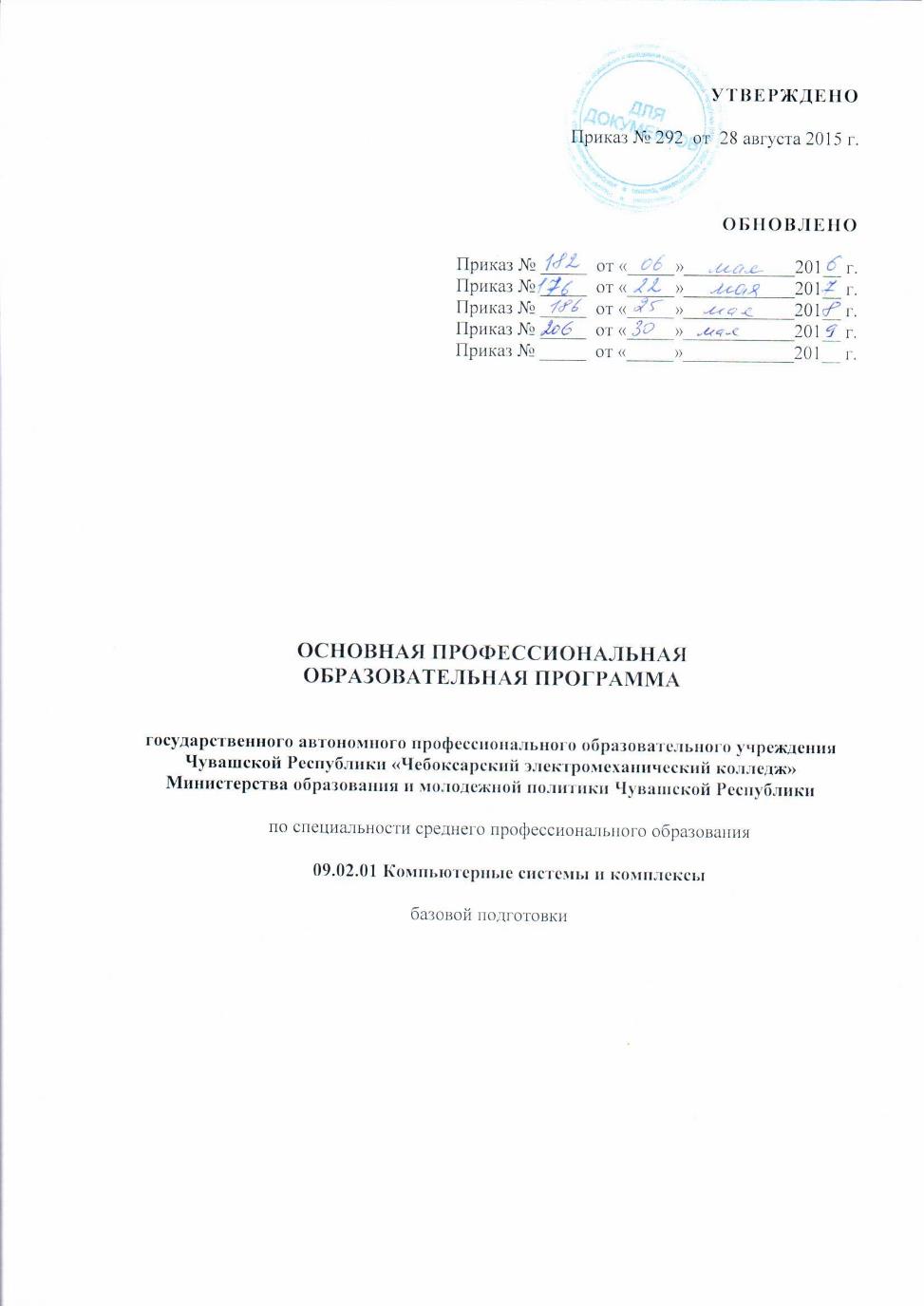 Общие положенияНормативно-правовые основы разработки ОПОП: основная профессиональная образовательная программа - комплекс нормативно-методической документации, регламентирующий содержание, организацию и оценку качества подготовки обучающихся и выпускников по специальности 09.02.01 Компьютерные системы и комплексы. Образовательная программа разработана в соответствии с требованиями федерального государственного образовательного стандарта среднего профессионального образования по специальности 09.02.01 Компьютерные системы и комплексы
(утв. приказом Министерства образования и науки РФ от 28 июля 2014 г. N 849).Нормативный срок освоения программы по специальности при очной форме получения образования:на базе среднего общего образования  –  2 года  10 месяцев;на базе основного общего образования  –  3 года  10 месяцев.Характеристика профессиональной деятельности выпускников и требования к результатам освоения ОПОП Область и объекты профессиональной деятельности Область профессиональной деятельности выпускника:совокупность методов и средств по разработке и производству компьютерных систем и комплексов;эксплуатация, техническое обслуживание, сопровождение и настройка компьютерных систем и комплексов;обеспечение функционирования программно-аппаратных средств защиты информации в компьютерных системах и комплексах. 	Объекты профессиональной деятельности выпускника:цифровые устройства;системы автоматизированного проектирования;нормативно-техническая документация;микропроцессорные системы;периферийное оборудование;компьютерные системы, комплексы и сети;средства обеспечения информационной безопасности в компьютерных системах, комплексах и сетях;продажа сложных технических систем;первичные трудовые коллективы. 	Виды профессиональной деятельности и профессиональные компетенции выпускника:Основной профессиональной образовательной программой в рамках одного из видов профессиональной деятельности предусмотрено освоение основной программы профессионального обучения по профессии рабочего/должности служащего: 16199 Оператор электронно-вычислительных и вычислительных машин.По результатам освоения профессионального модуля образовательной программы среднего профессионального образования, который включает в себя проведение практики, обучающийся получает свидетельство о профессии рабочего/должности служащего. Присвоение квалификации проводится с участием работодателей.Общие компетенции выпускникаСпециальные требования (определяются работодателем с учетом потребностей регионального рынка труда)протокол согласования содержания ОПОП с работодателями,лист ежегодного обновления содержания ОПОП.письма работодателей с обоснованием актуальности введения новых учебных дисциплин, междисциплинарных курсов или профессиональных модулей (при наличии).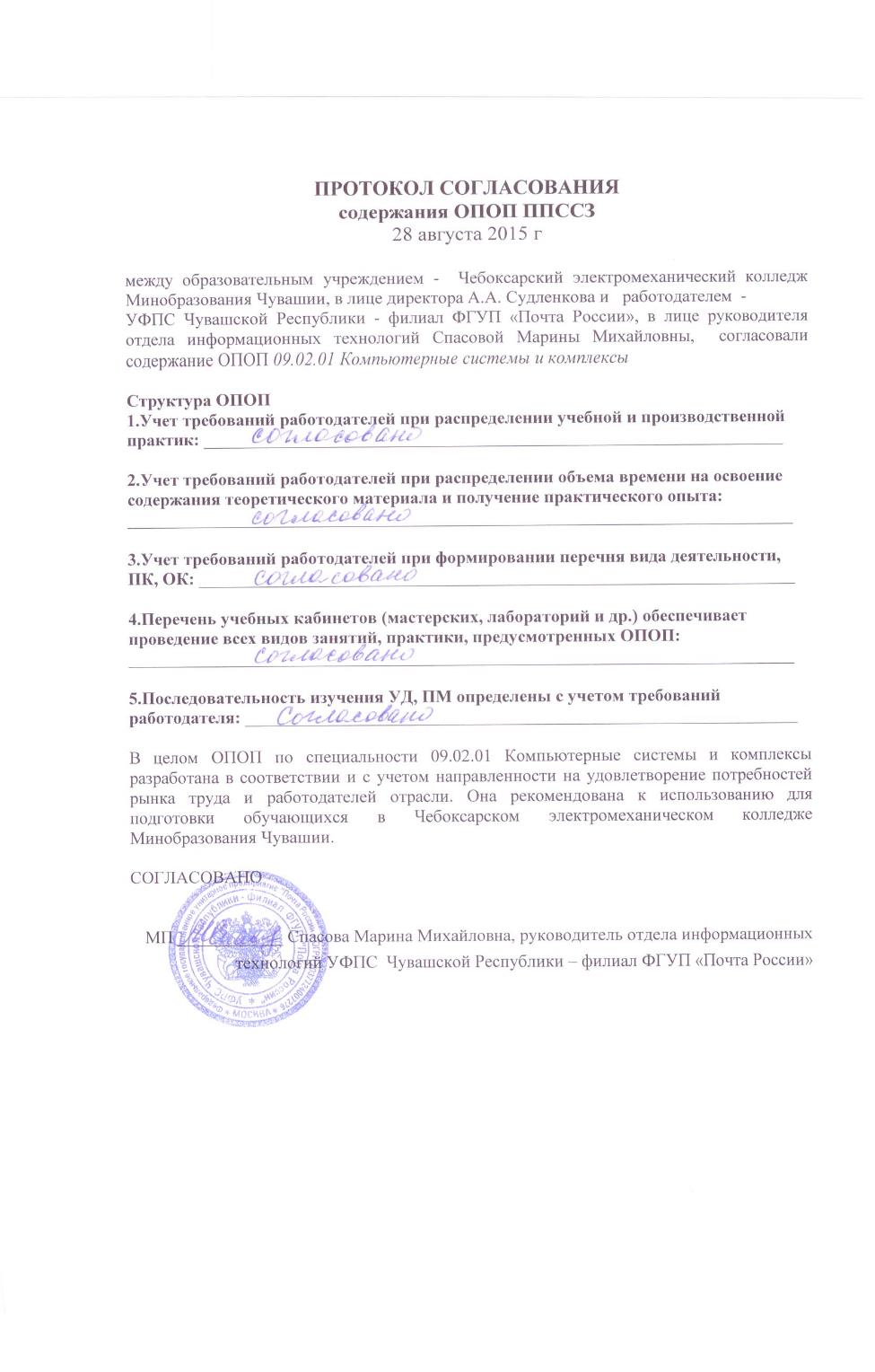 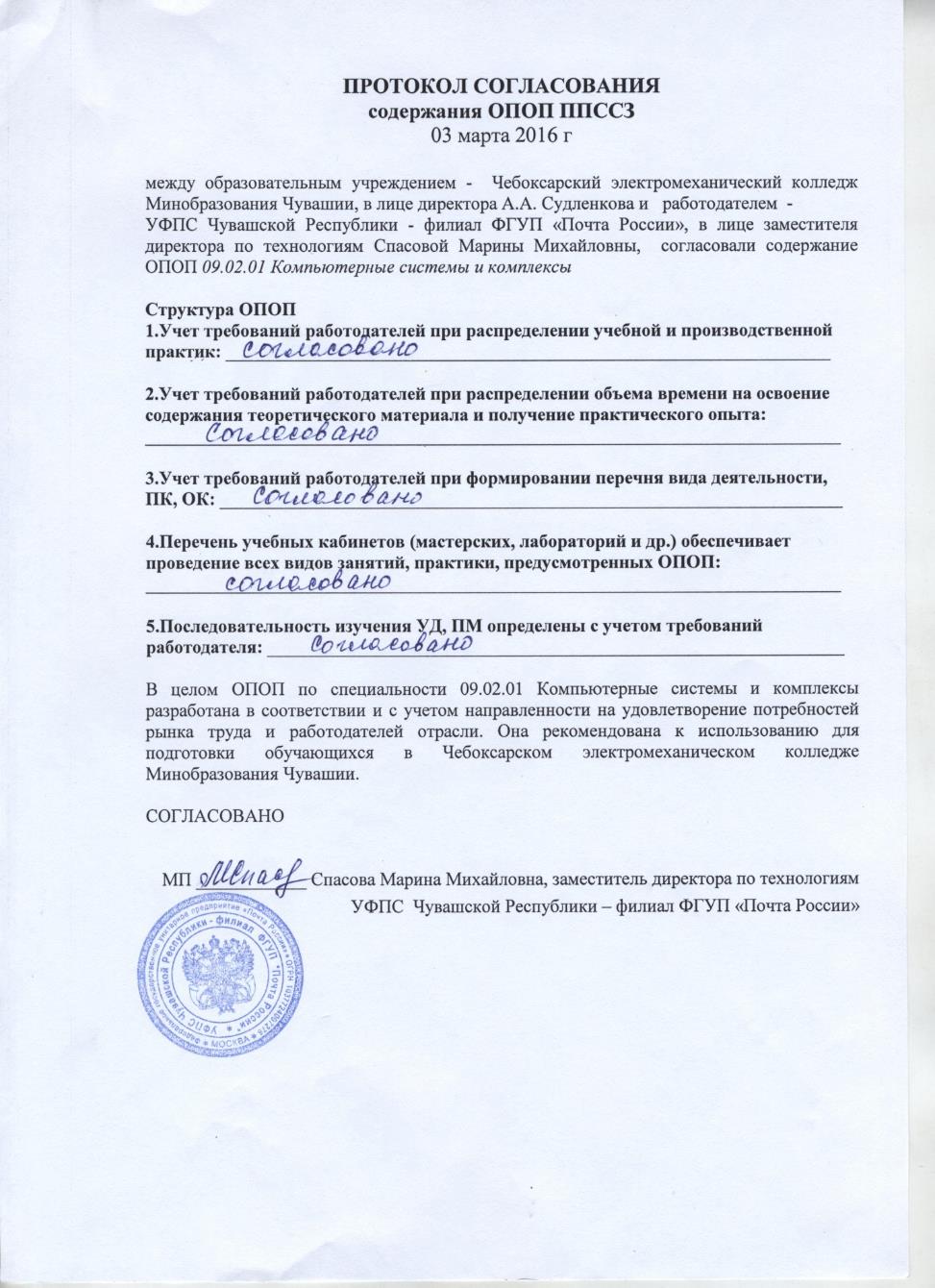 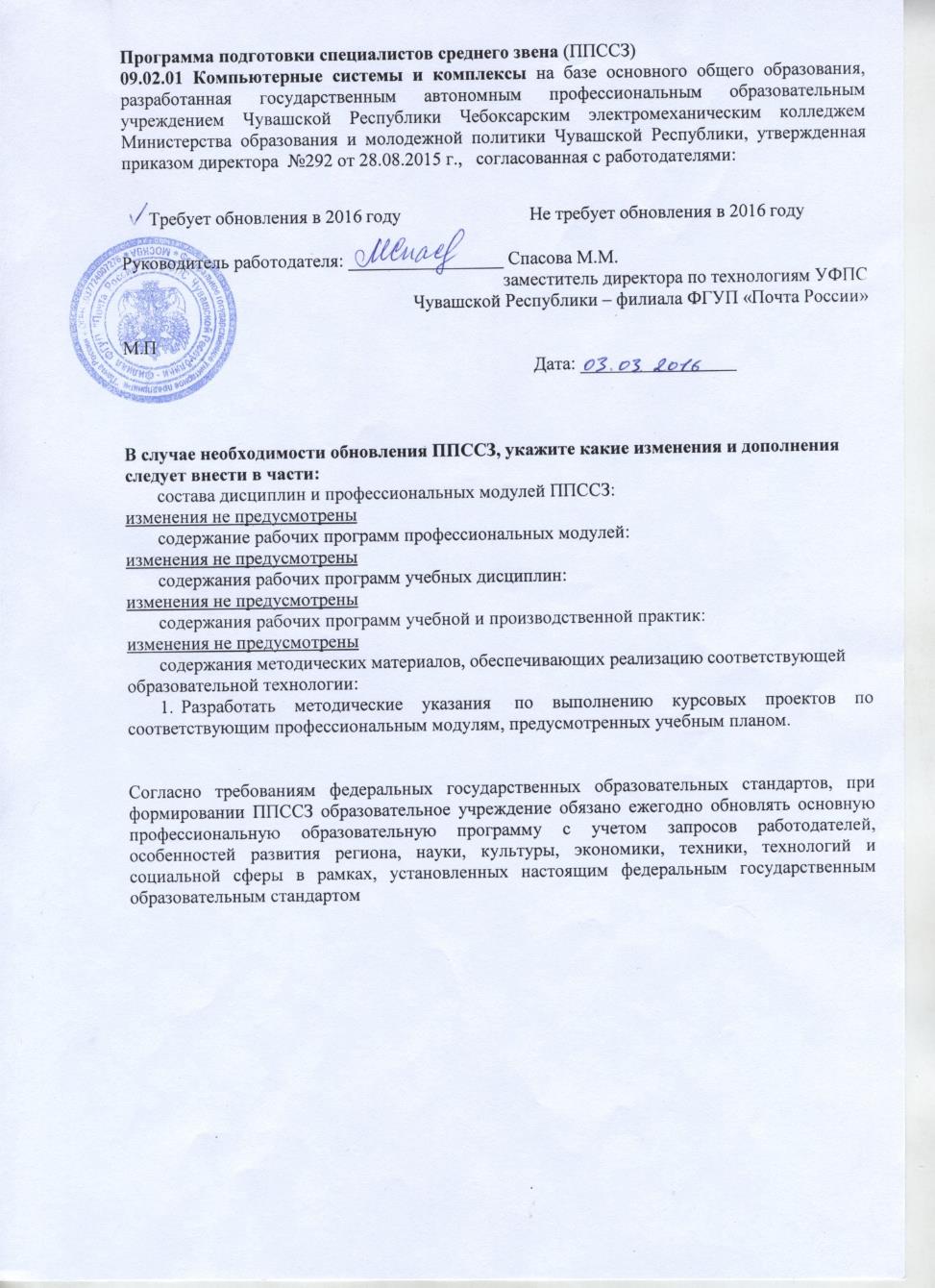 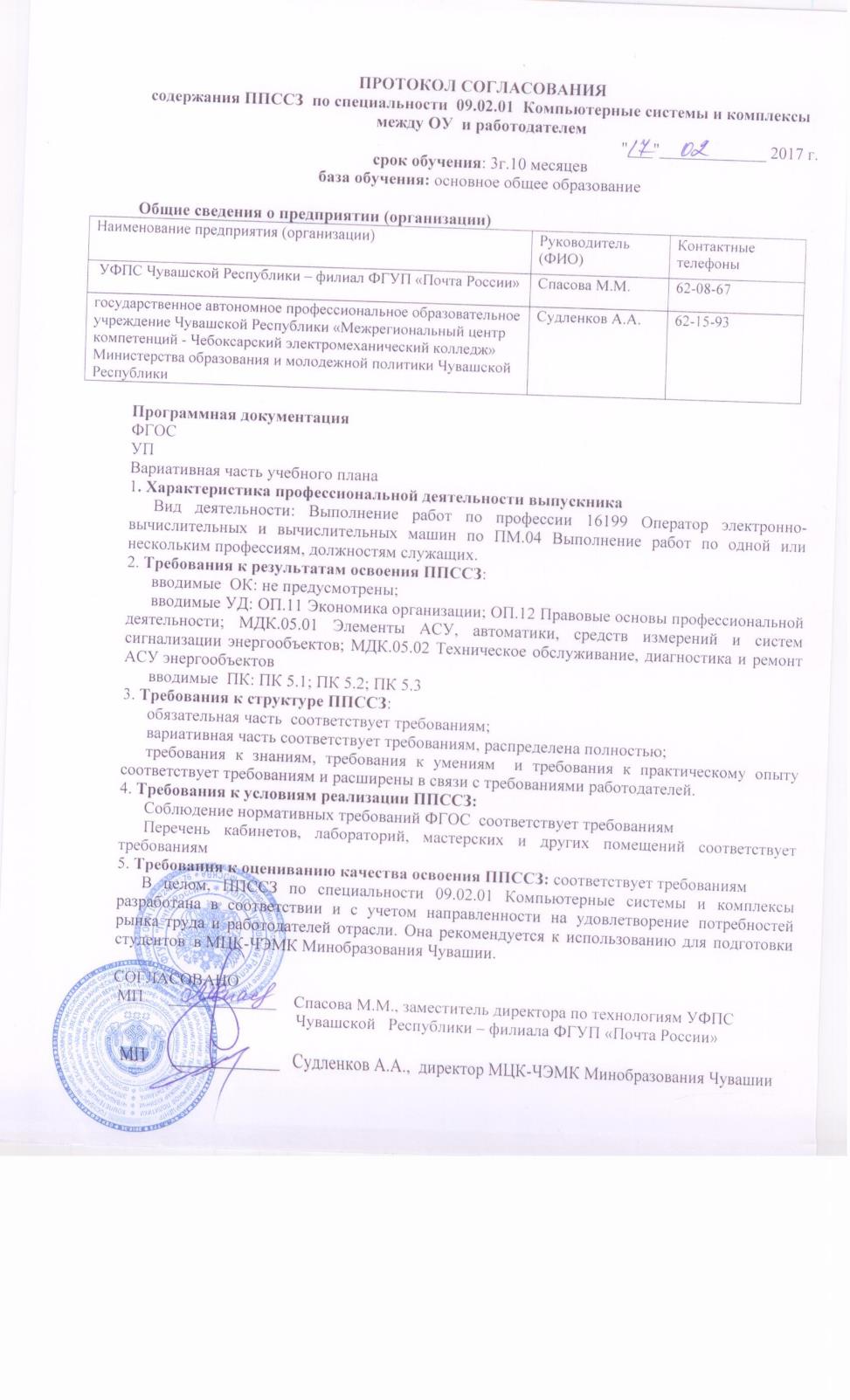 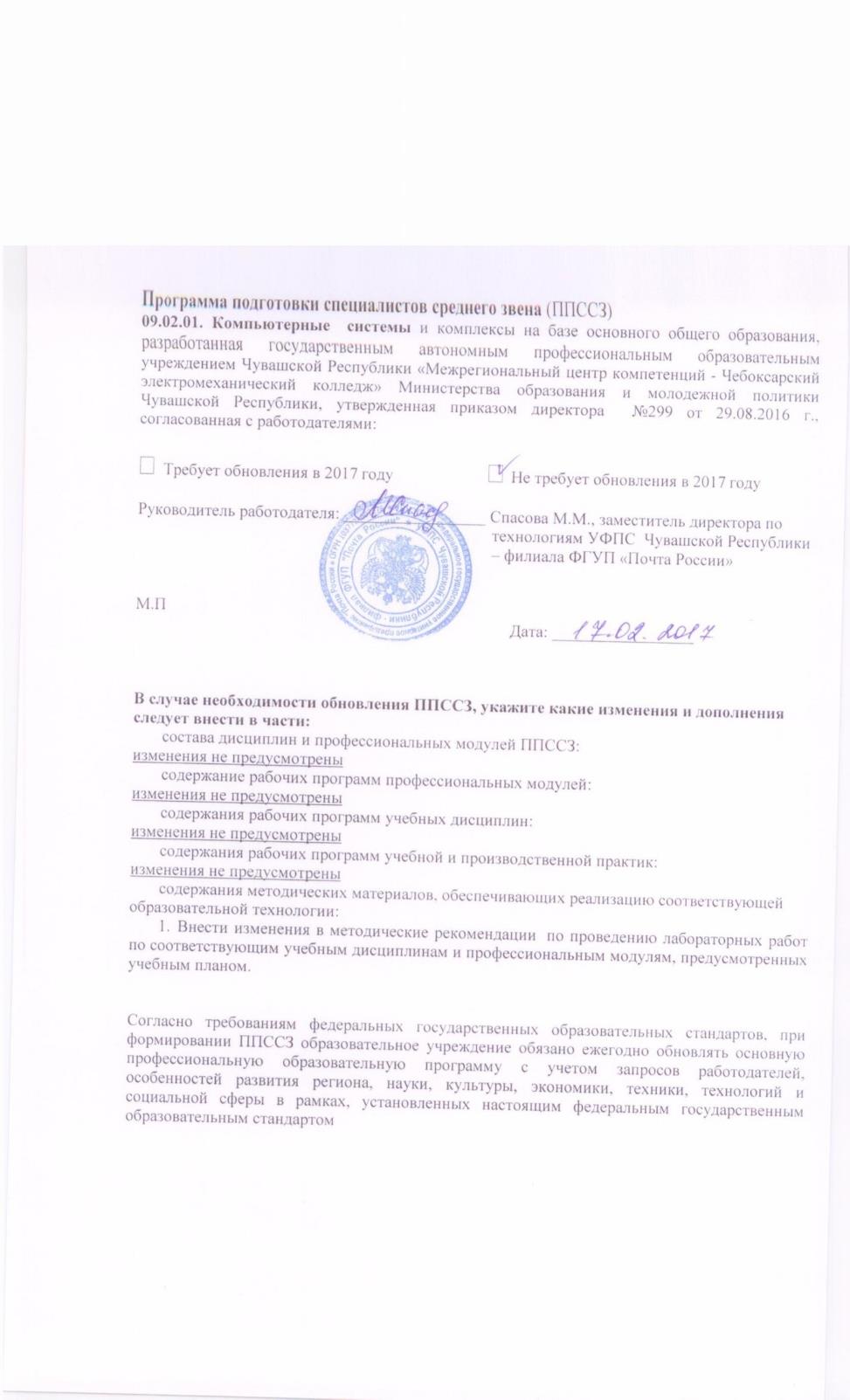 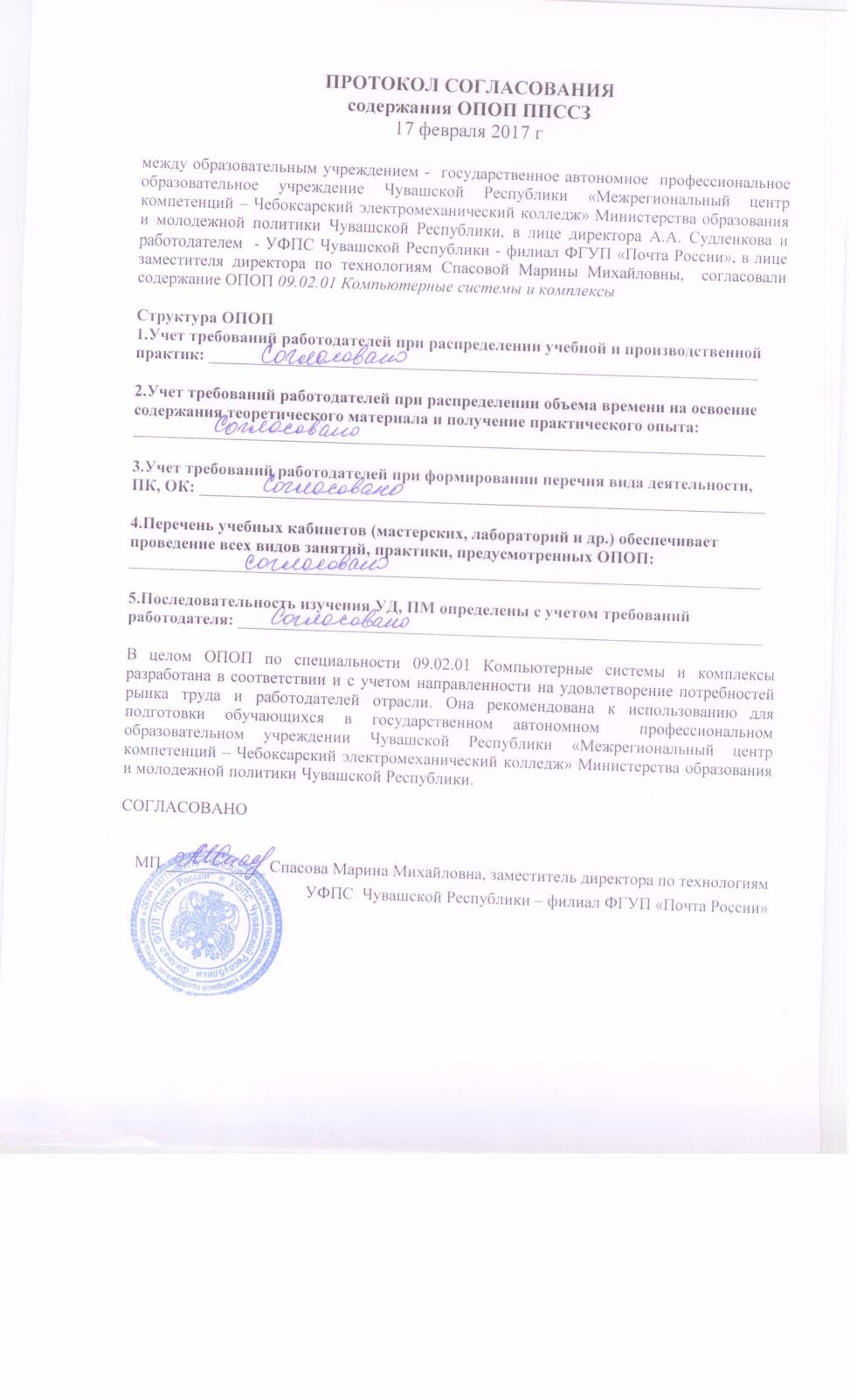 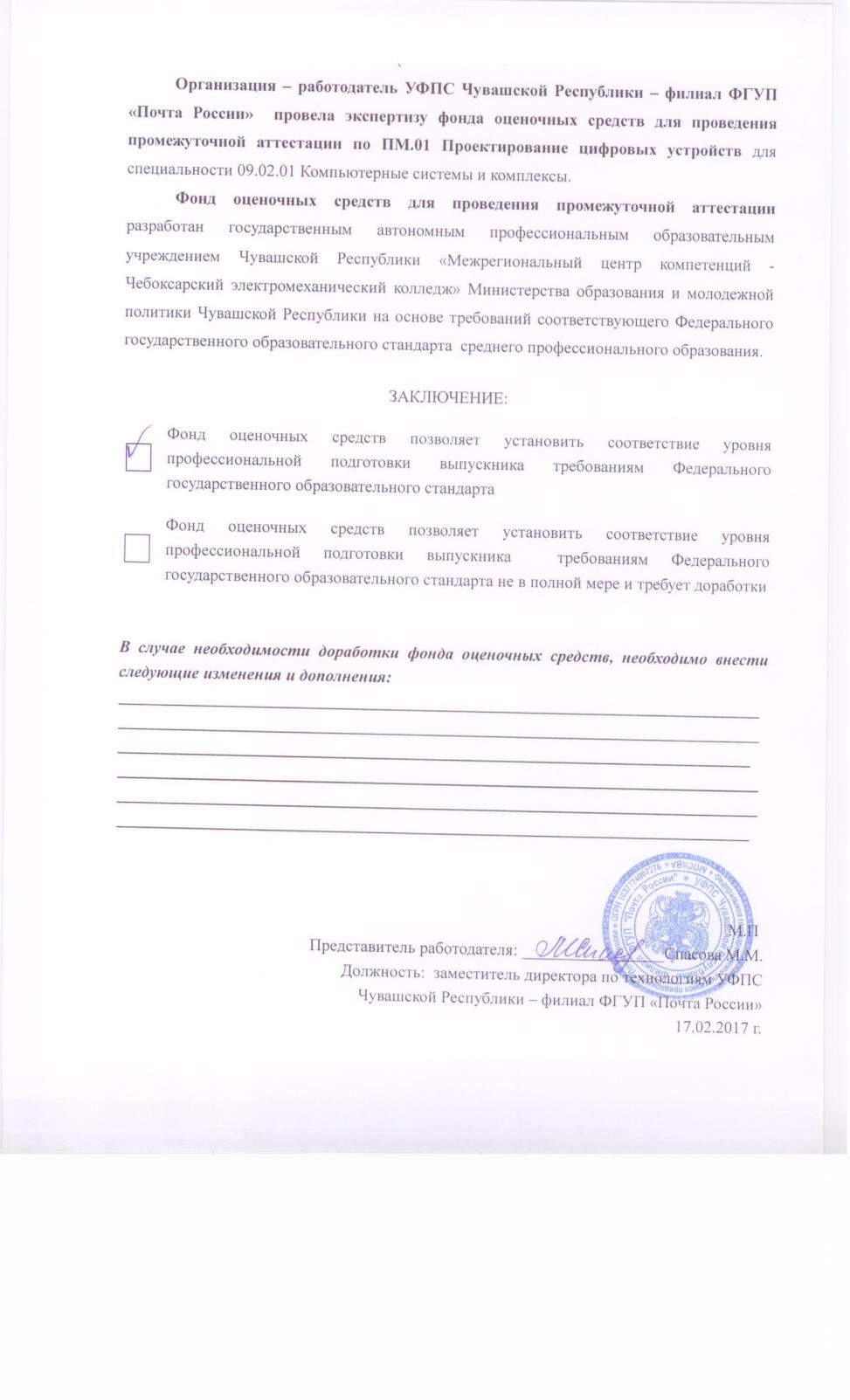 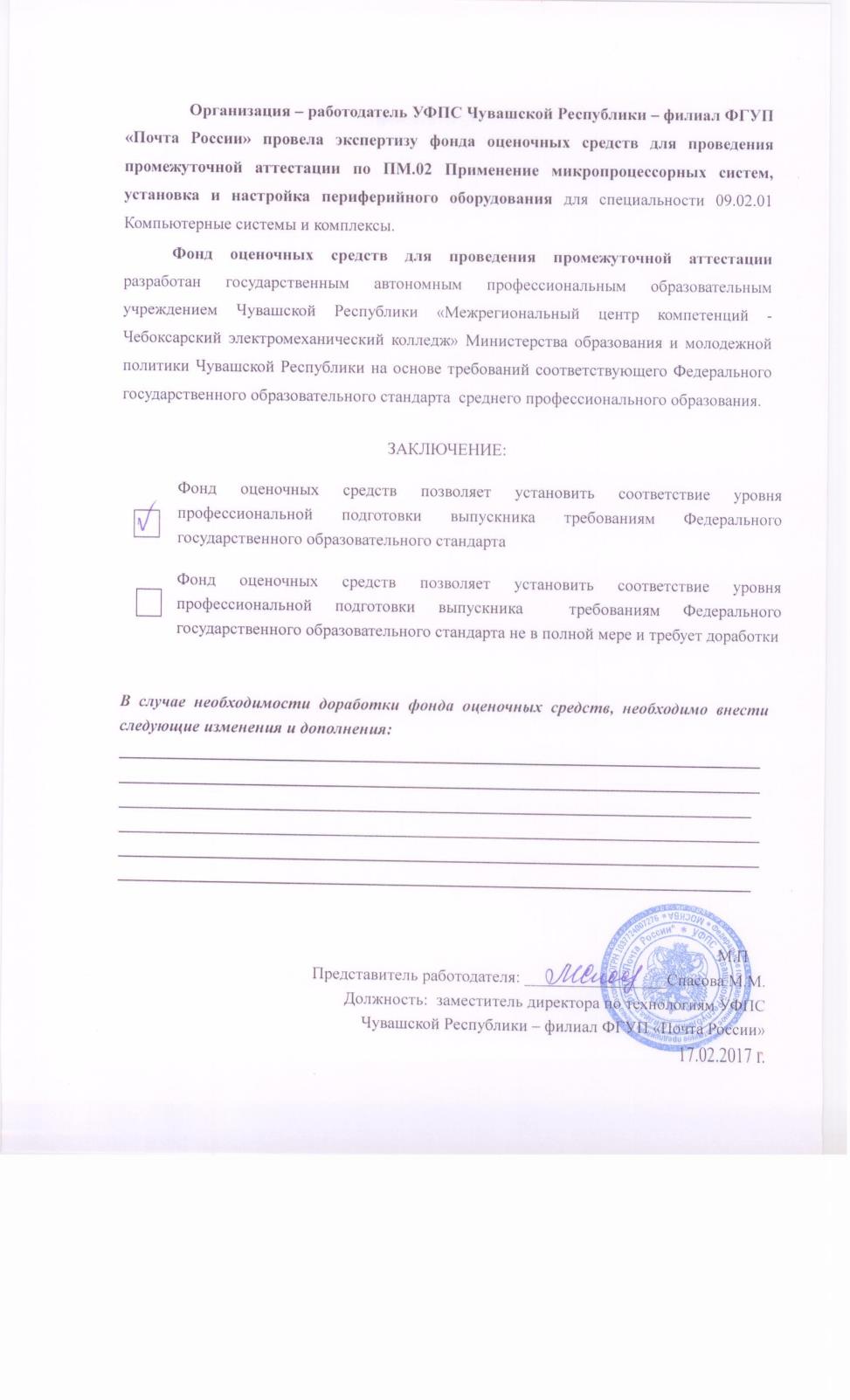 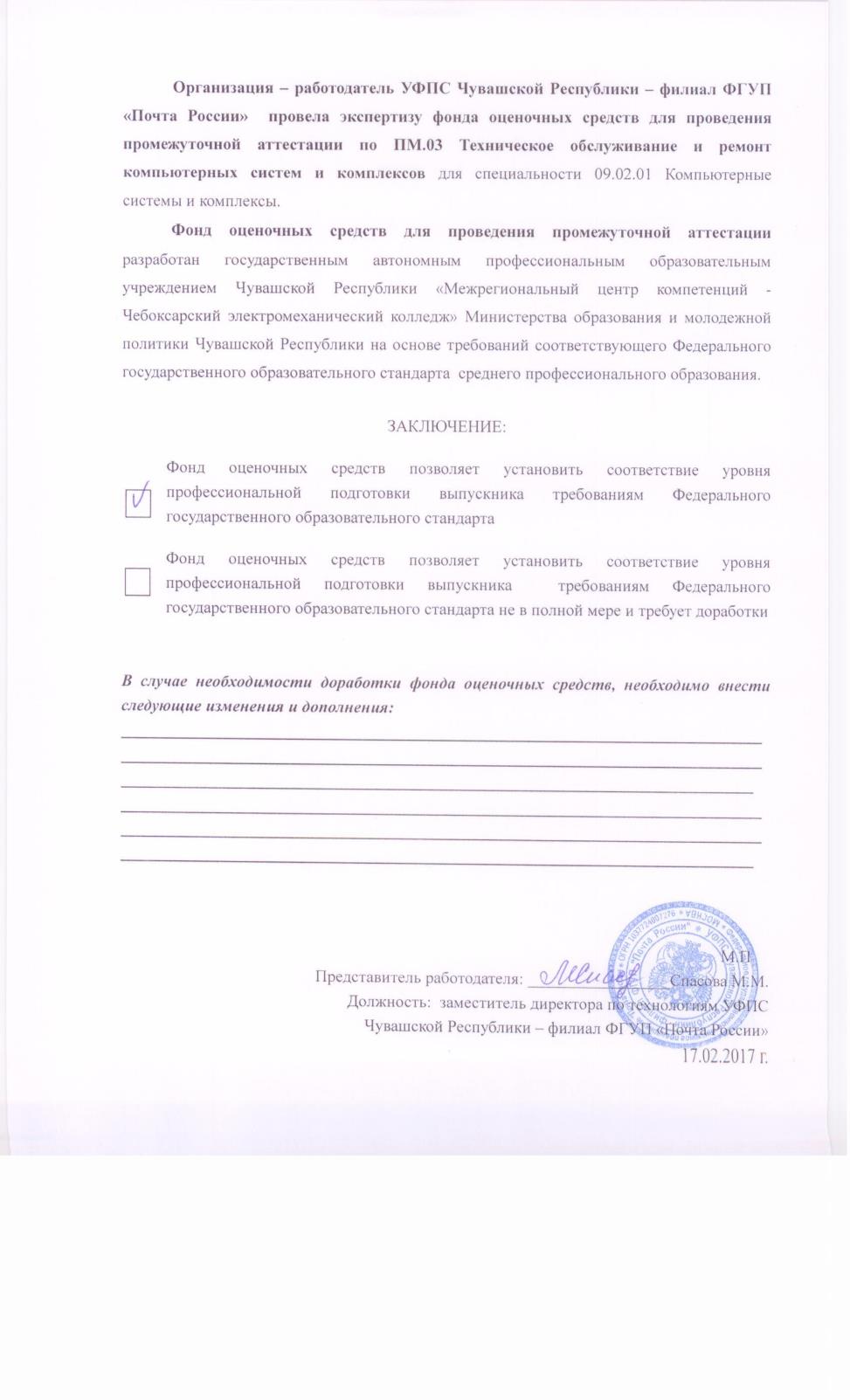 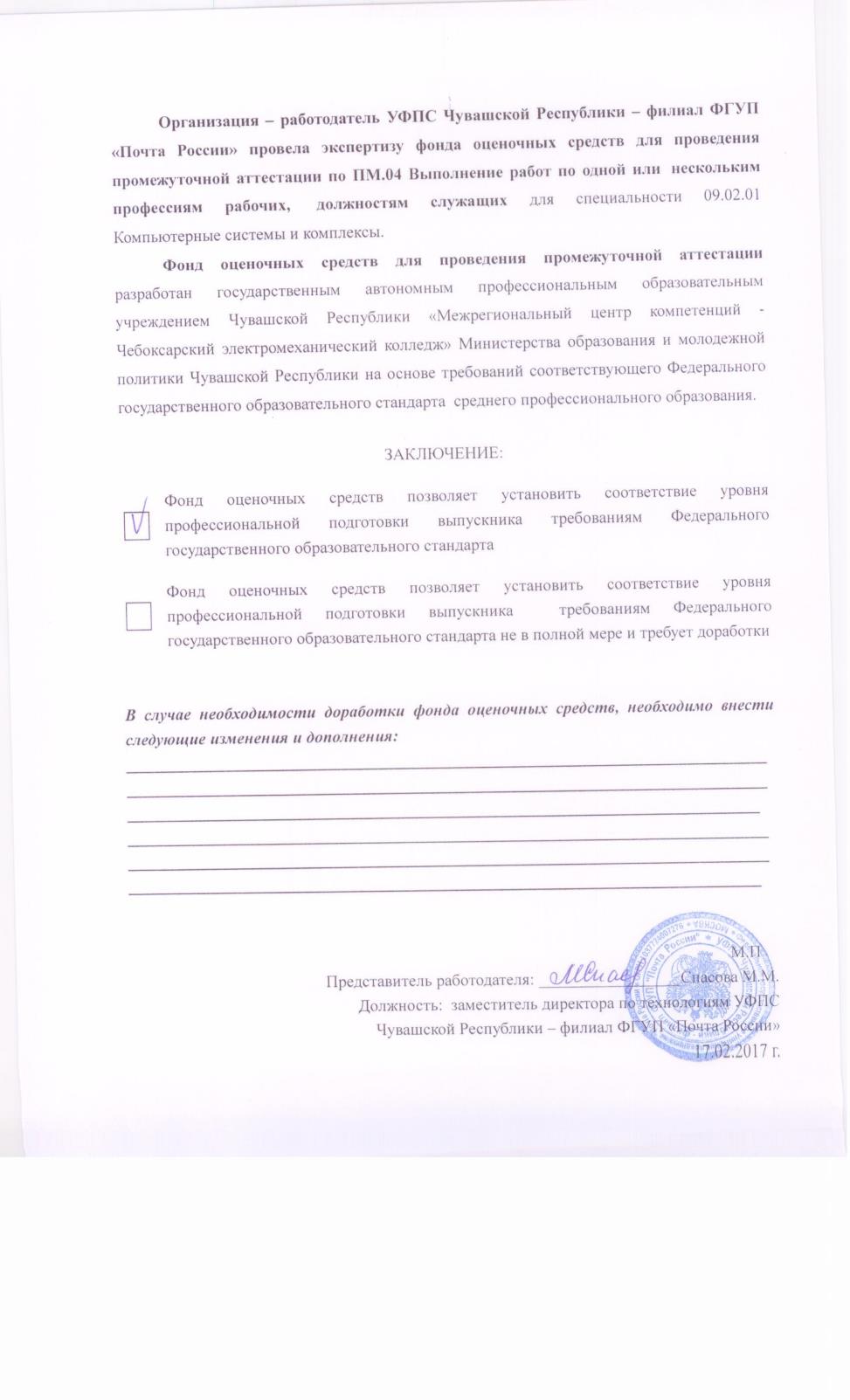 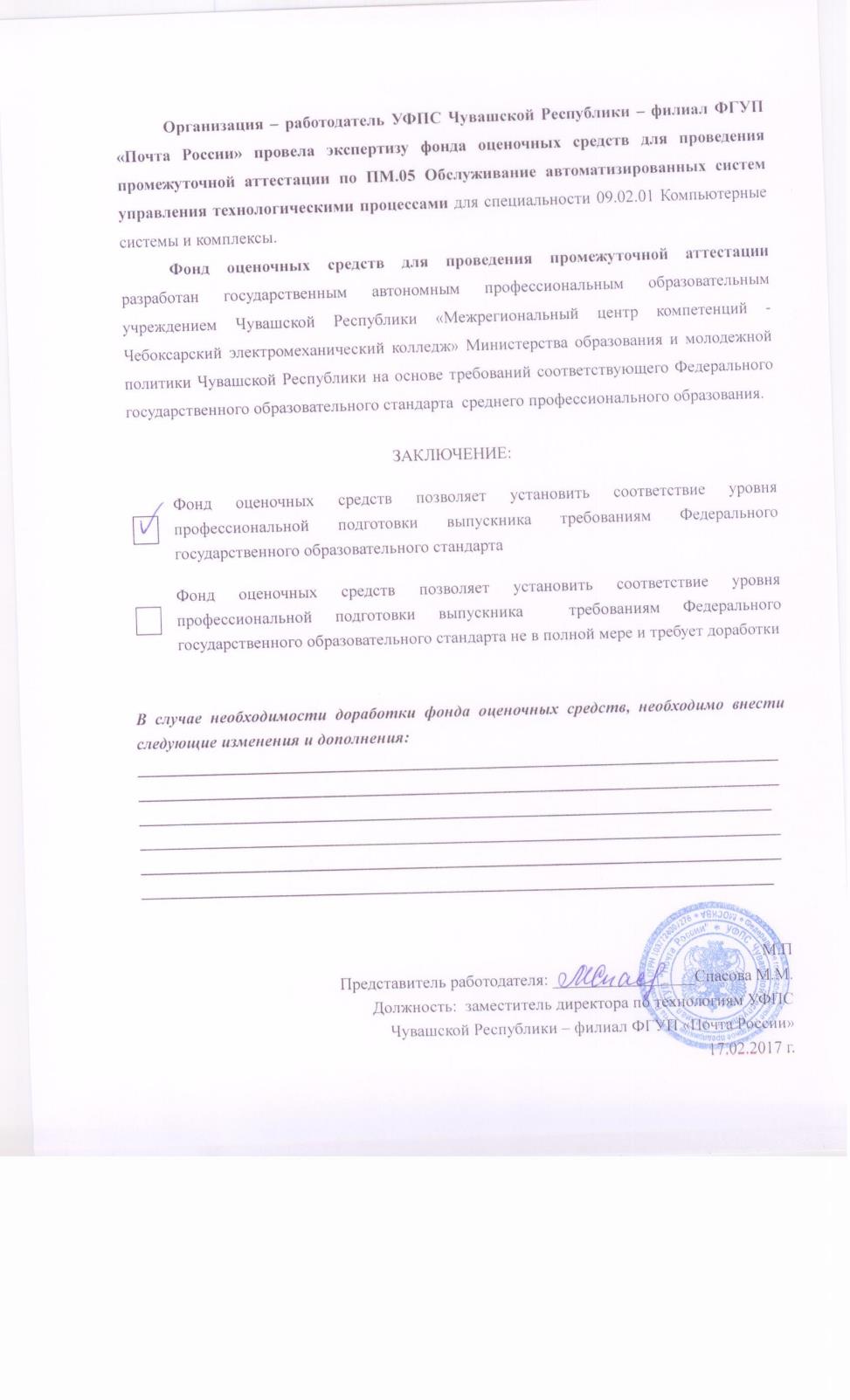 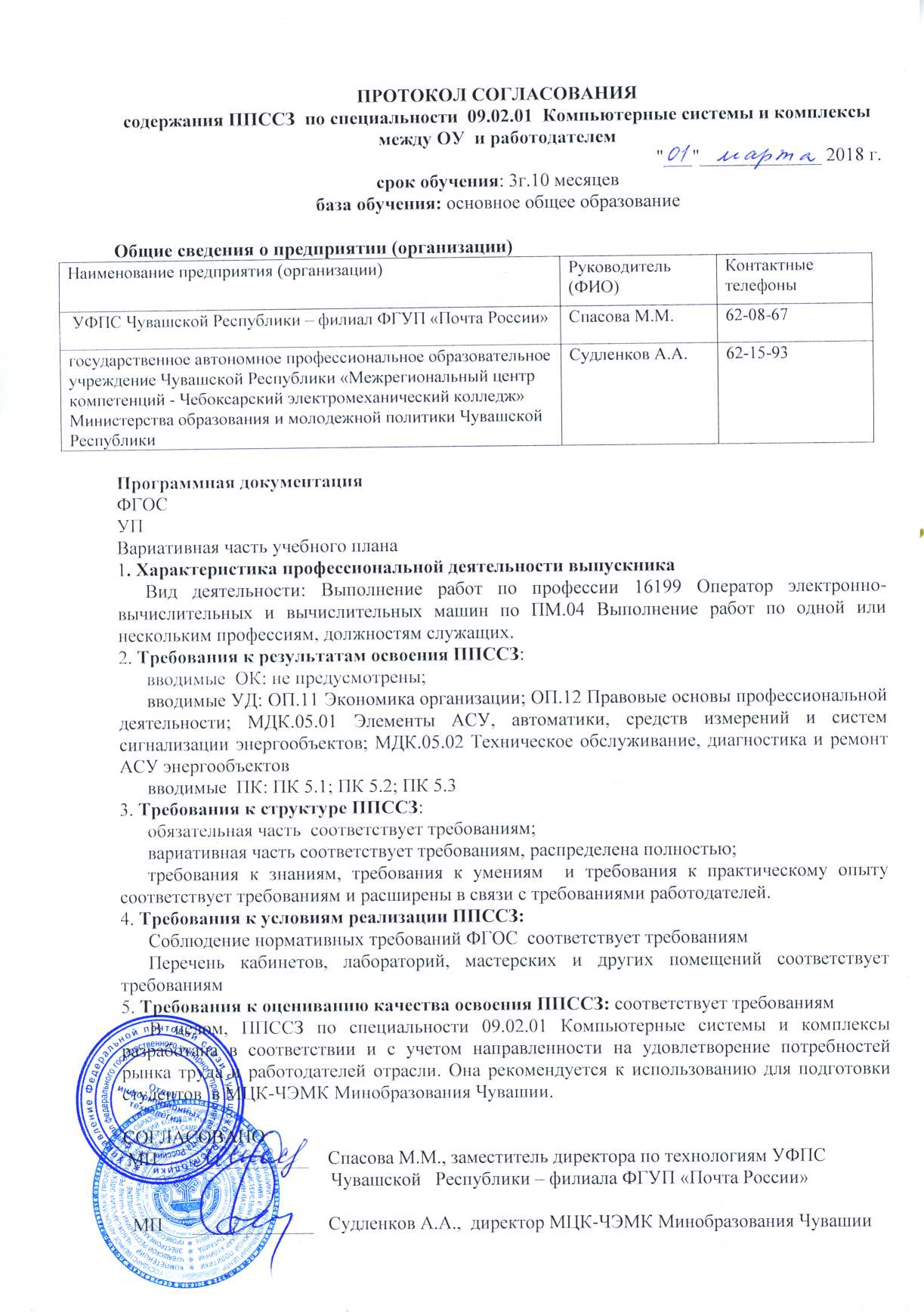 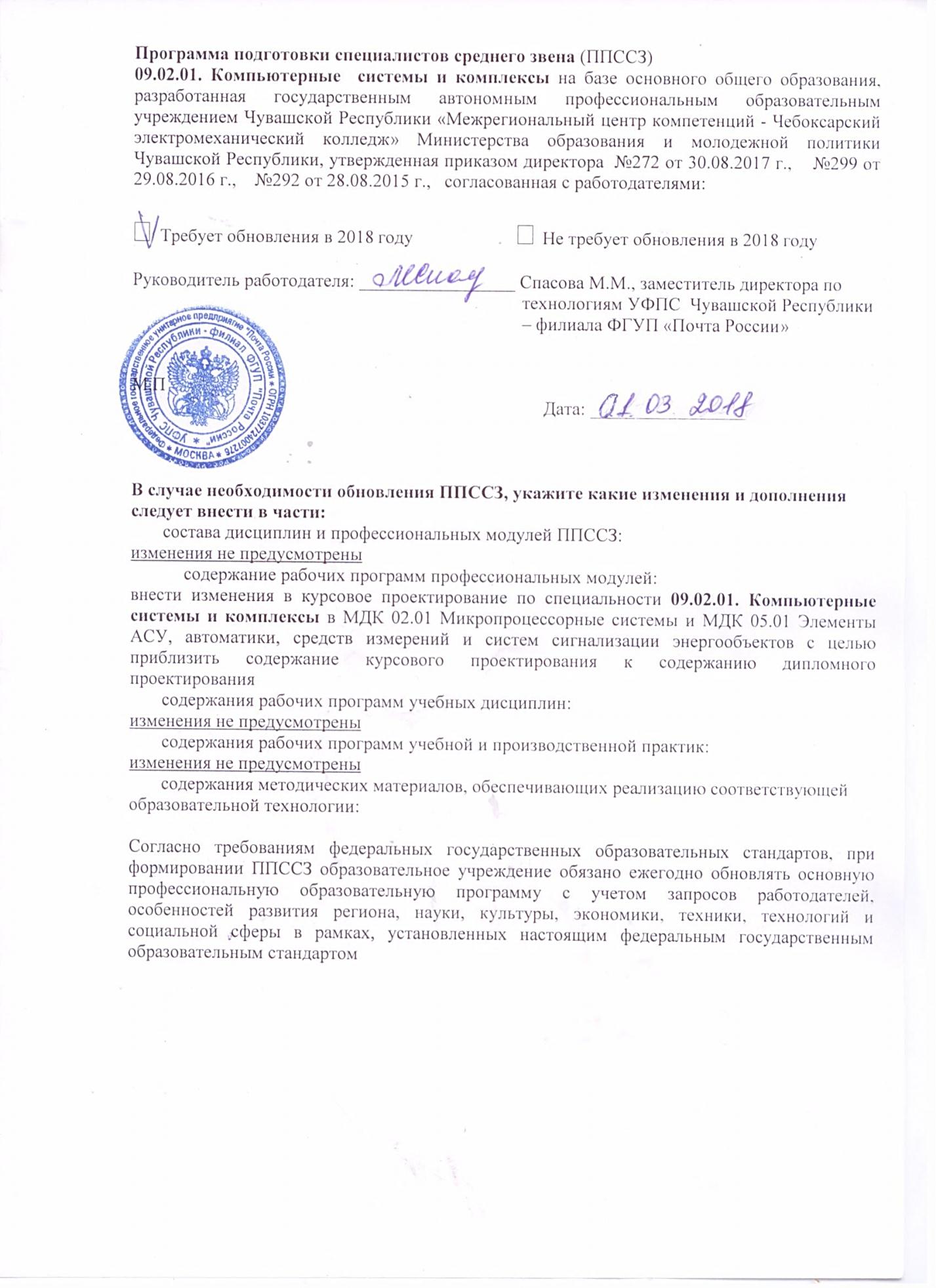 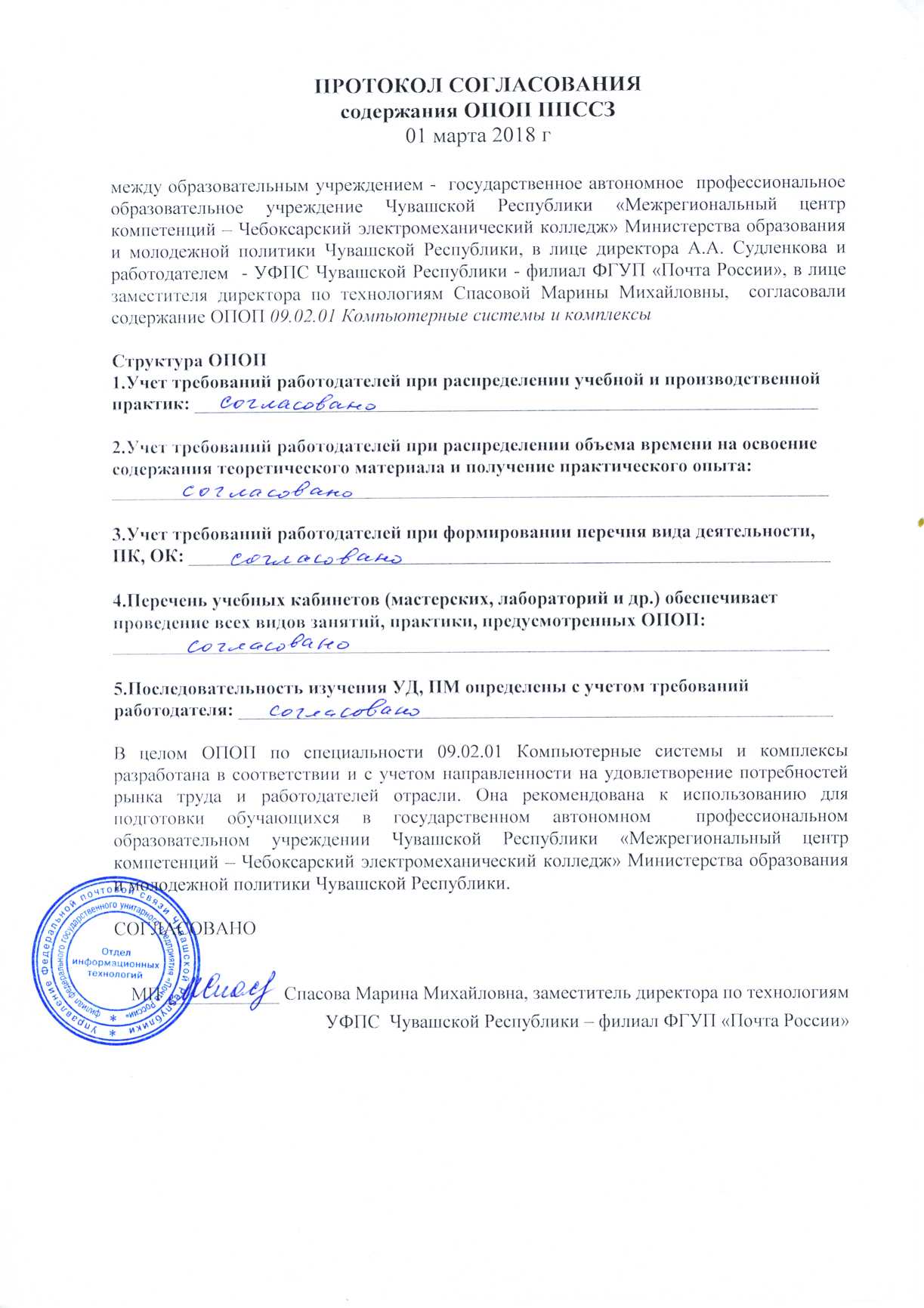 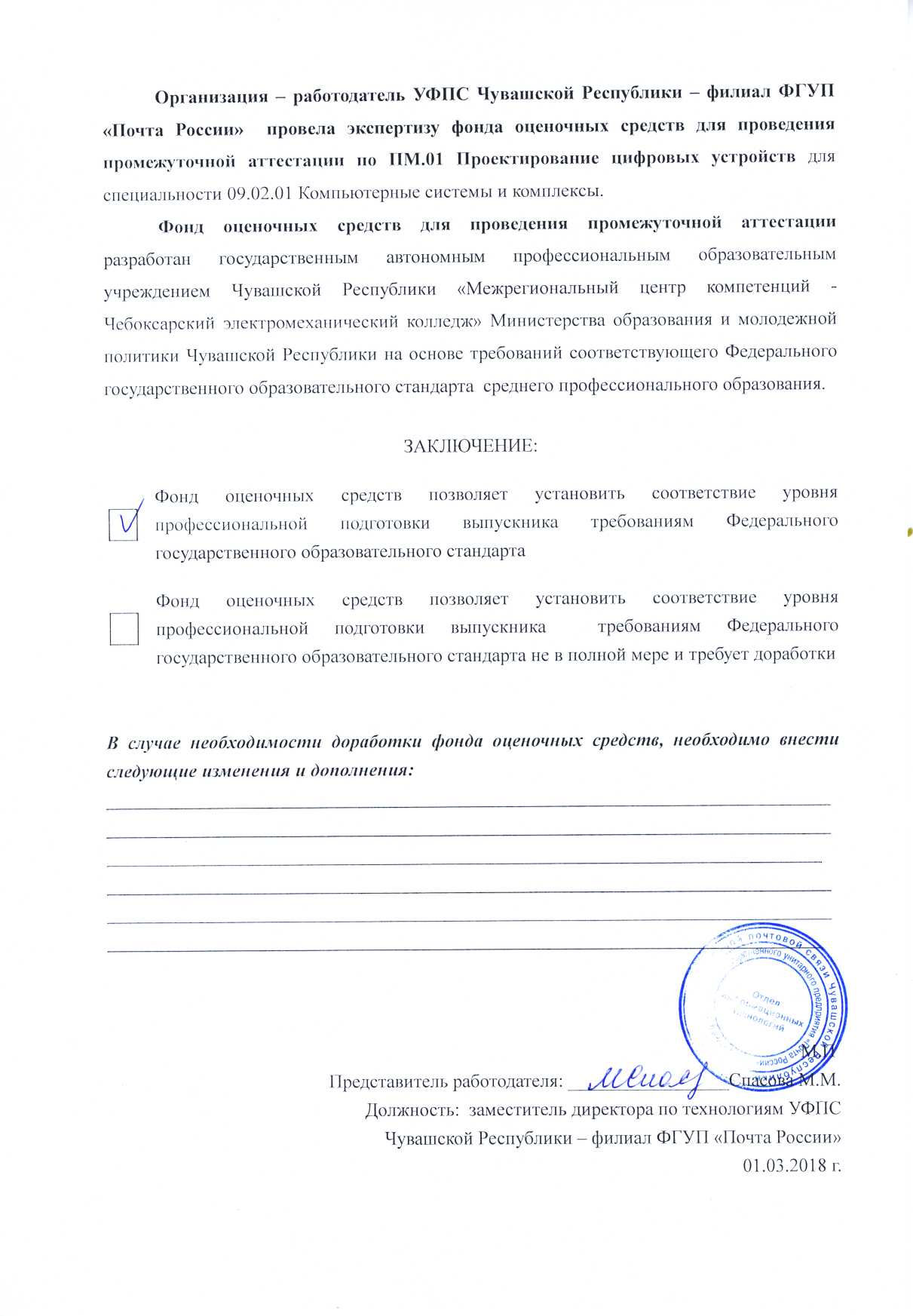 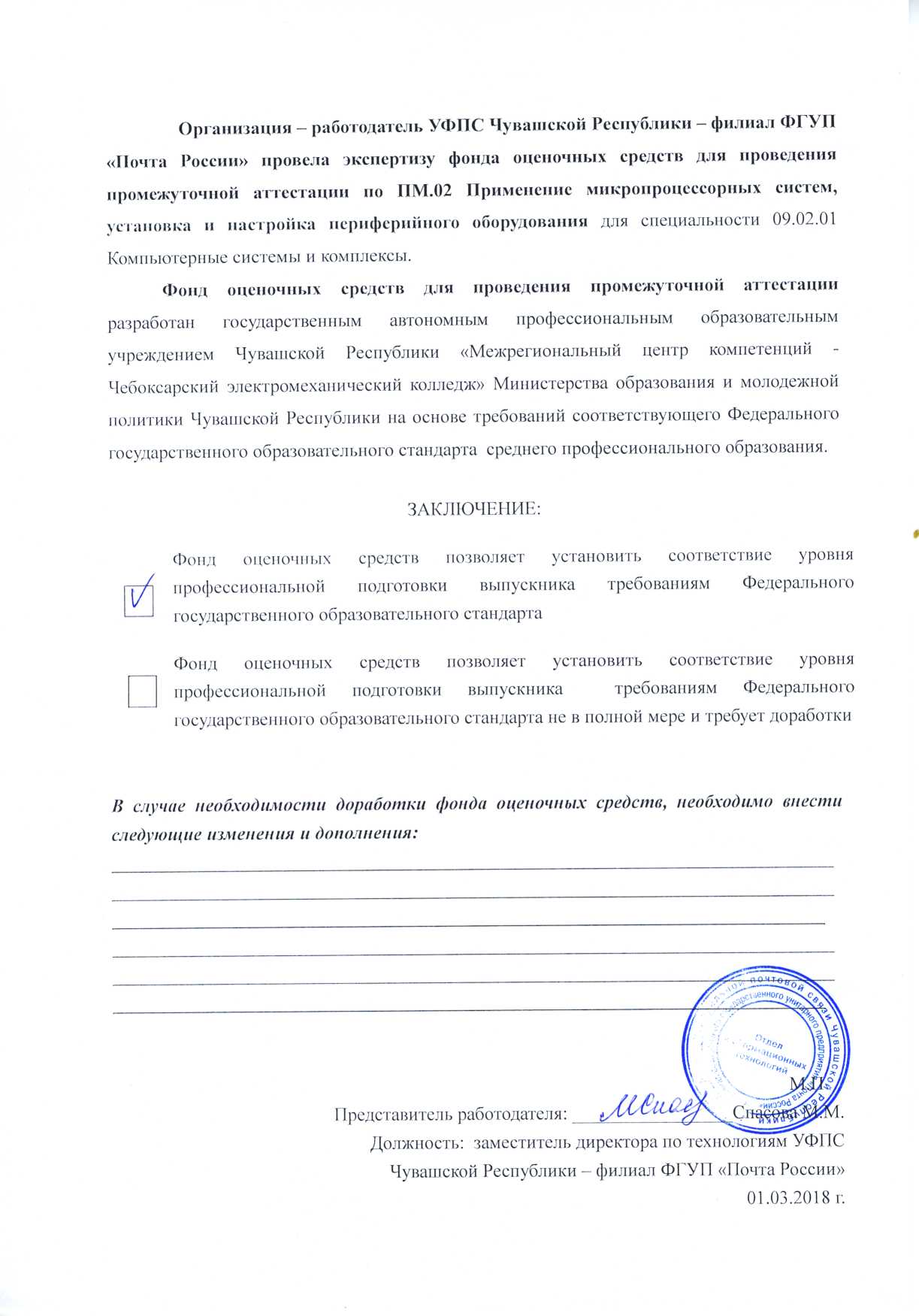 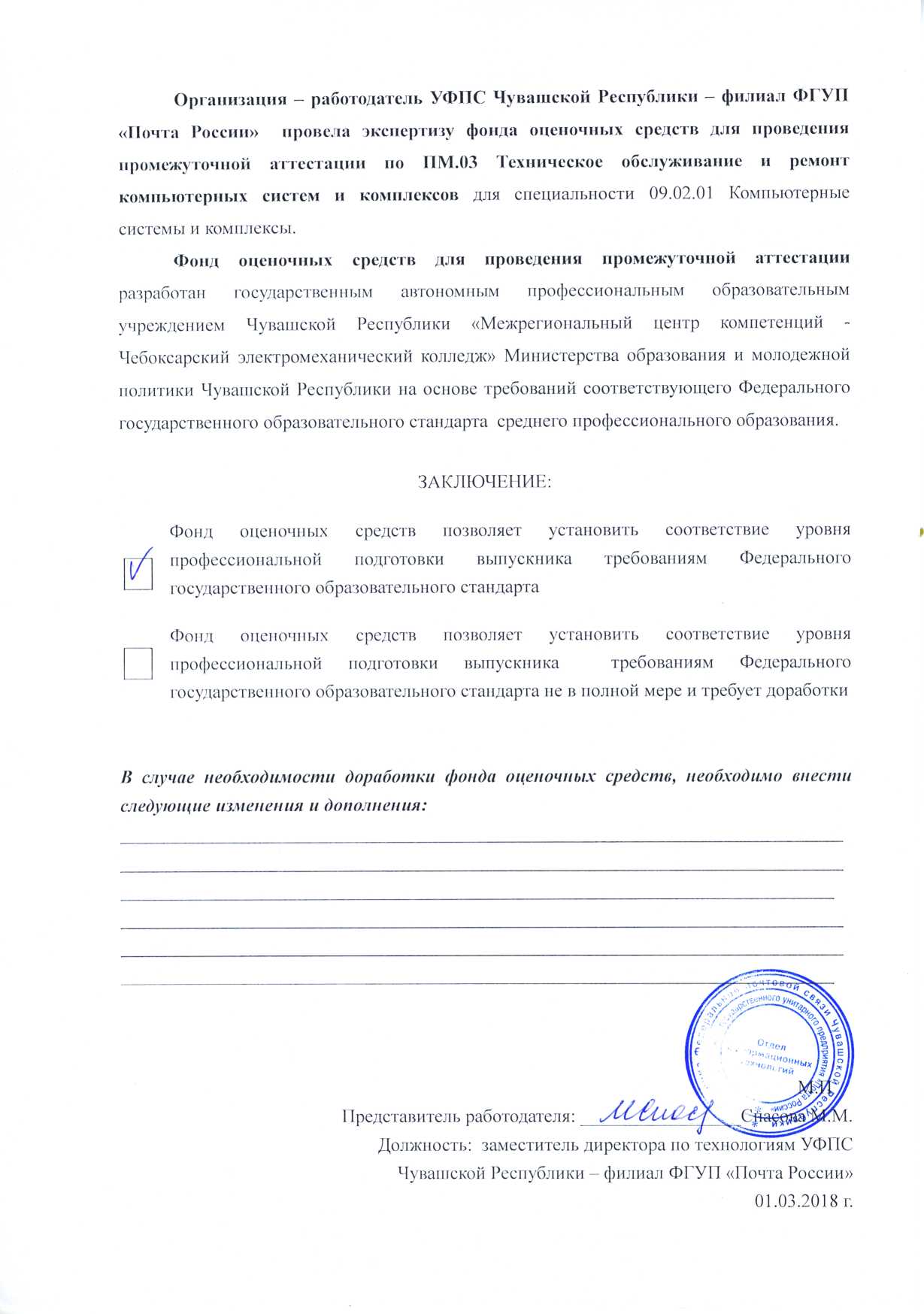 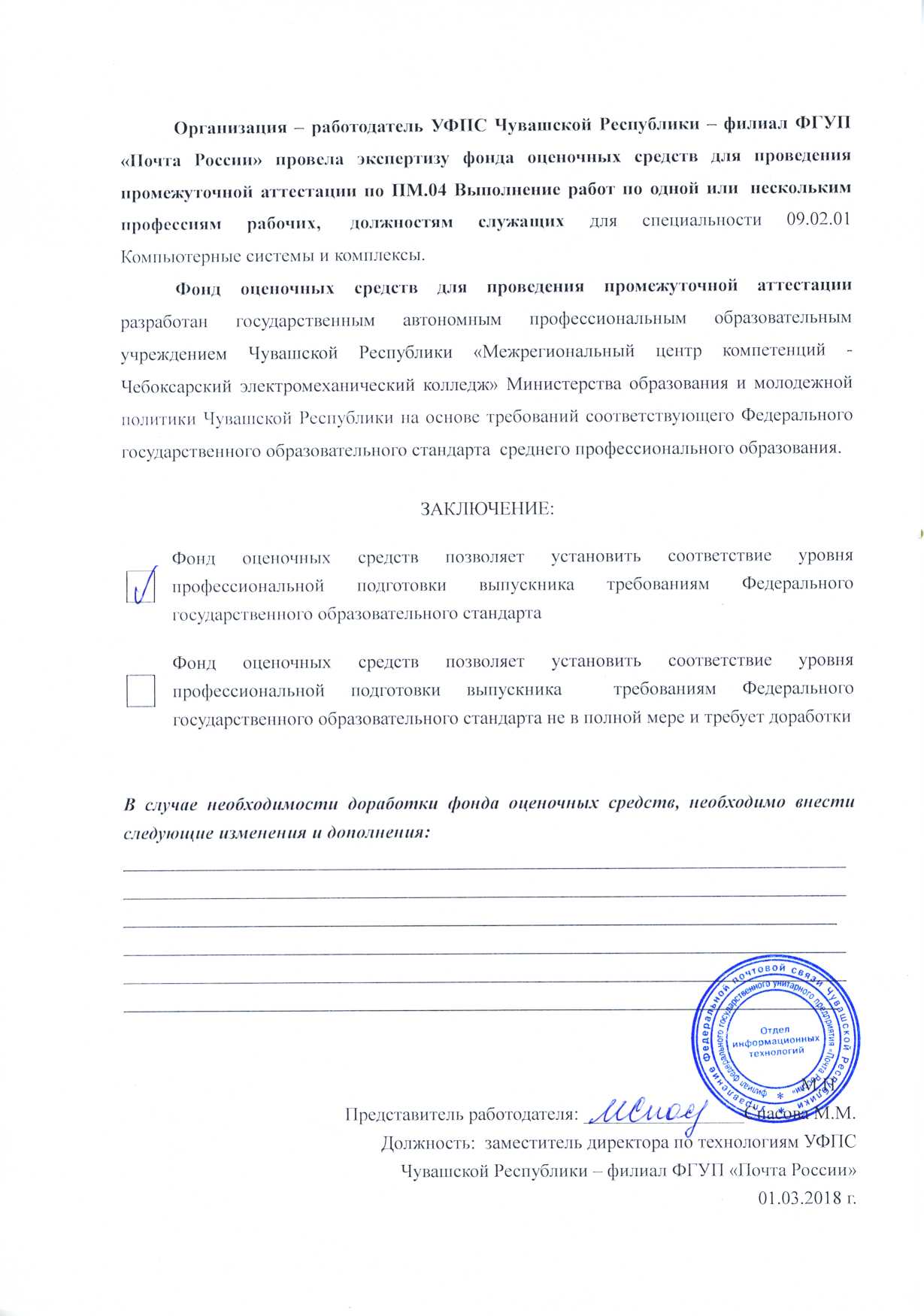 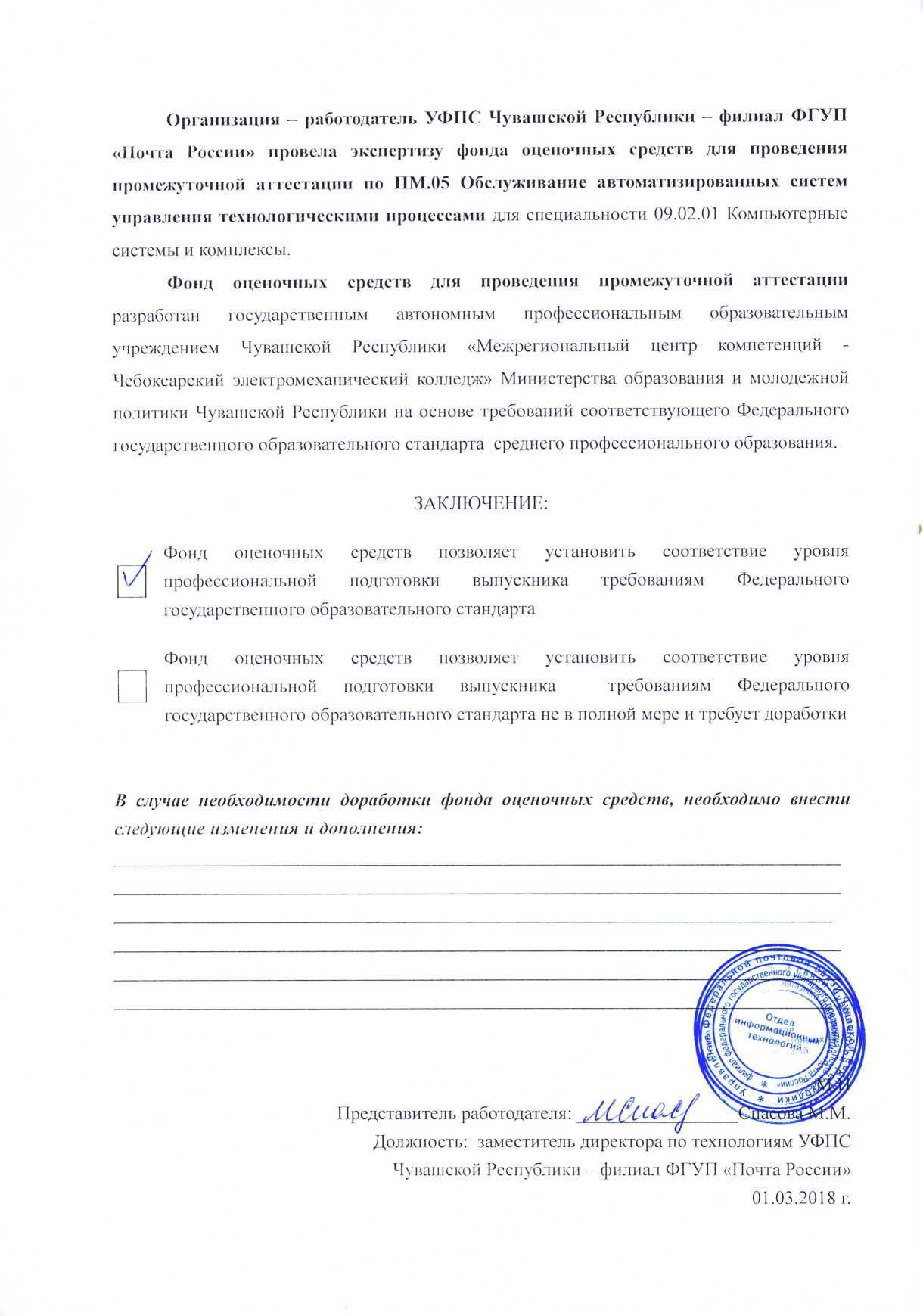 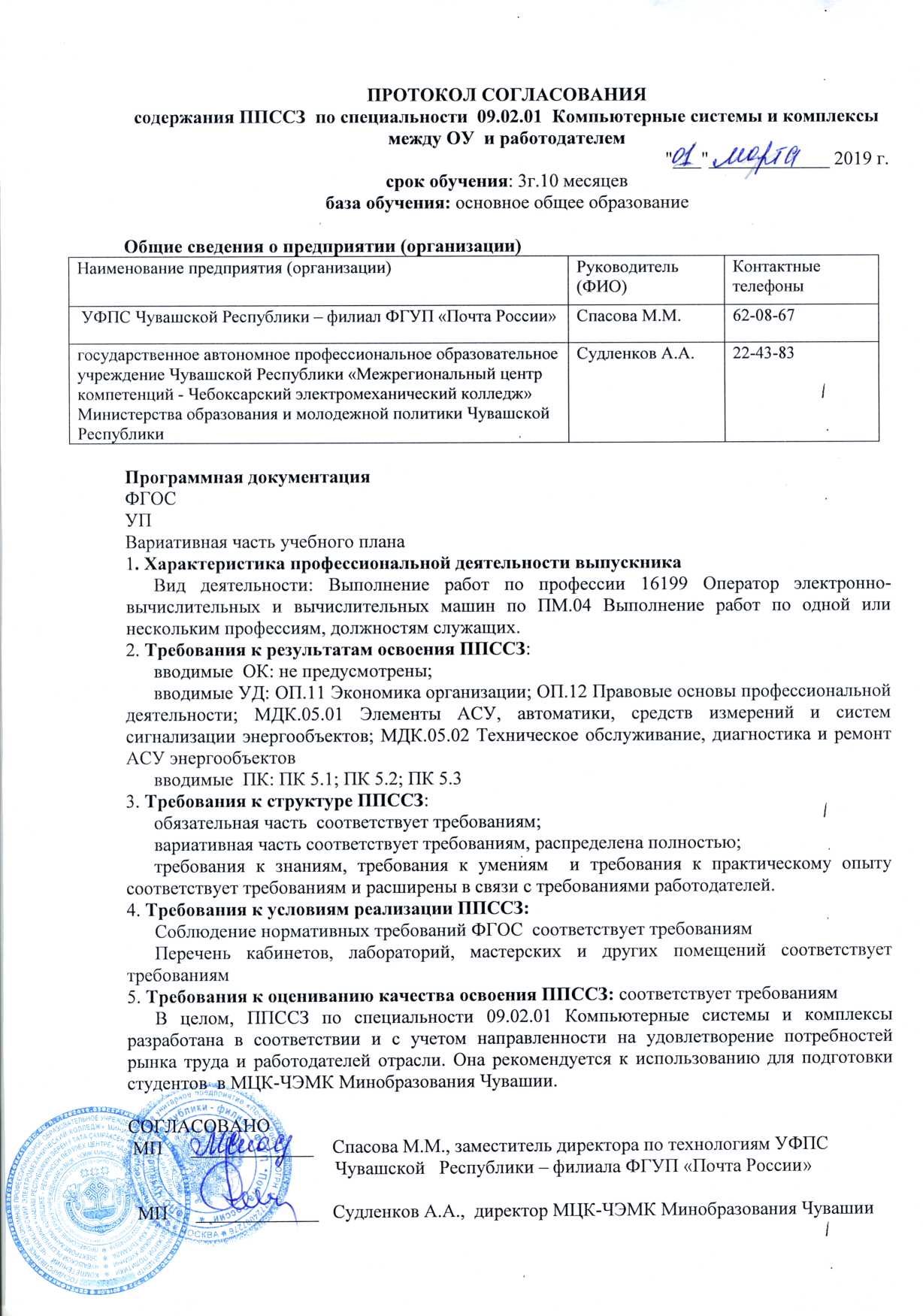 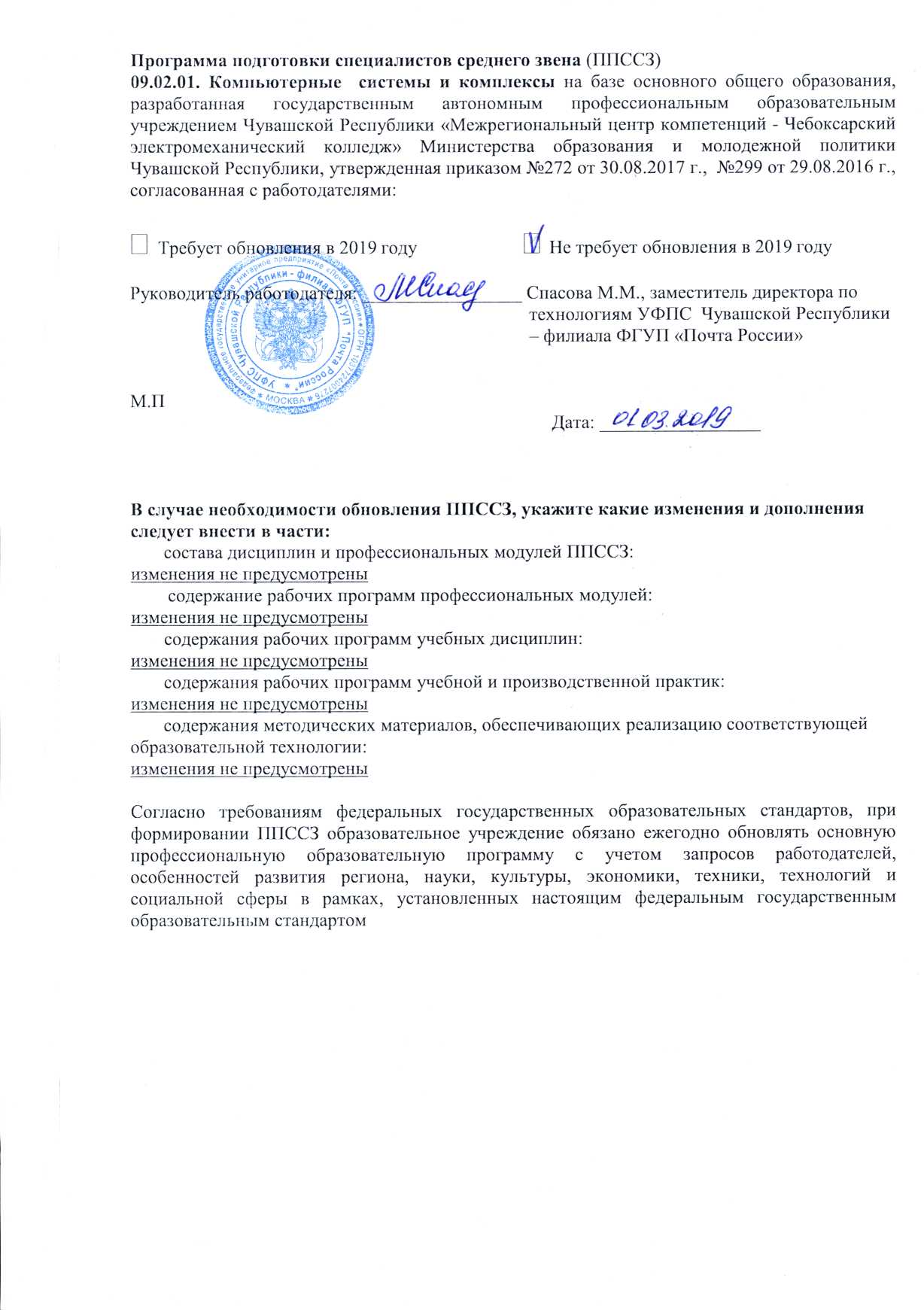 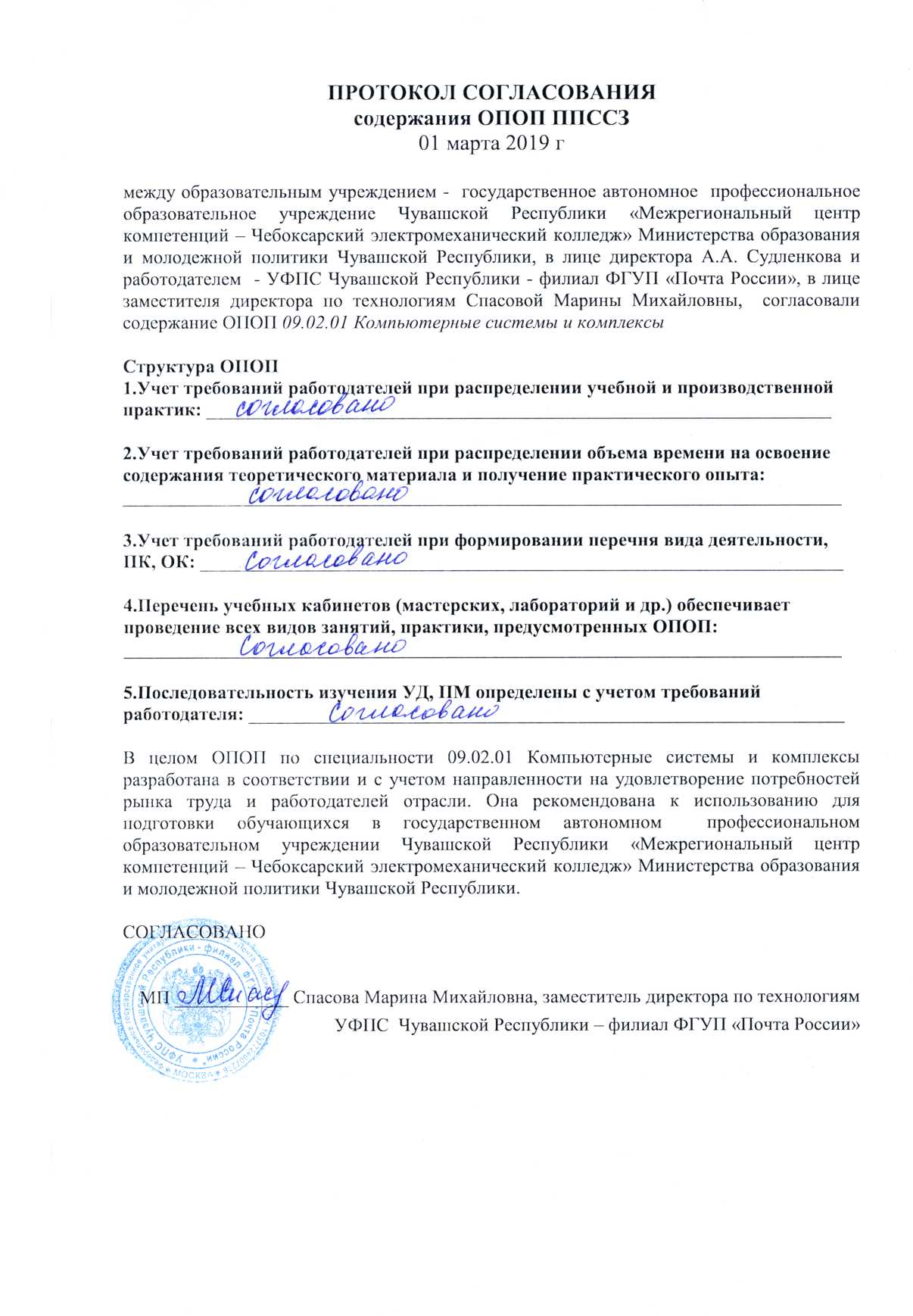 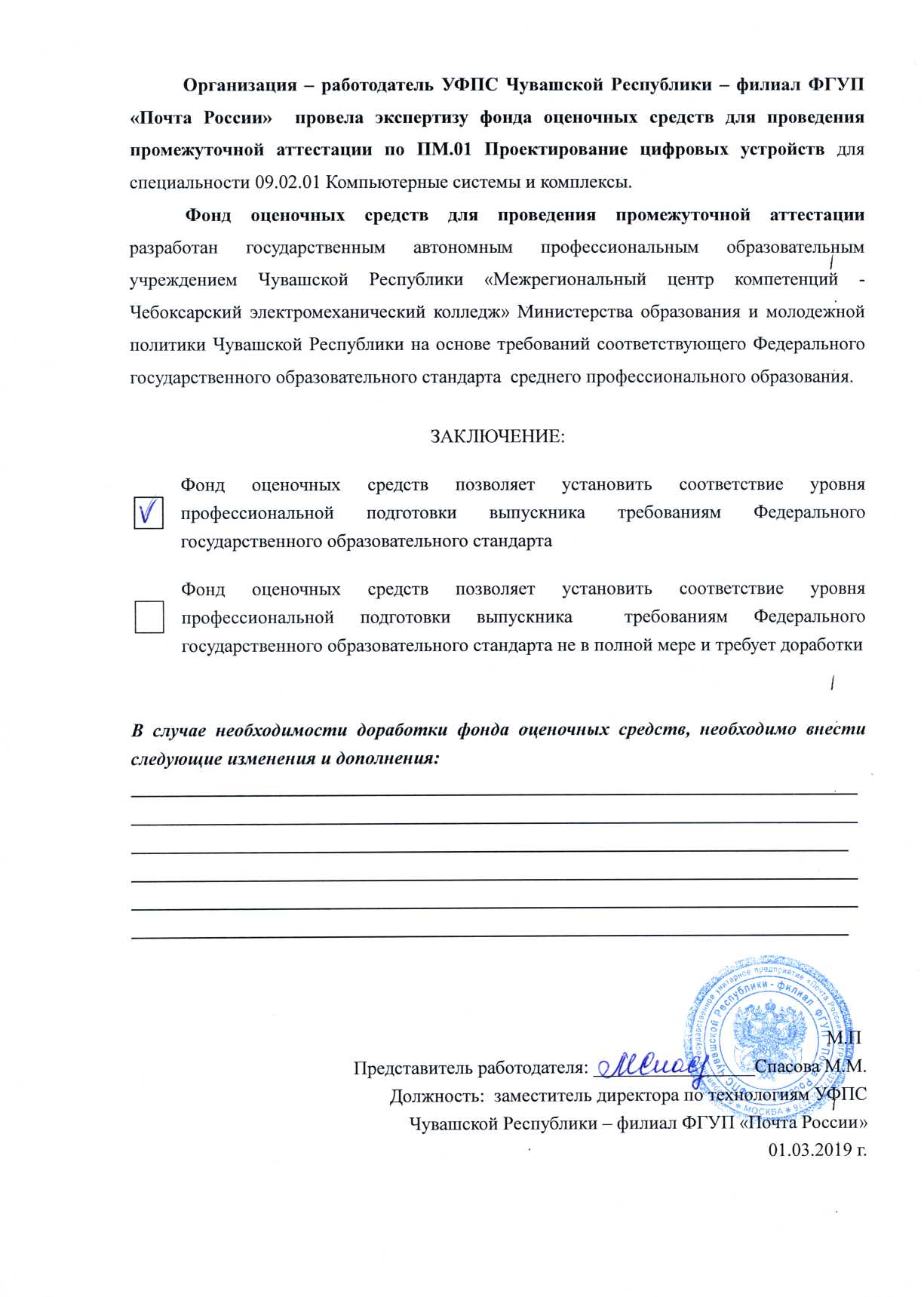 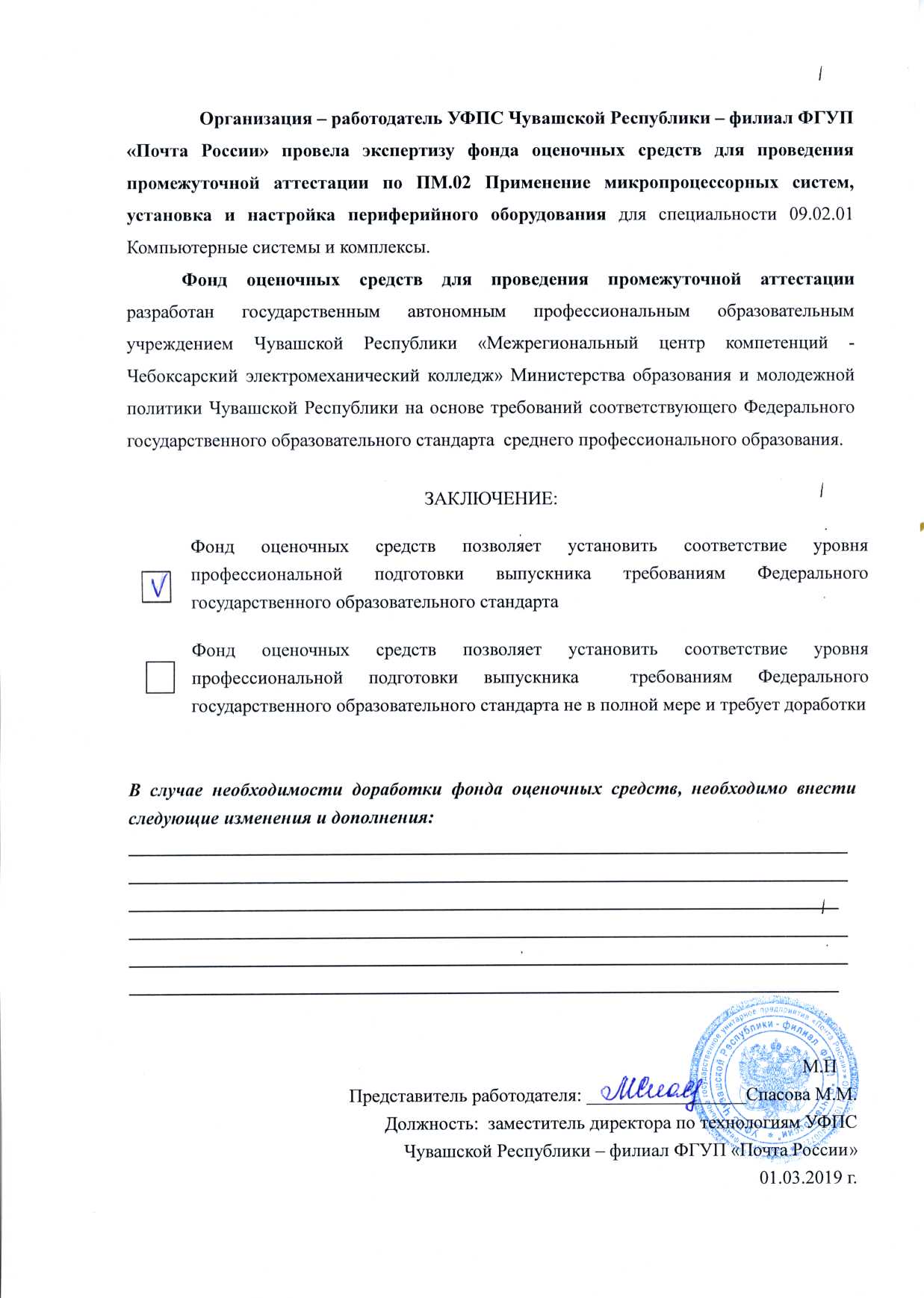 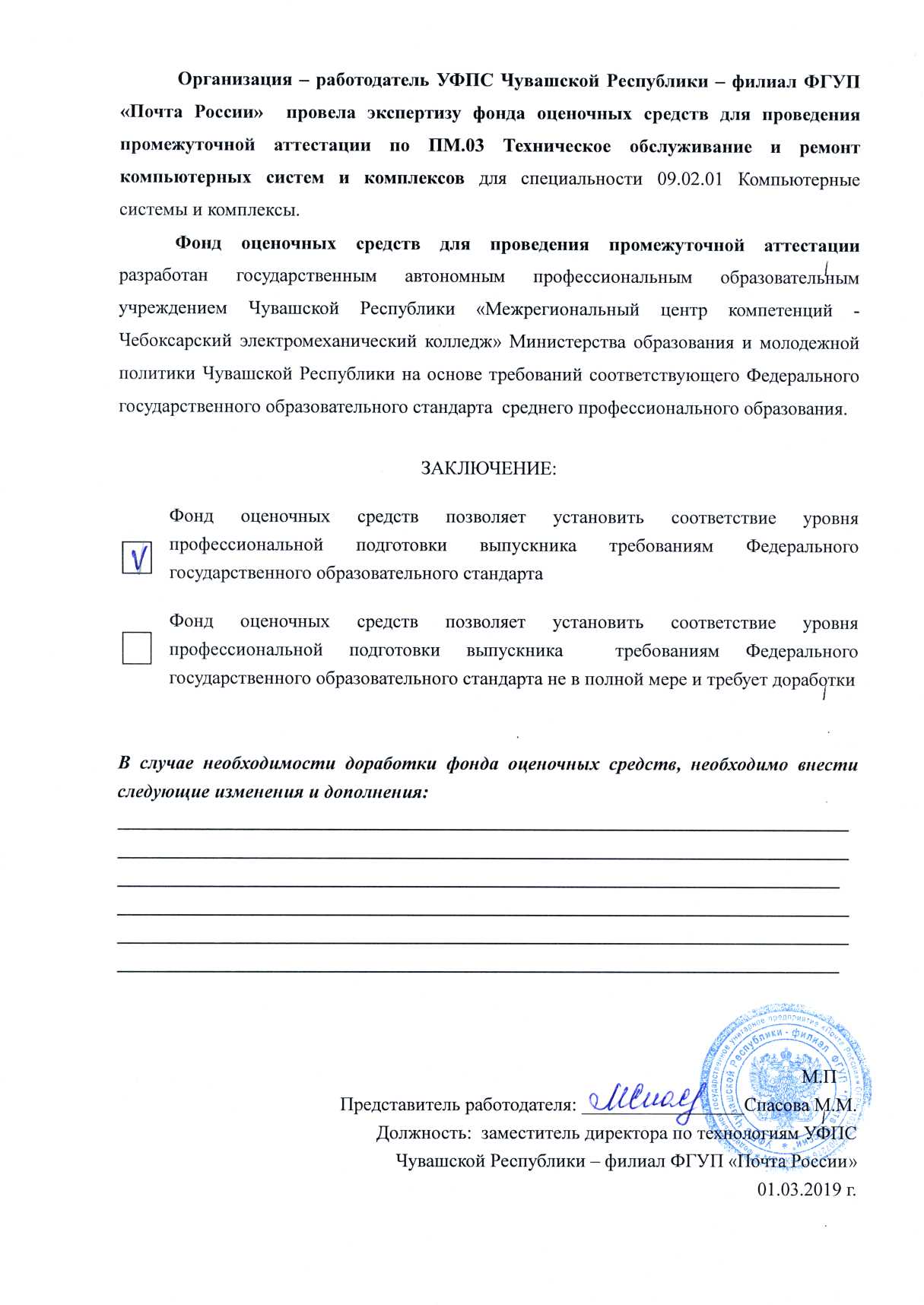 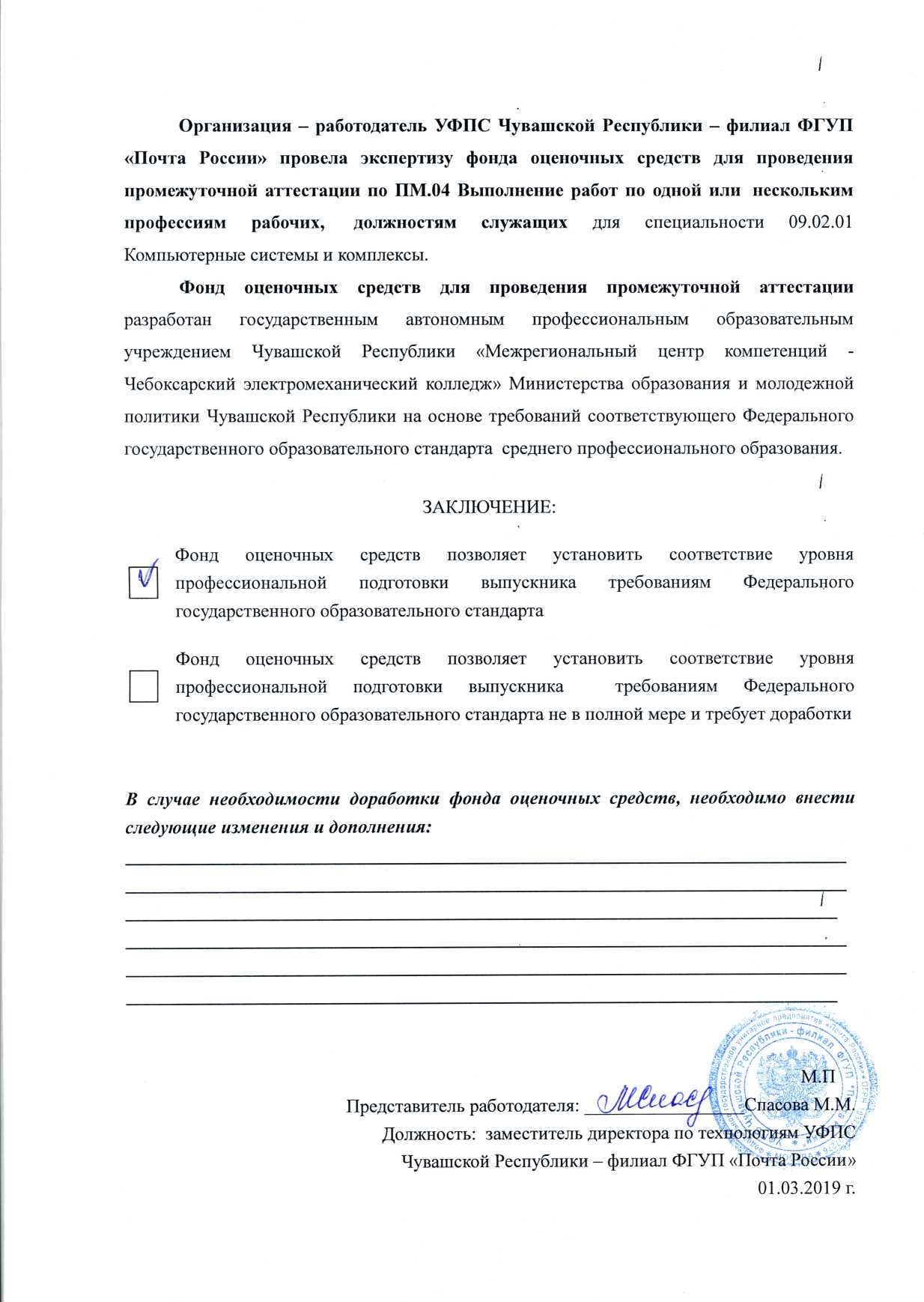 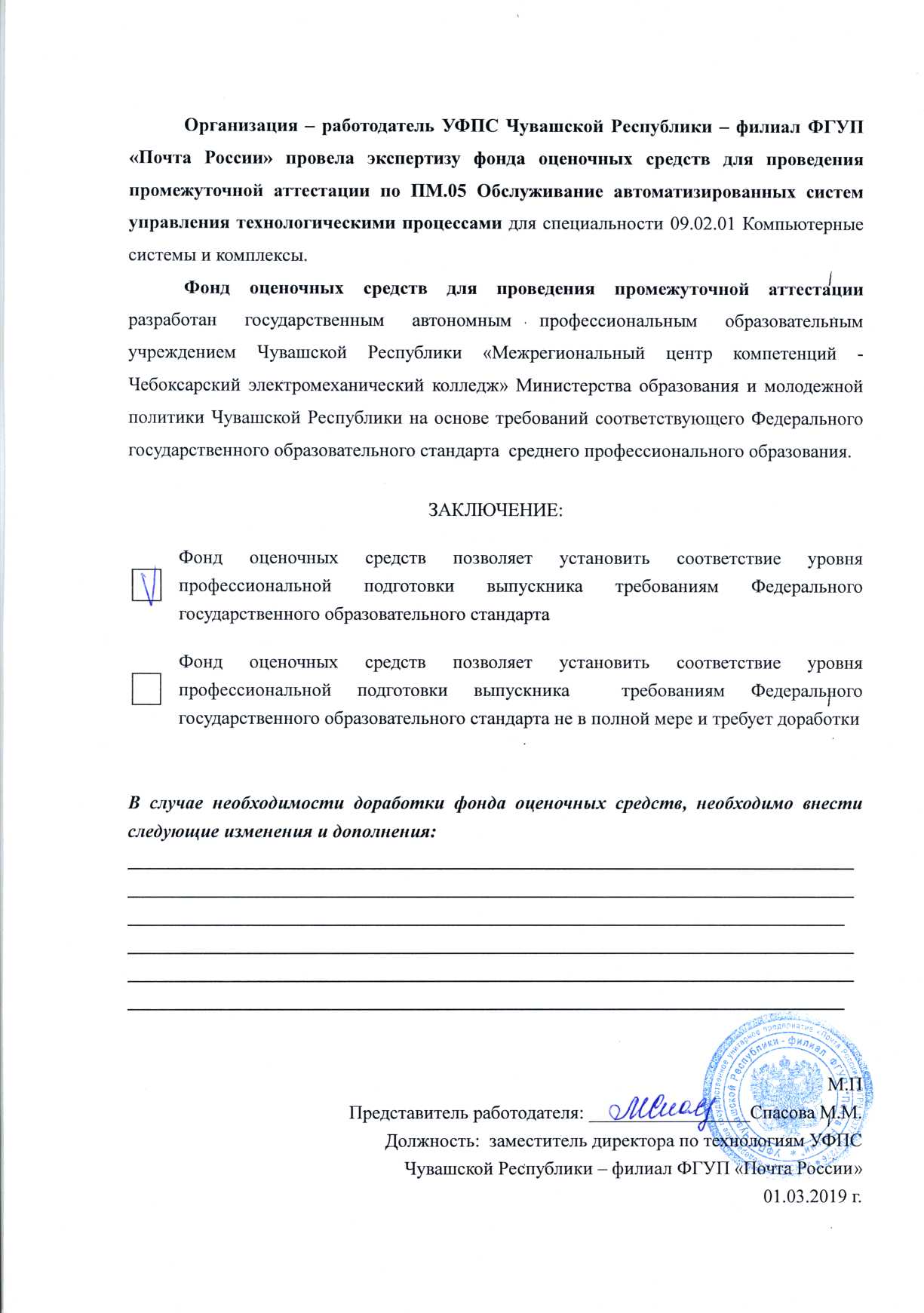 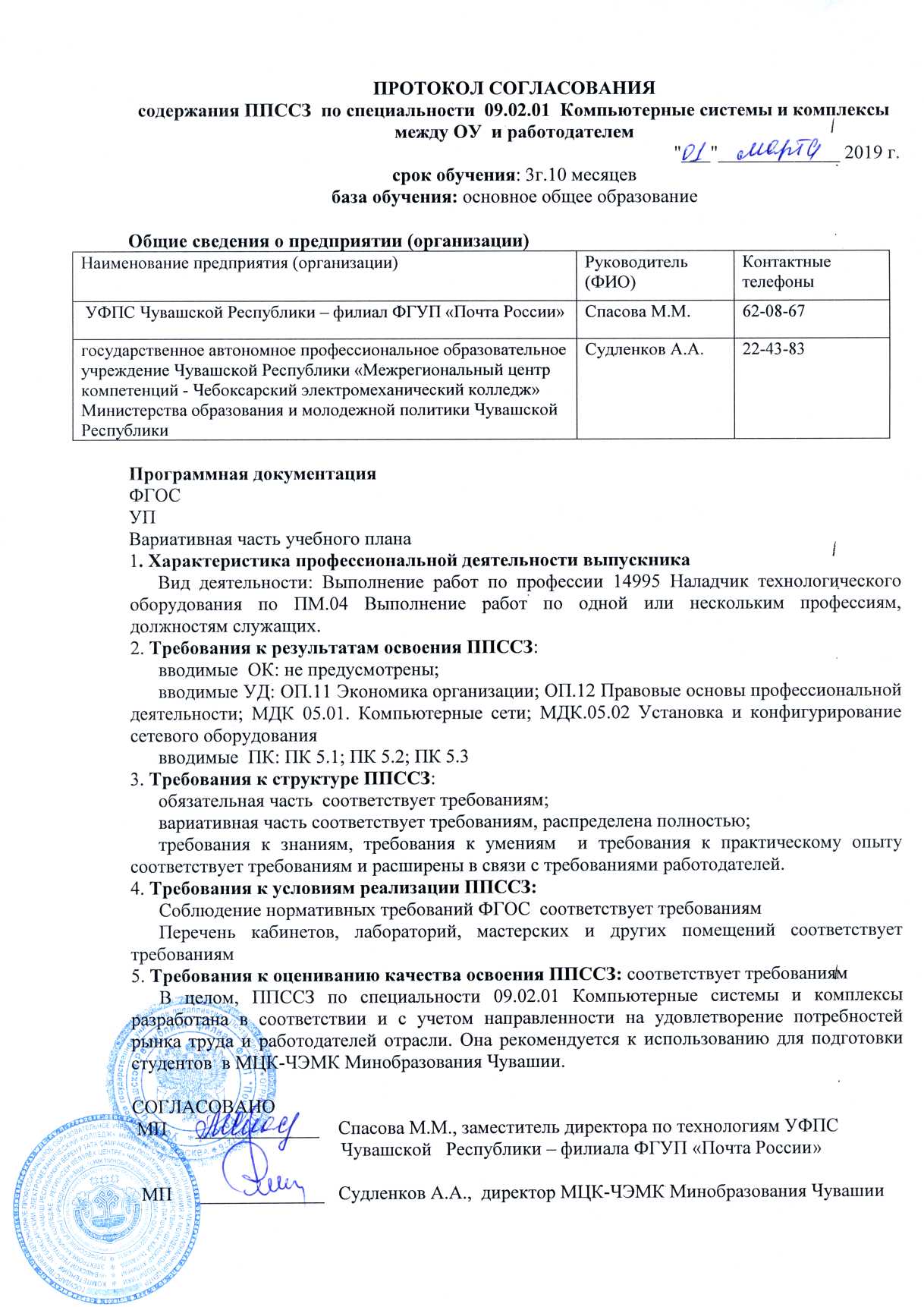 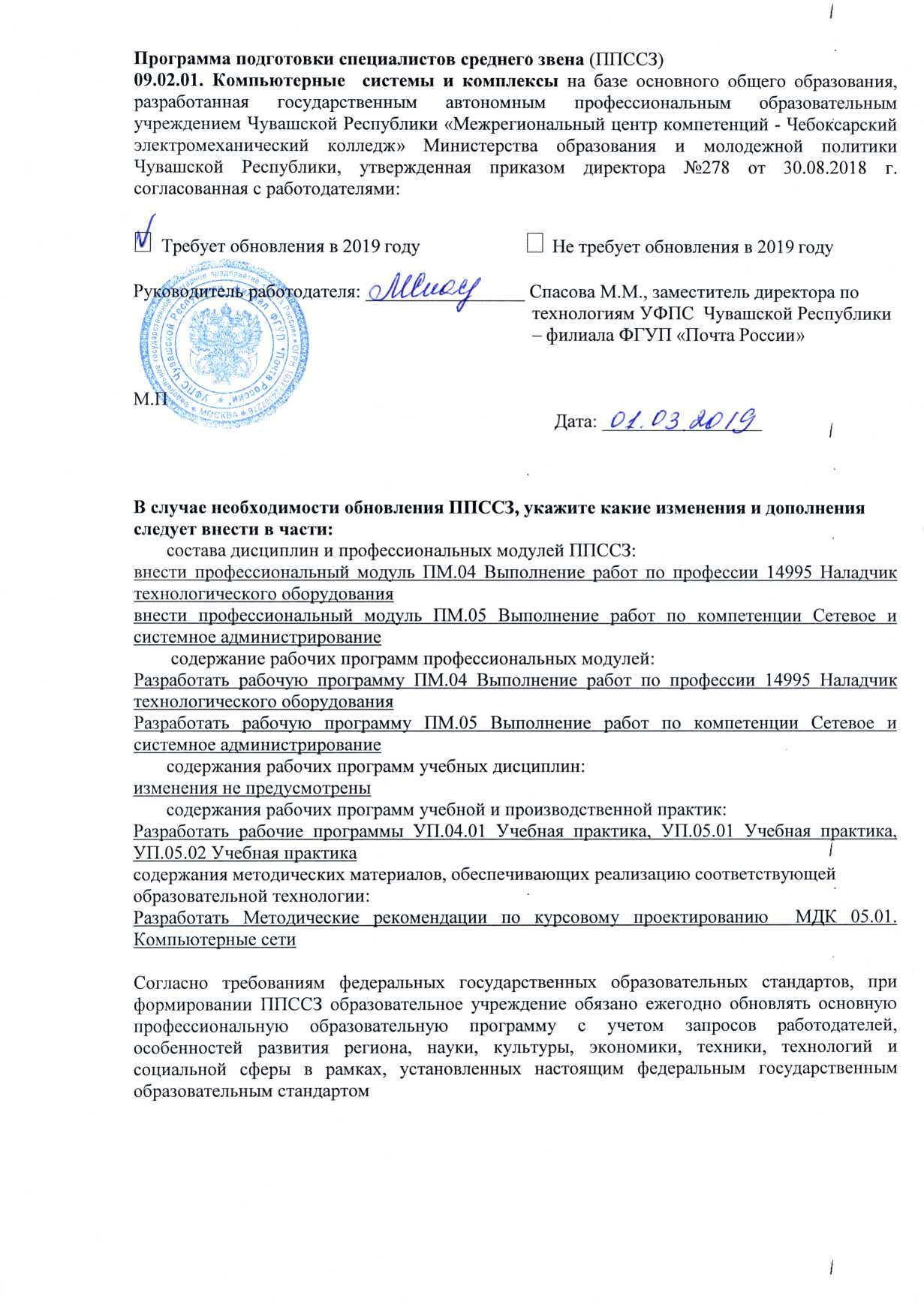 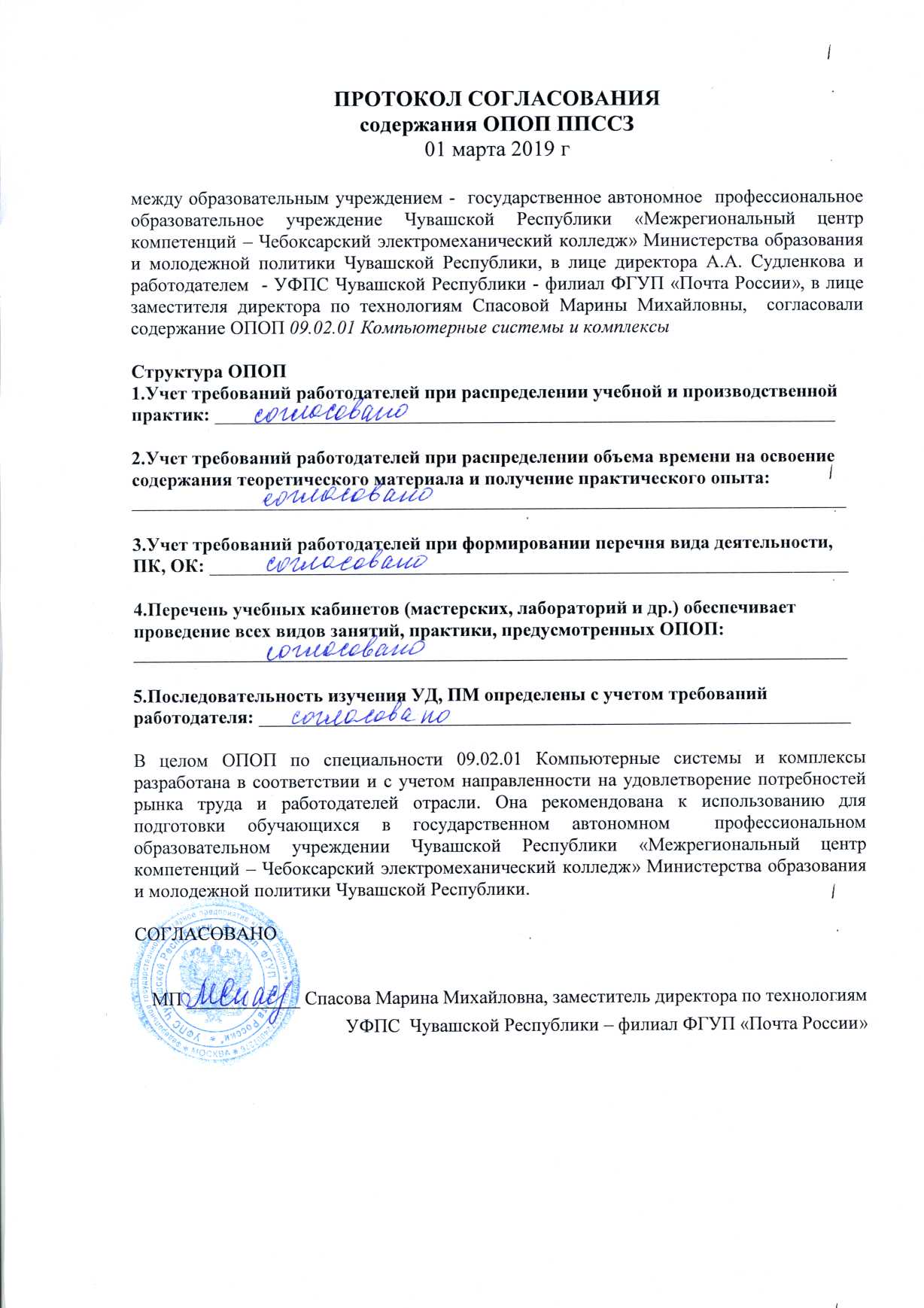 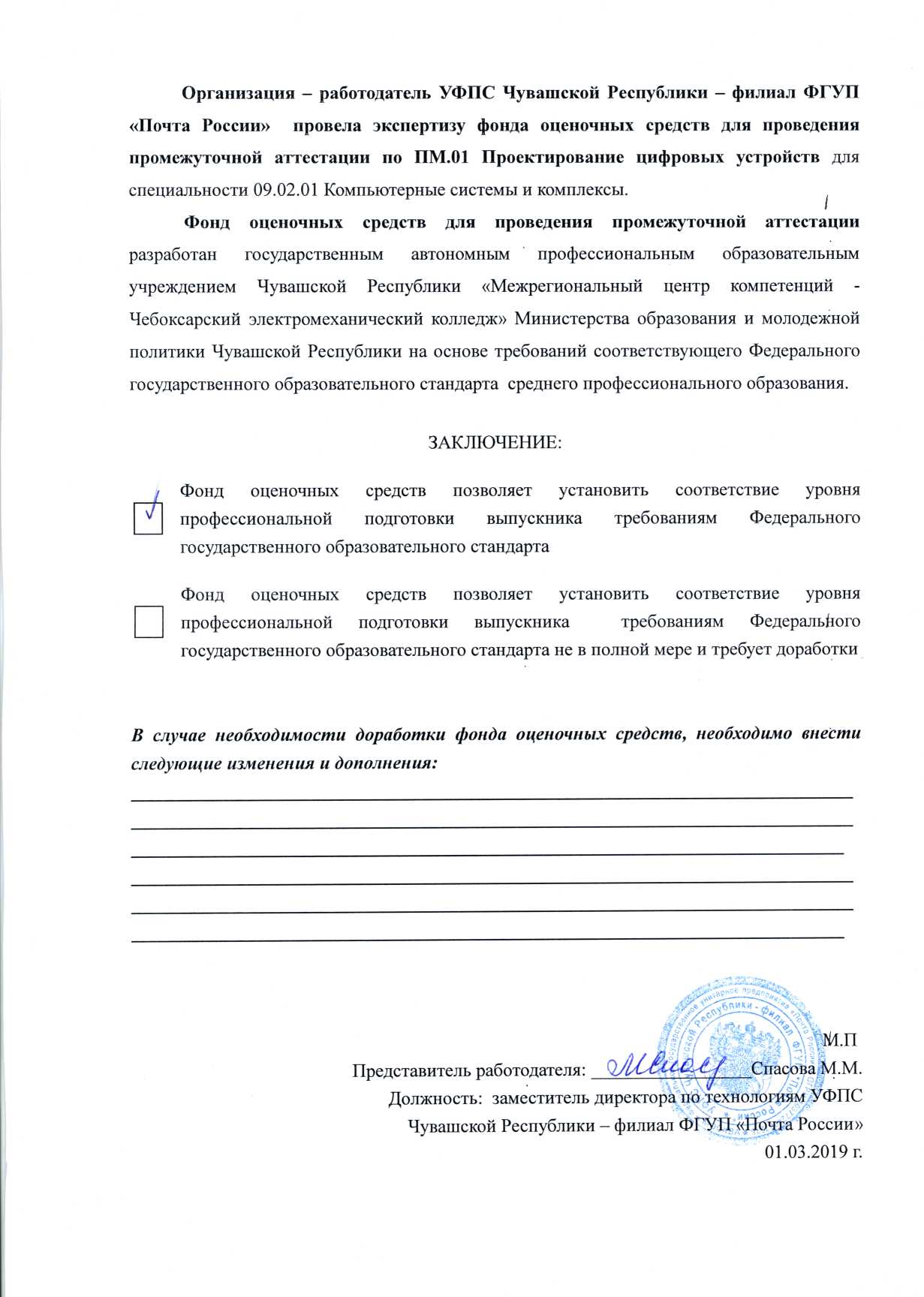 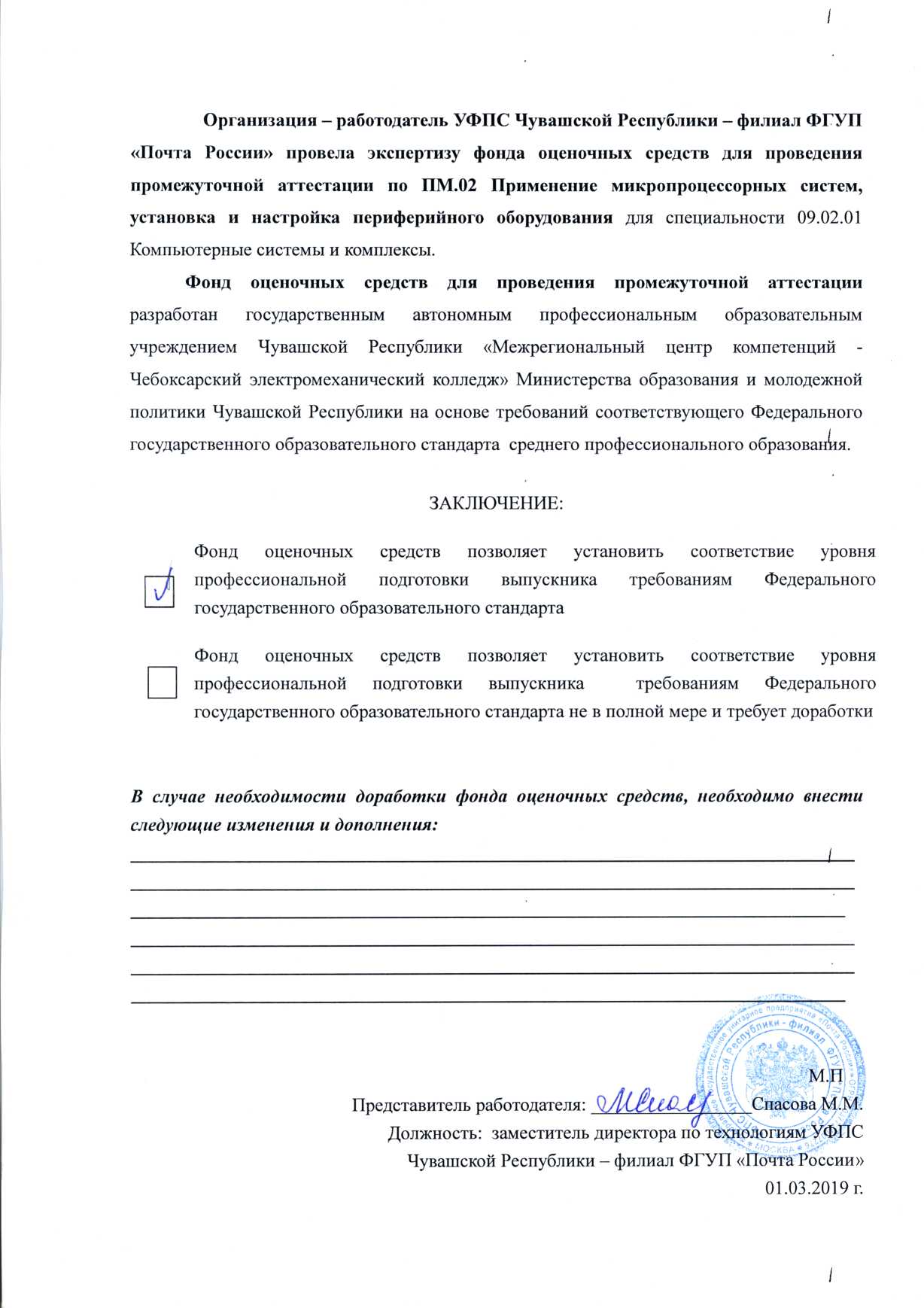 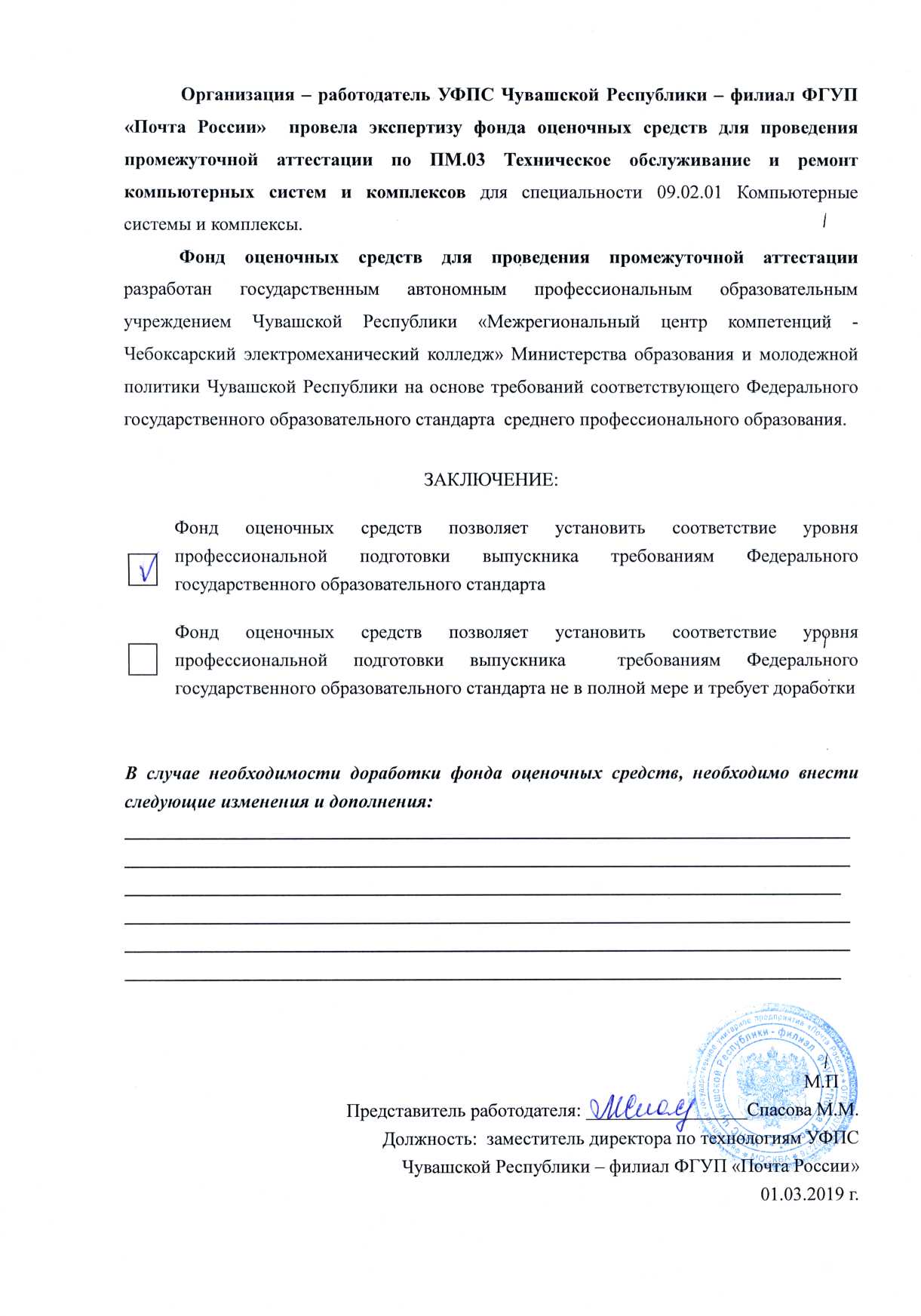 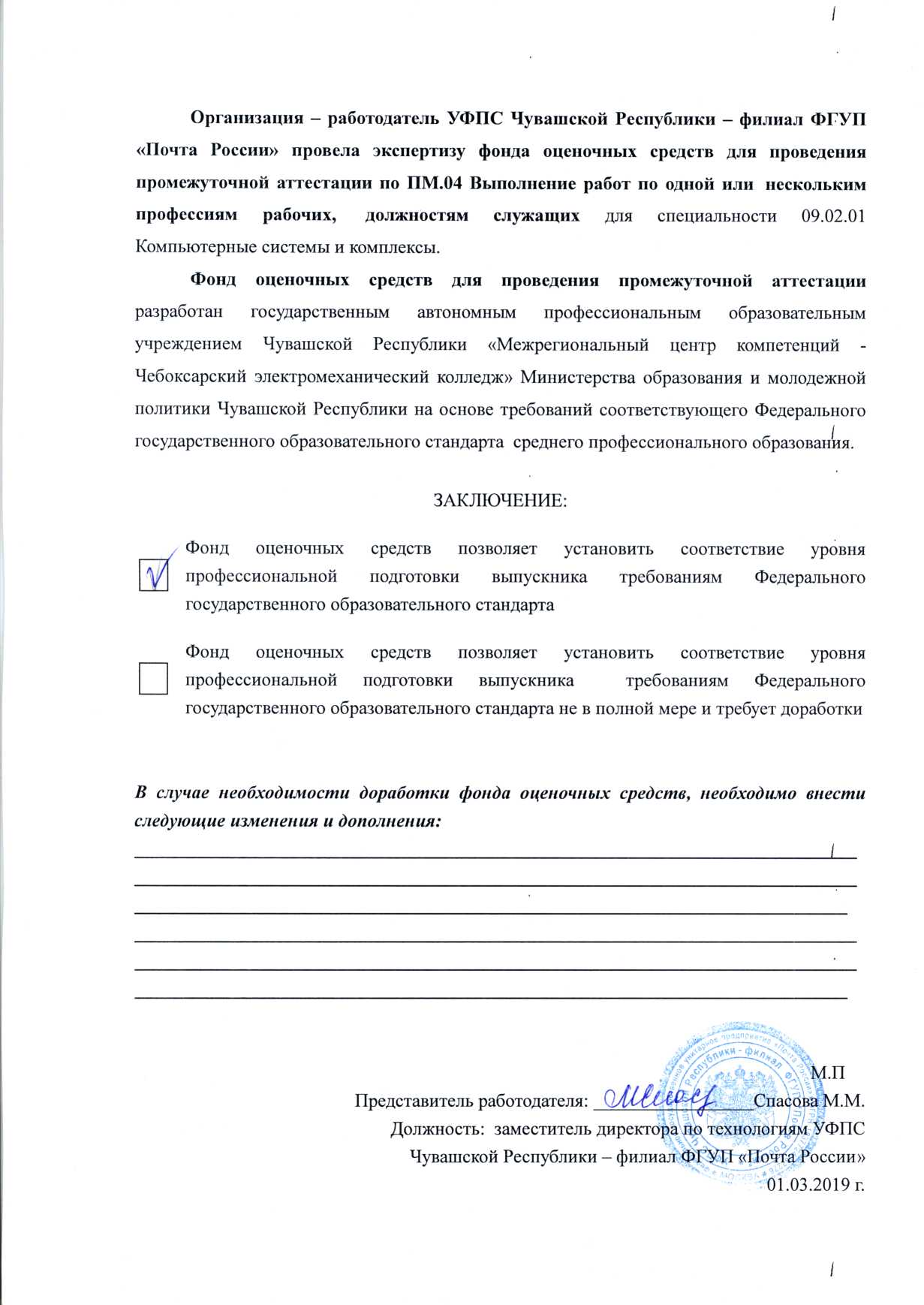 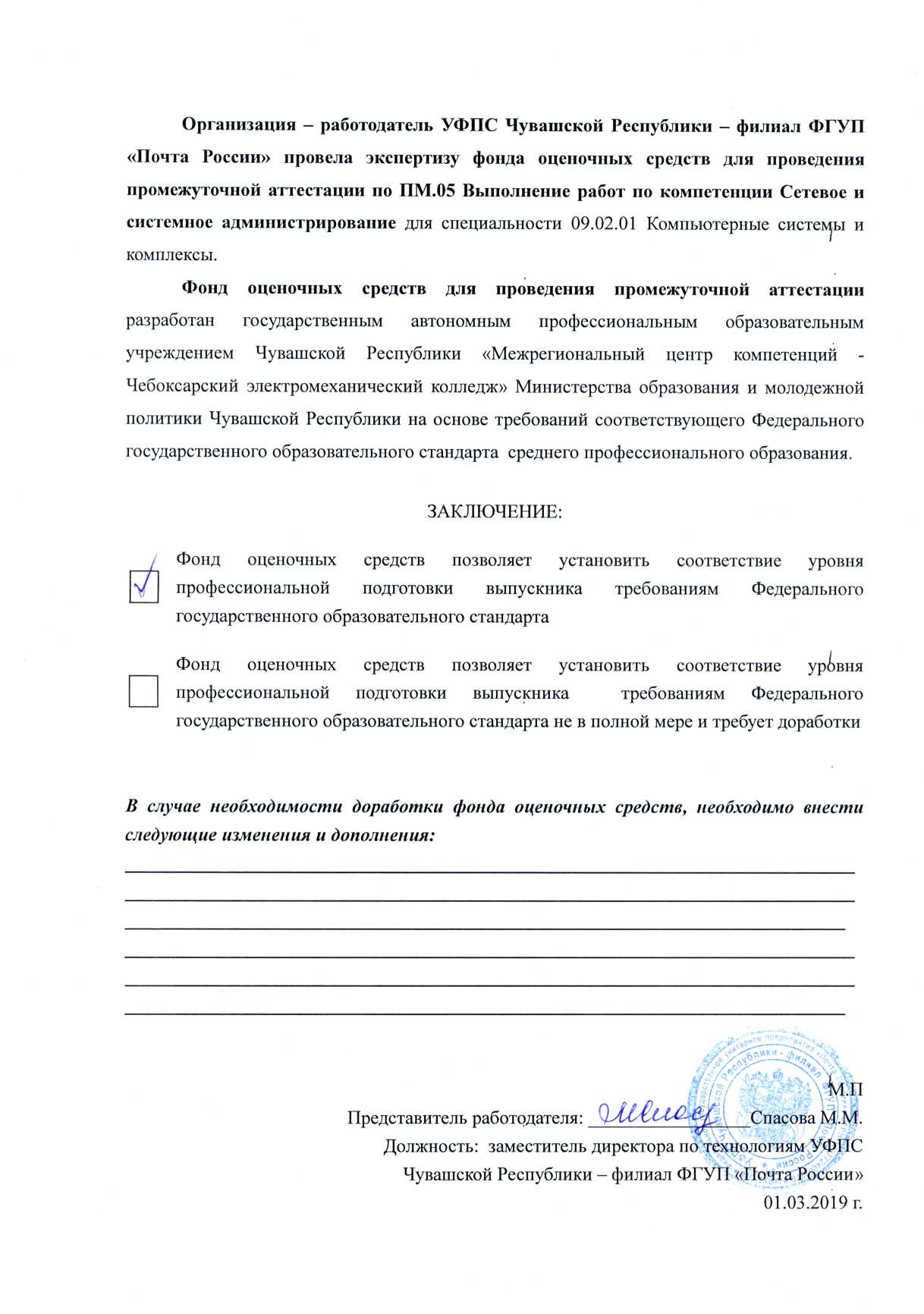 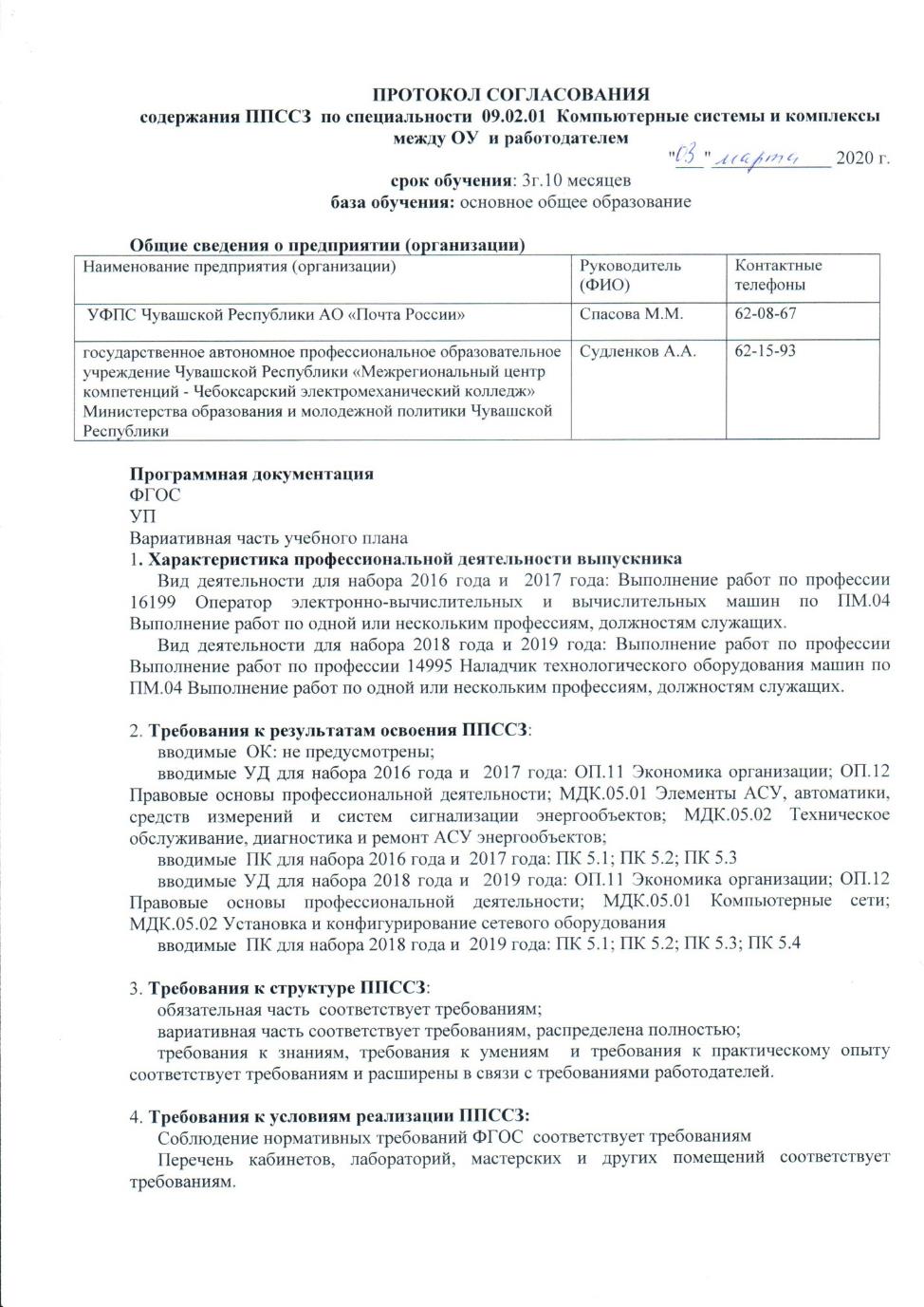 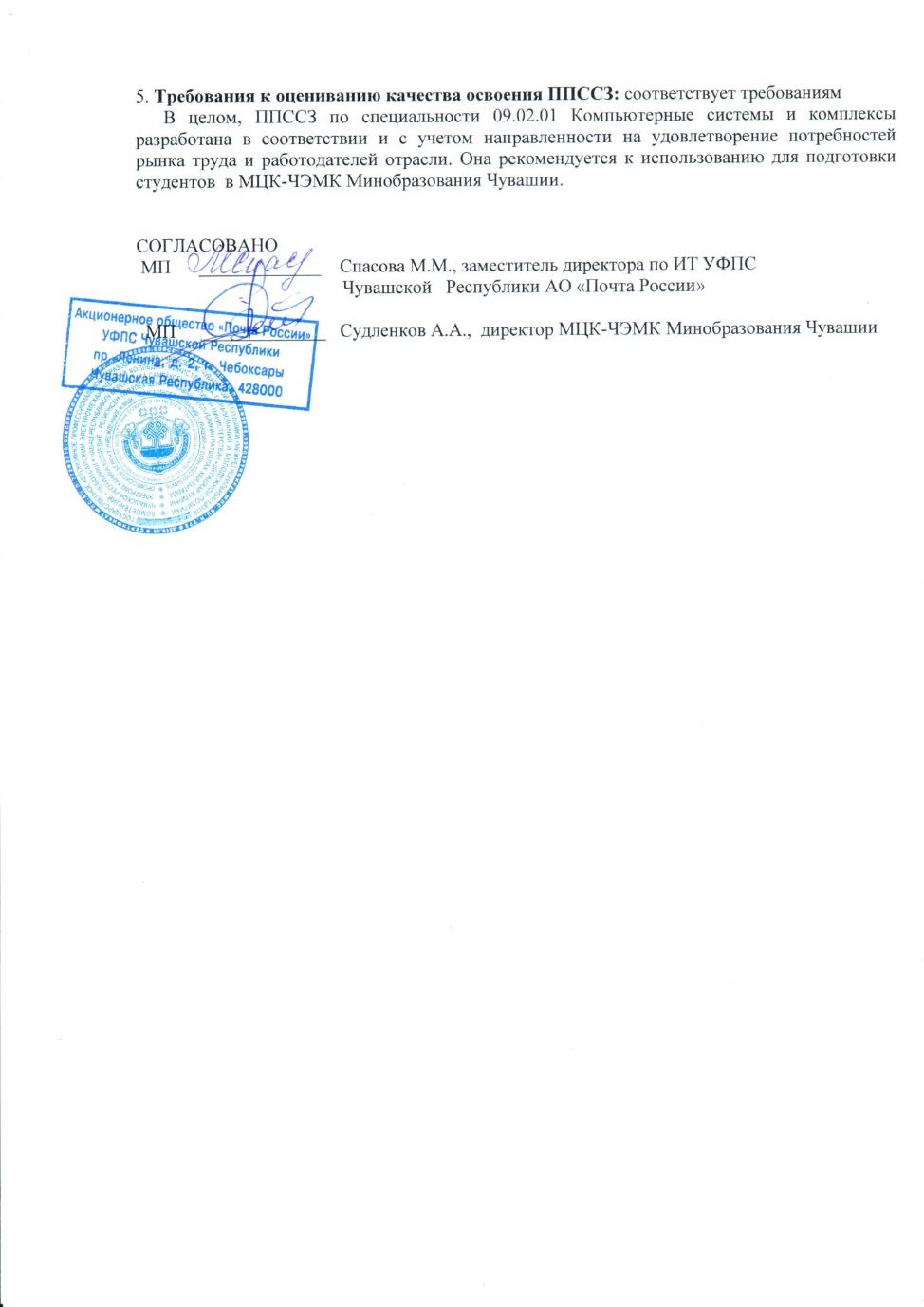 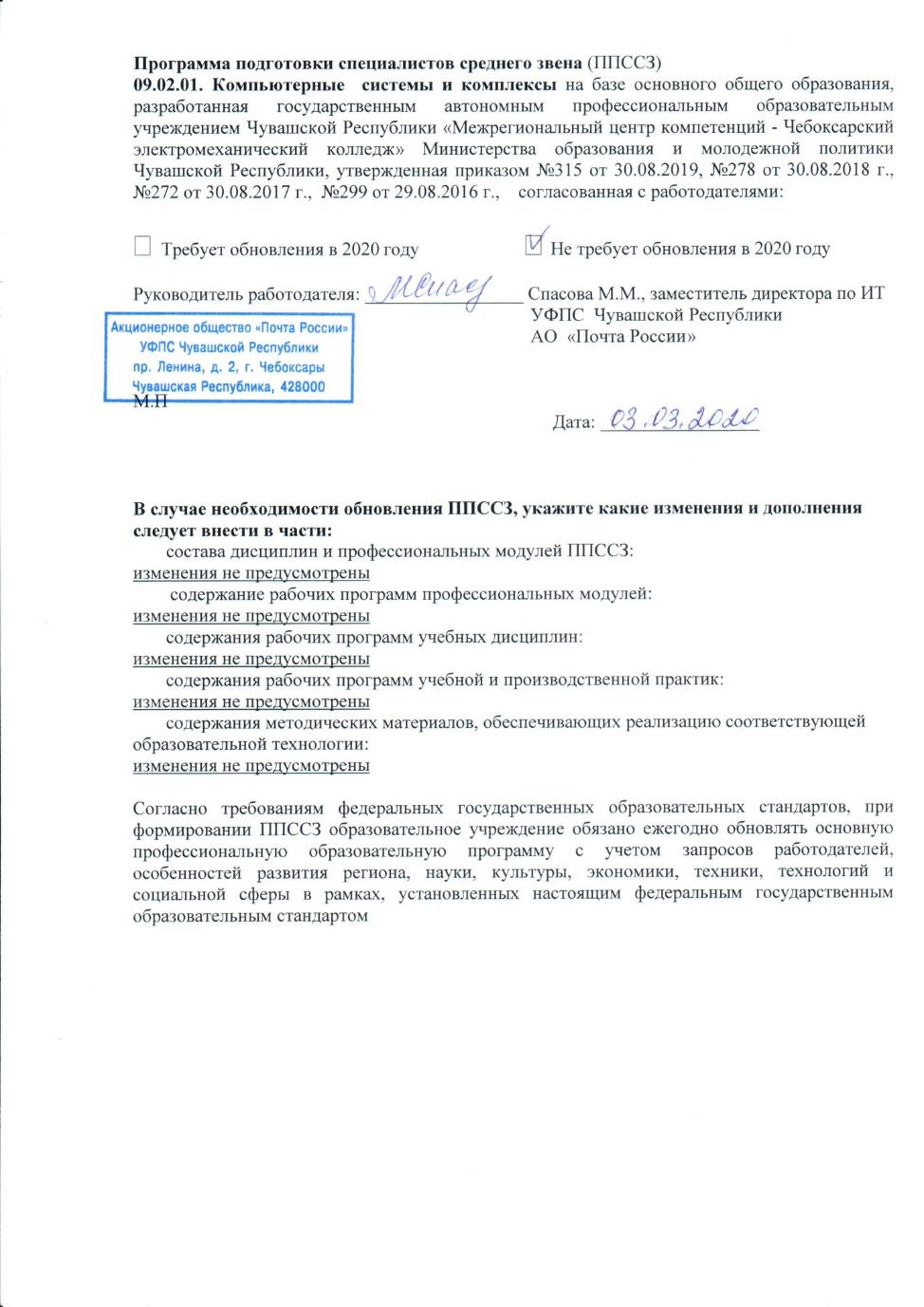 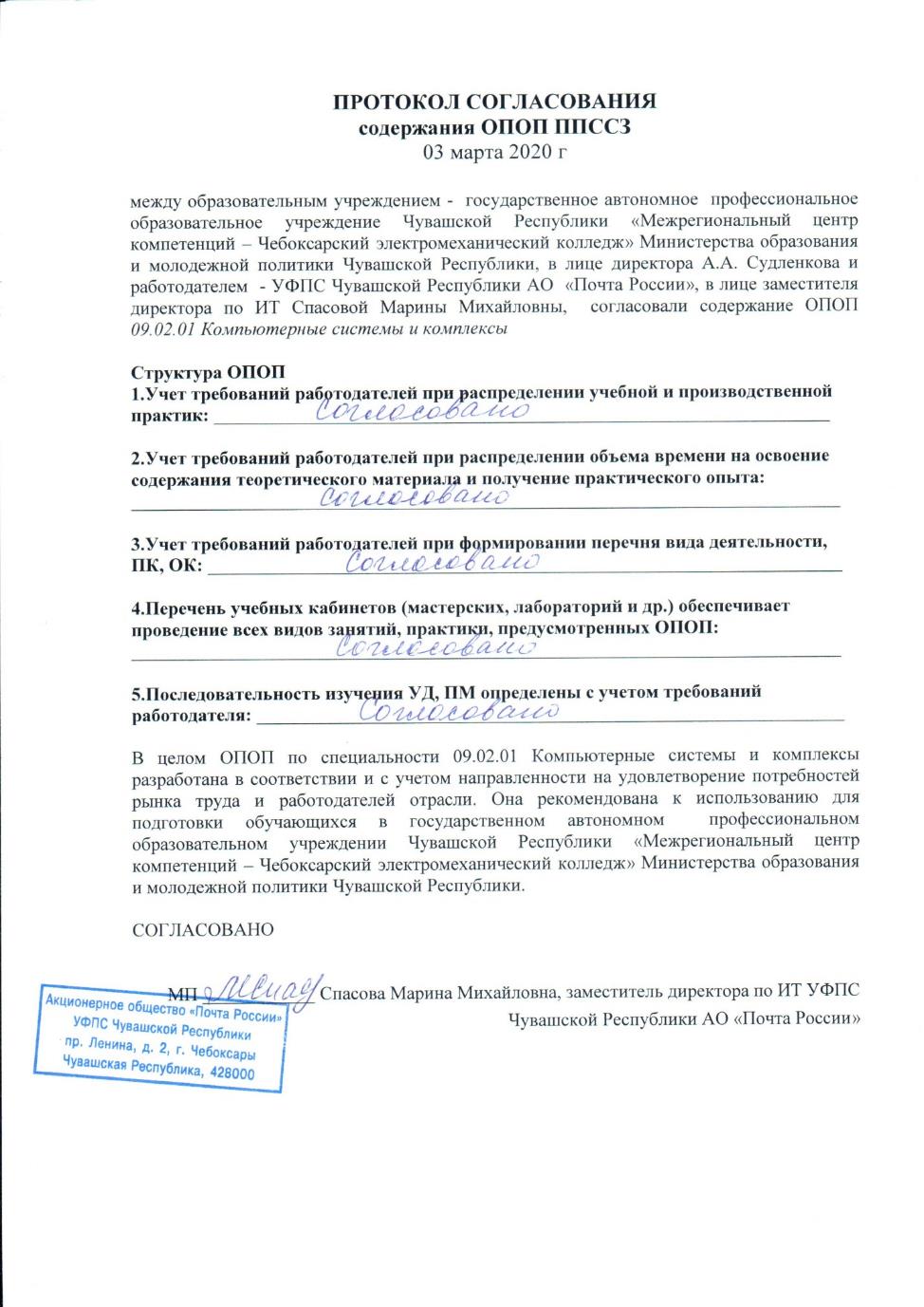 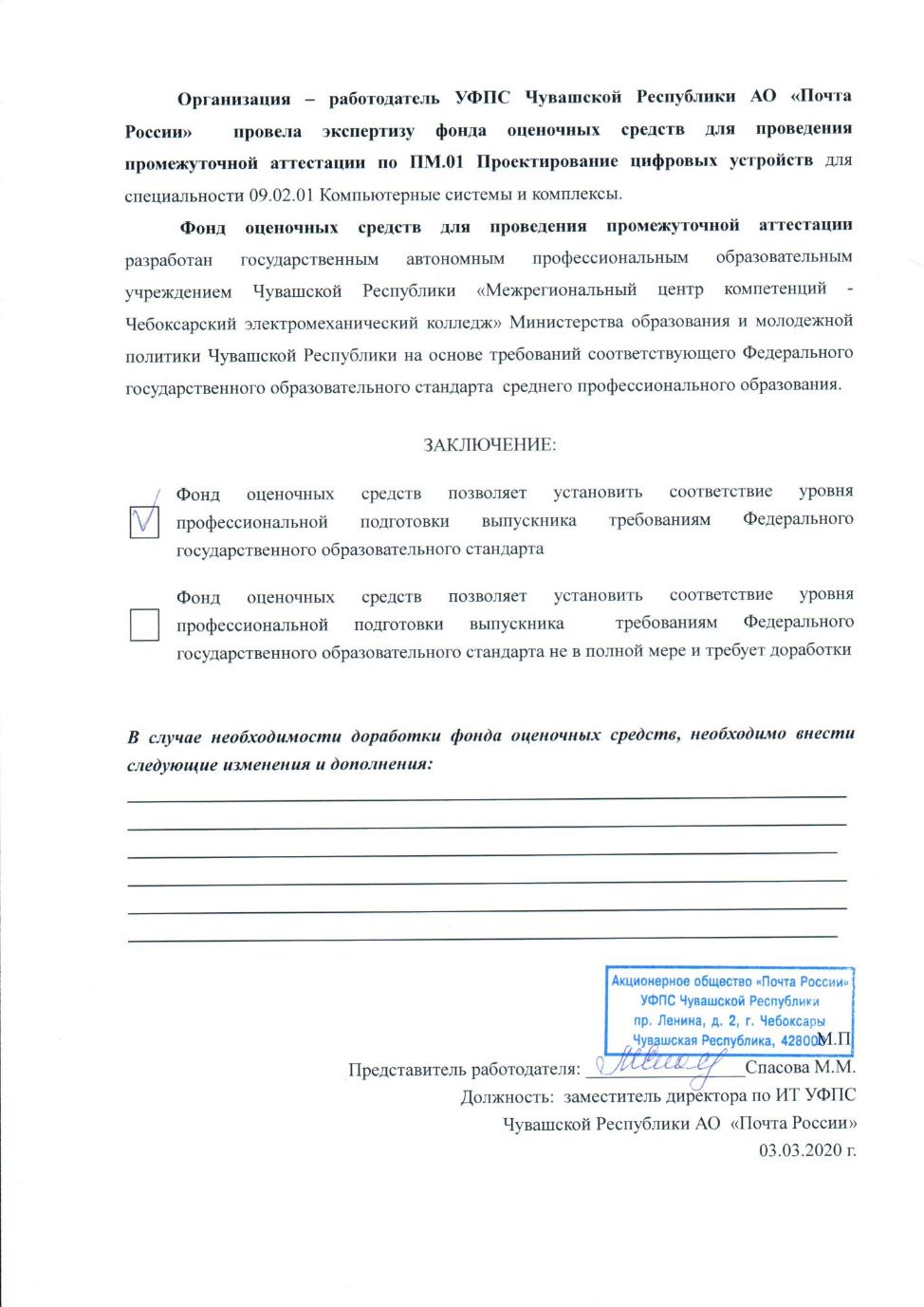 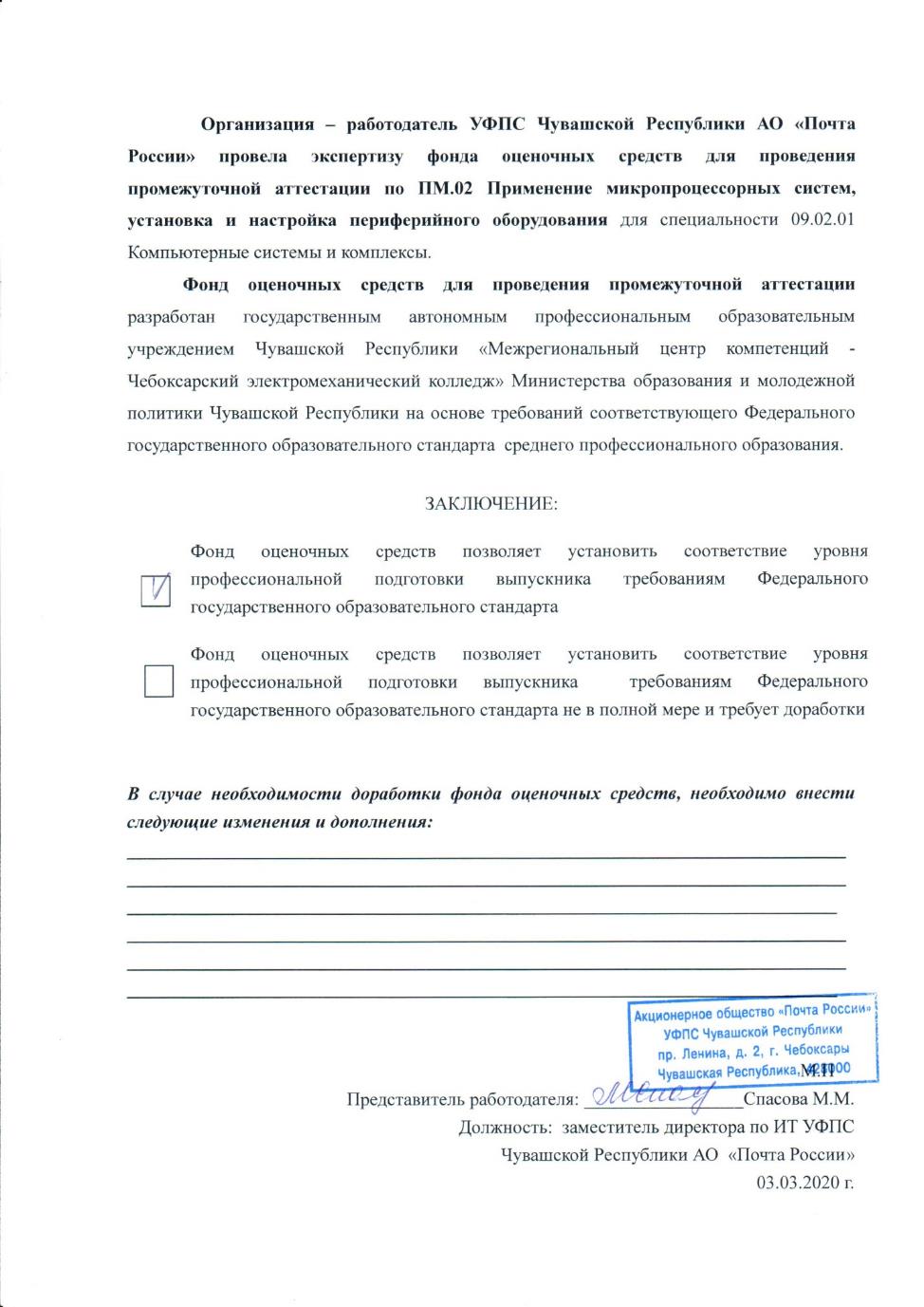 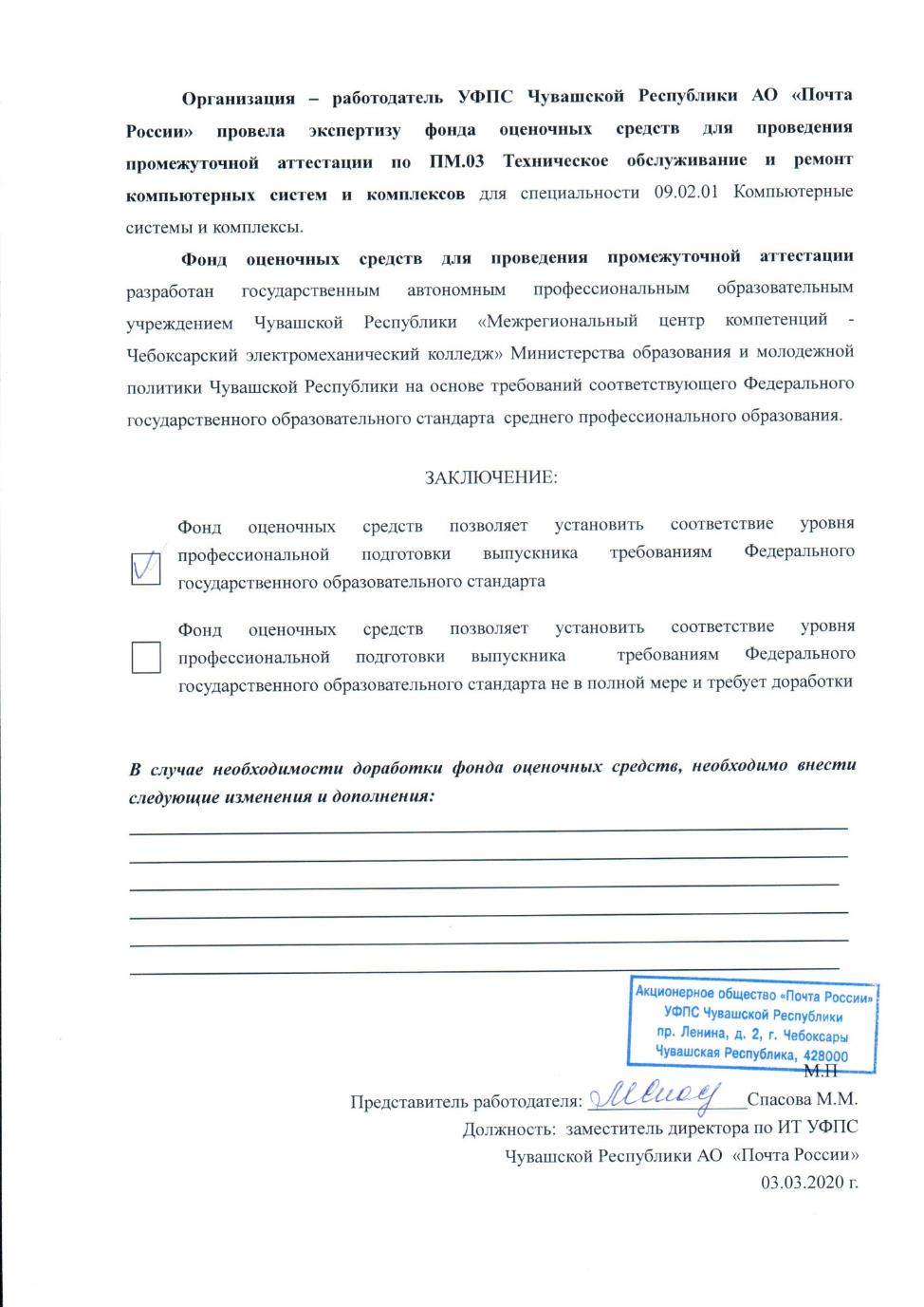 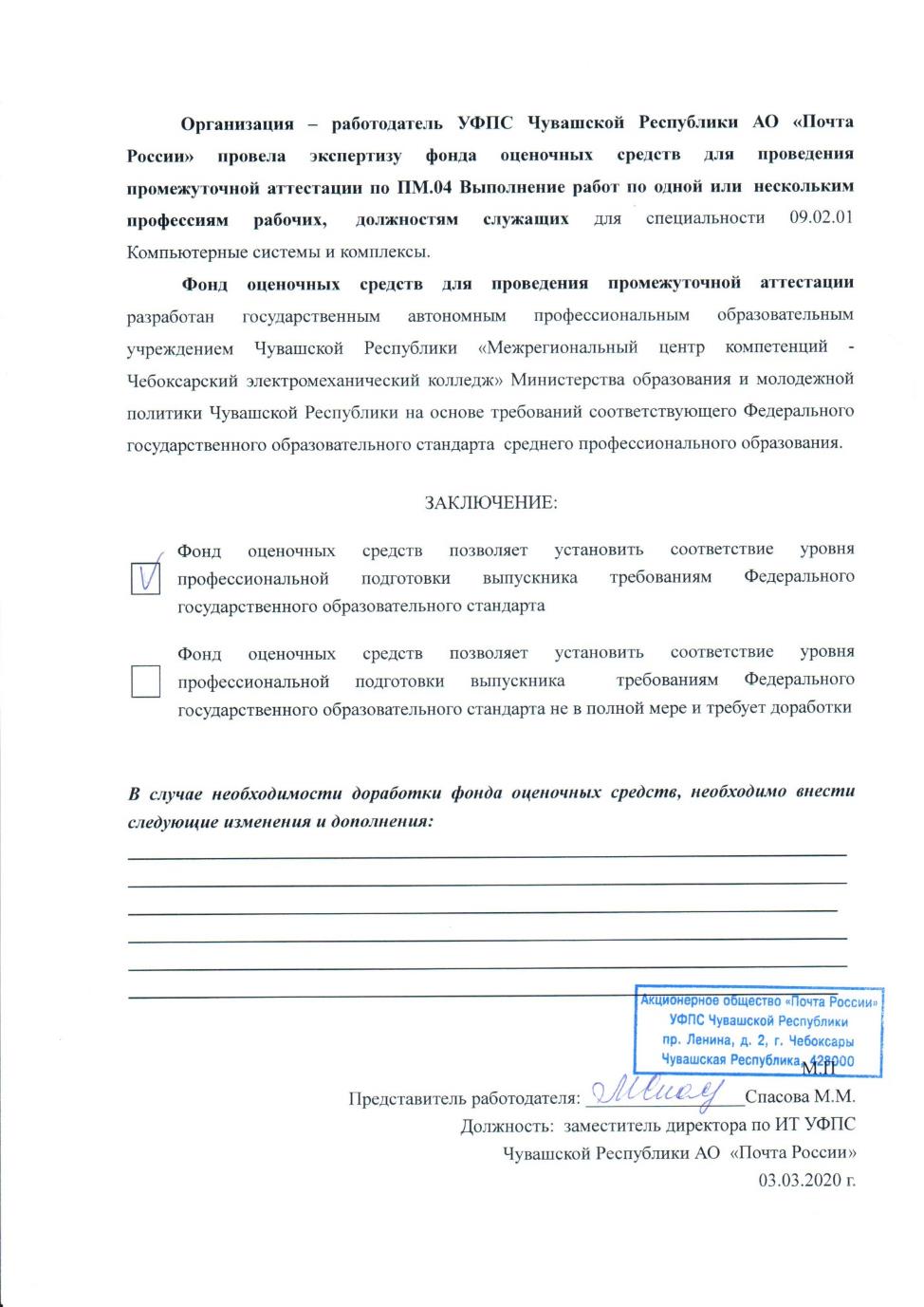 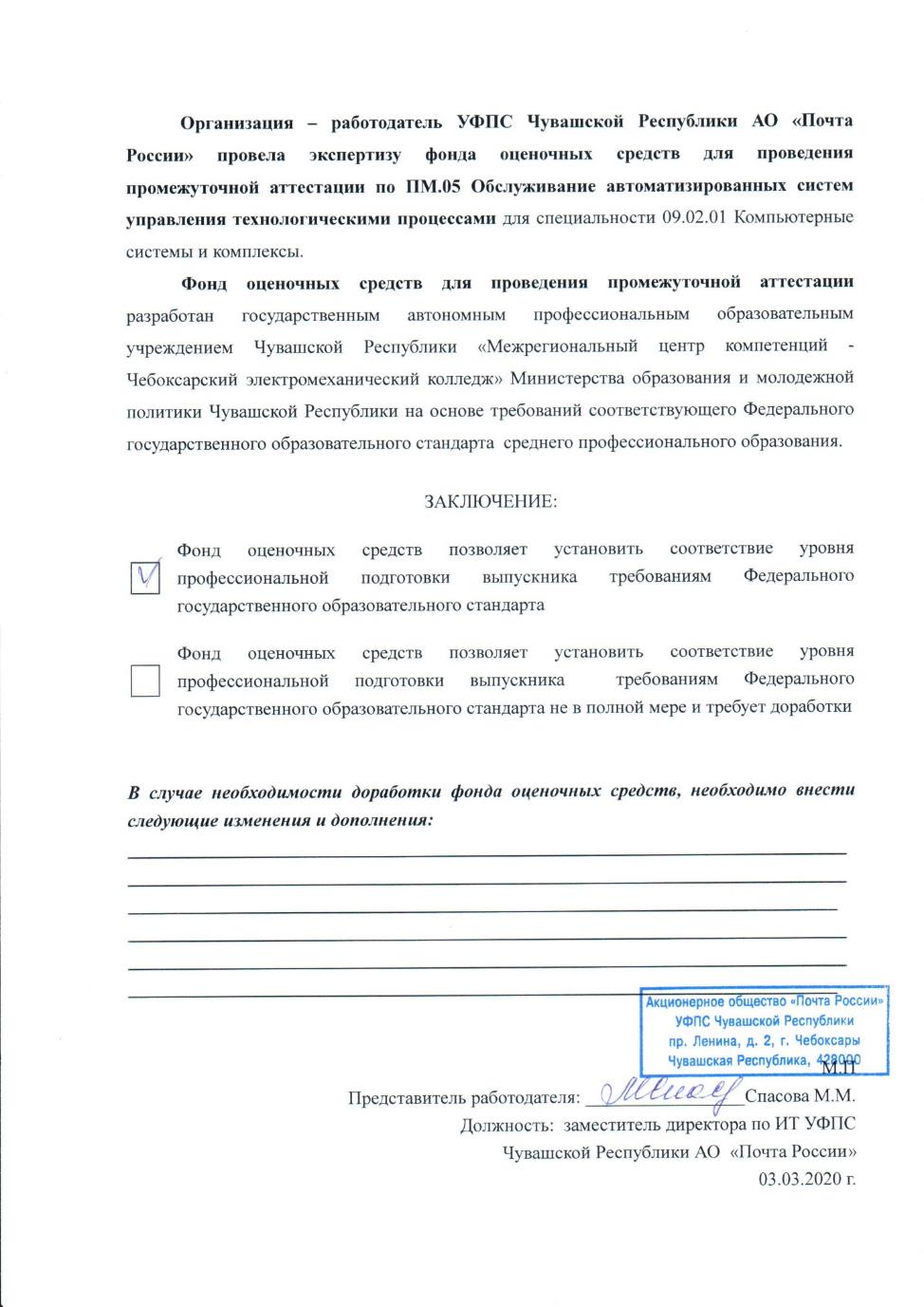 Общие положения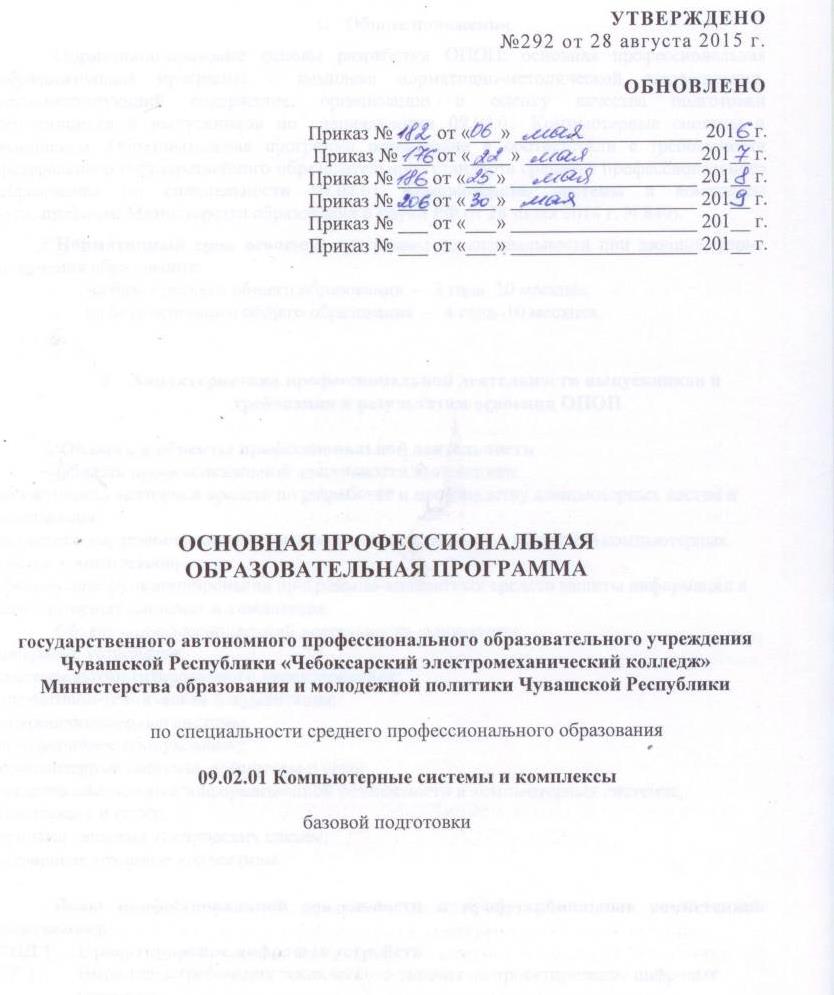 Нормативно-правовые основы разработки ОПОП: основная профессиональная образовательная программа - комплекс нормативно-методической документации, регламентирующий содержание, организацию и оценку качества подготовки обучающихся и выпускников по специальности 09.02.01 Компьютерные системы и комплексы. Образовательная программа разработана в соответствии с требованиями федерального государственного образовательного стандарта среднего профессионального образования по специальности 09.02.01 Компьютерные системы и комплексы
(утв. приказом Министерства образования и науки РФ от 28 июля 2014 г. N 849).Нормативный срок освоения программы по специальности при заочной форме получения образования:-     на базе среднего общего образования  –  3 года  10 месяцев.на базе основного общего образования  –  4 года  10 месяцев.Характеристика профессиональной деятельности выпускников и требования к результатам освоения ОПОП Область и объекты профессиональной деятельности Область профессиональной деятельности выпускника:совокупность методов и средств по разработке и производству компьютерных систем и комплексов;эксплуатация, техническое обслуживание, сопровождение и настройка компьютерных систем и комплексов;обеспечение функционирования программно-аппаратных средств защиты информации в компьютерных системах и комплексах. 	Объекты профессиональной деятельности выпускника:цифровые устройства;системы автоматизированного проектирования;нормативно-техническая документация;микропроцессорные системы;периферийное оборудование;компьютерные системы, комплексы и сети;средства обеспечения информационной безопасности в компьютерных системах, комплексах и сетях;продажа сложных технических систем;первичные трудовые коллективы. 	Виды профессиональной деятельности и профессиональные компетенции выпускника:Основной профессиональной образовательной программой в рамках одного из видов профессиональной деятельности предусмотрено освоение основной программы профессионального обучения по профессии рабочего: 16199 Оператор электронно-вычислительных и вычислительных машин.По результатам освоения профессионального модуля образовательной программы среднего профессионального образования, который включает в себя проведение практики, обучающийся получает свидетельство о профессии рабочего. Присвоение квалификации проводится с участием работодателей.Общие компетенции выпускникаСпециальные требования (определяются работодателем с учетом потребностей регионального рынка труда)протокол согласования содержания ОПОП с работодателями,лист ежегодного обновления содержания ОПОП.письма работодателей с обоснованием актуальности введения новых учебных дисциплин, междисциплинарных курсов или профессиональных модулей (при наличиии).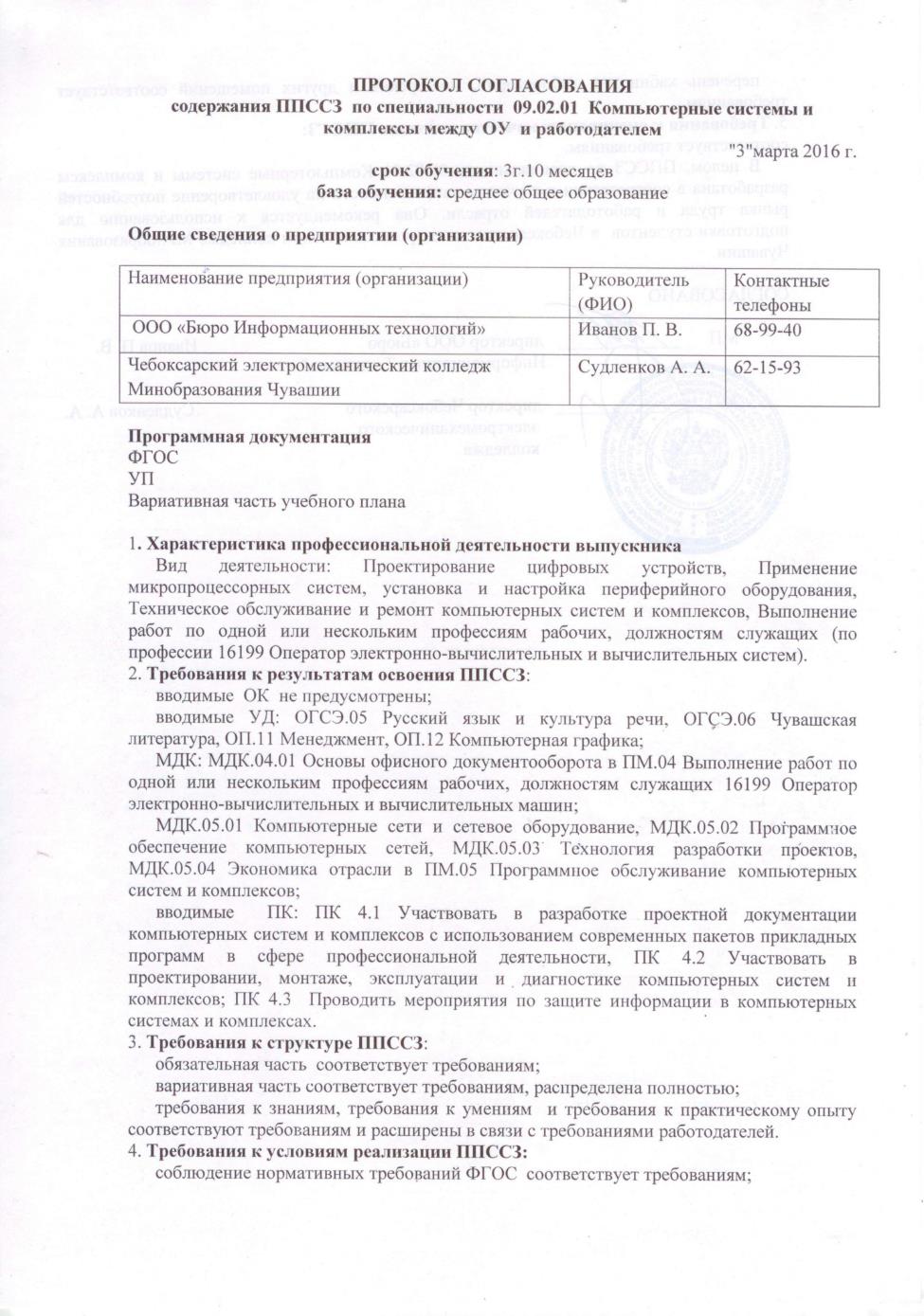 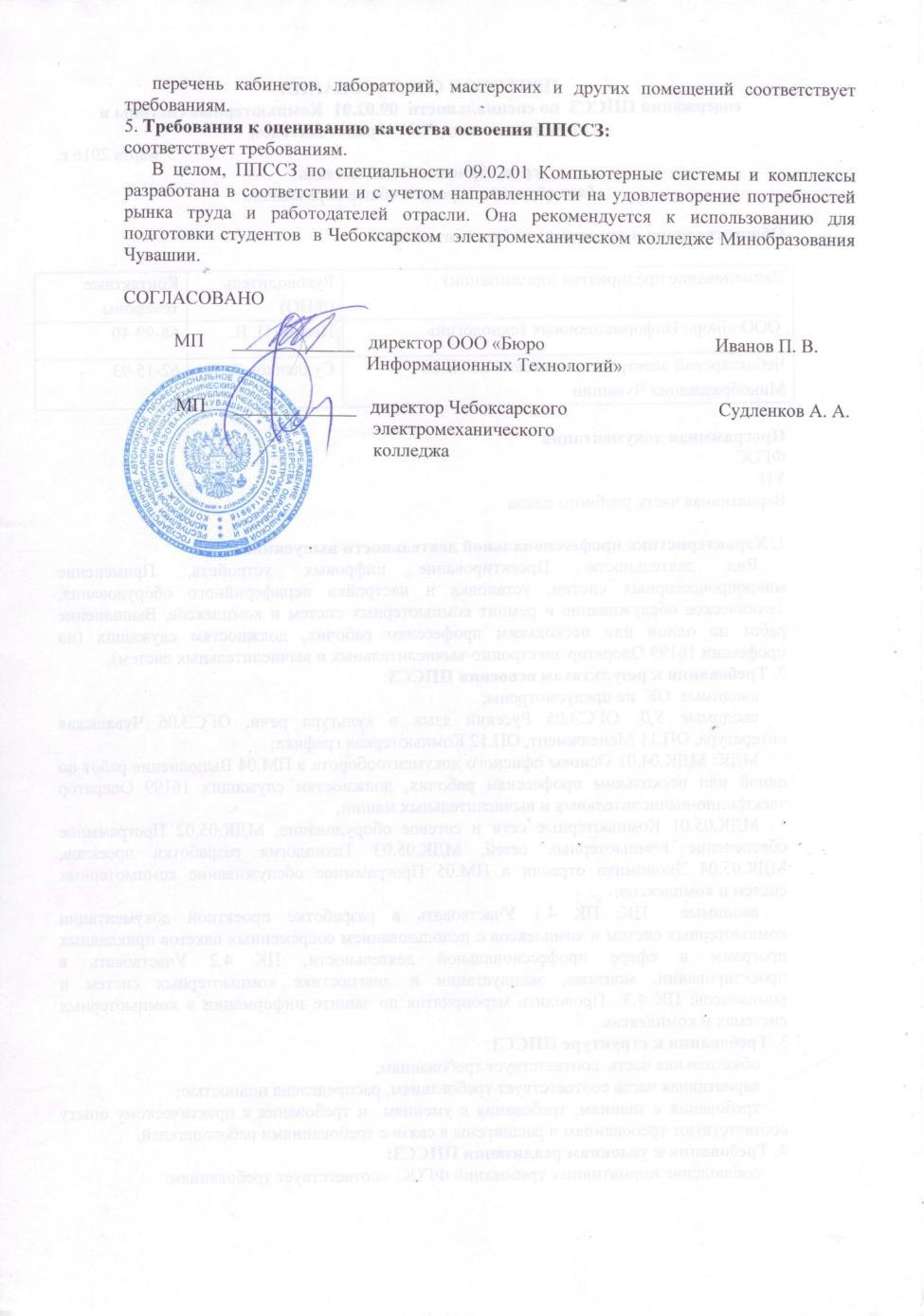 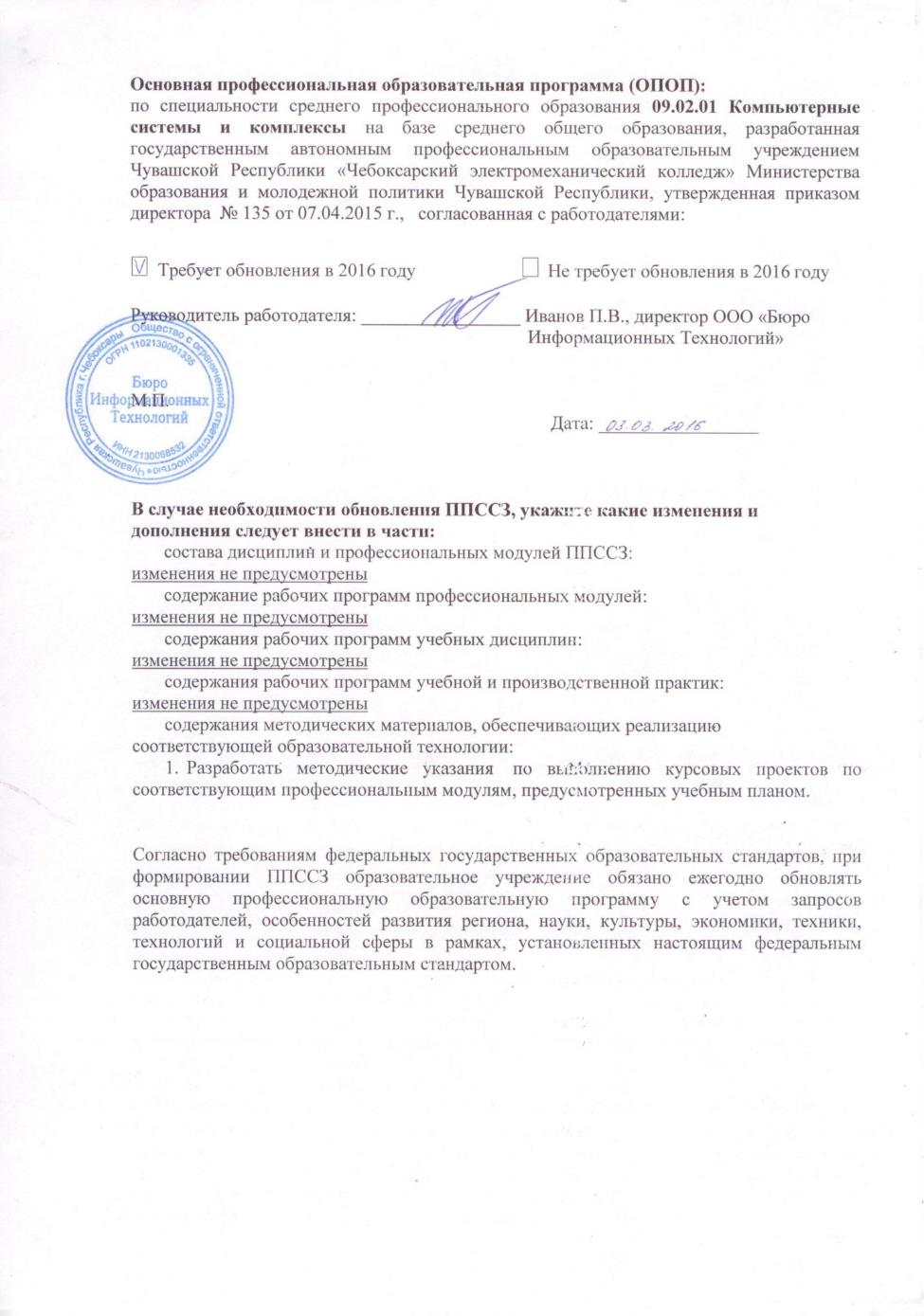 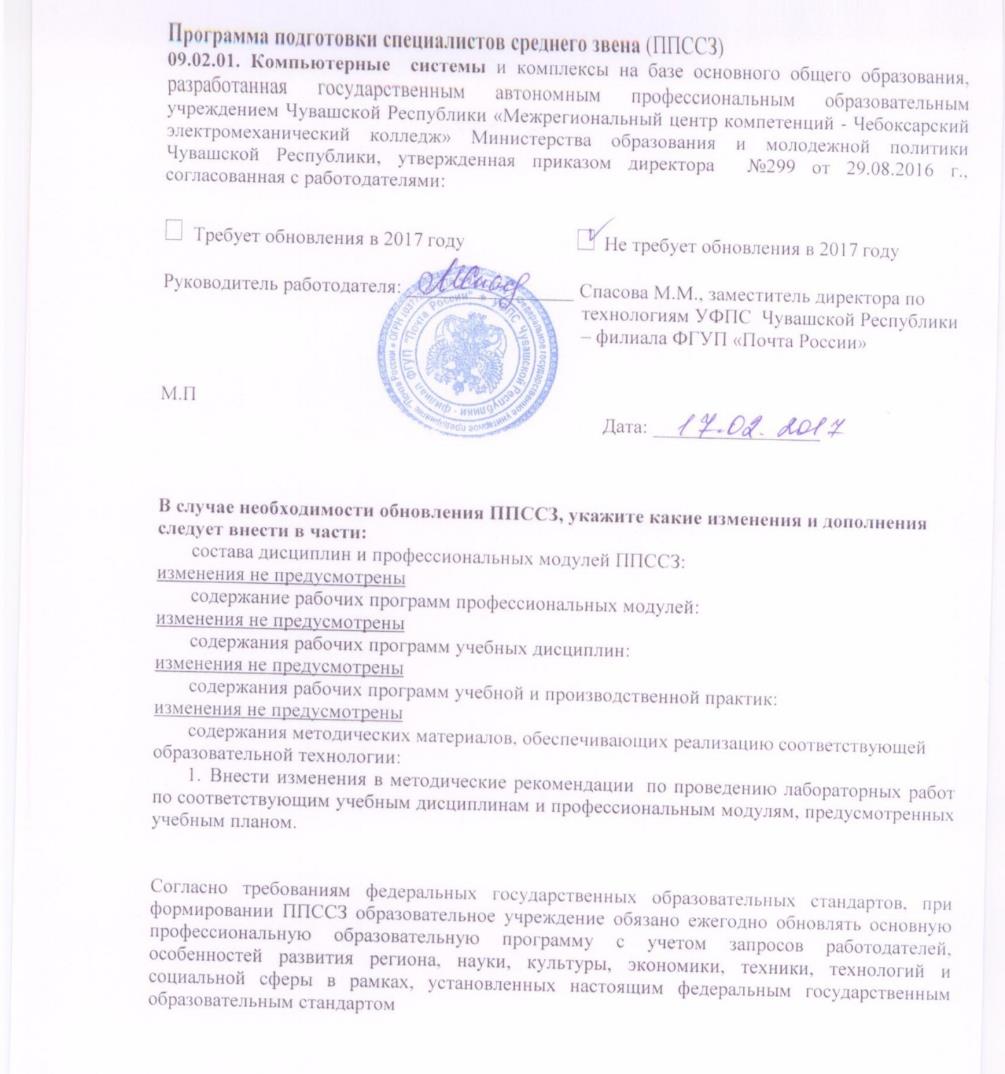 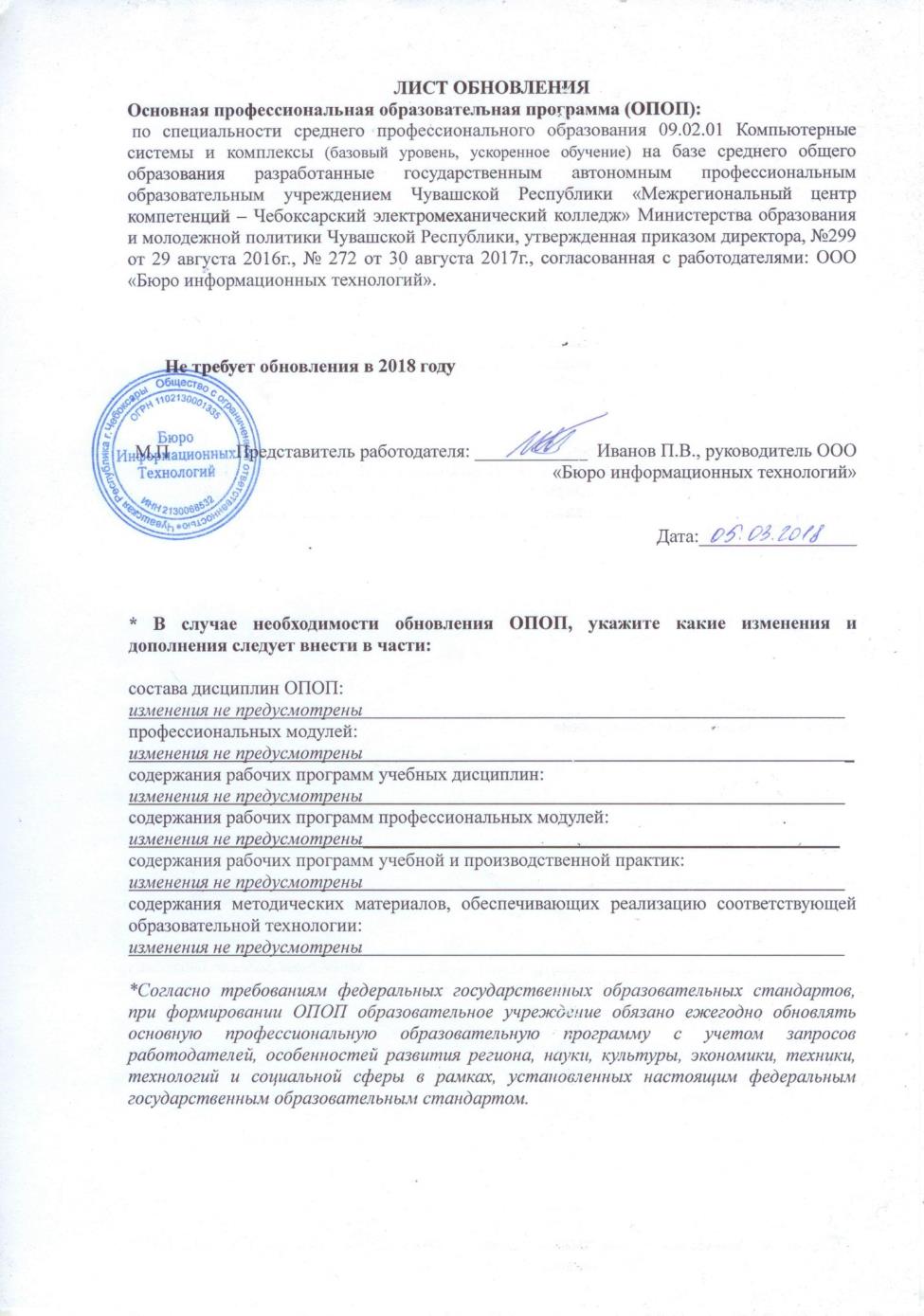 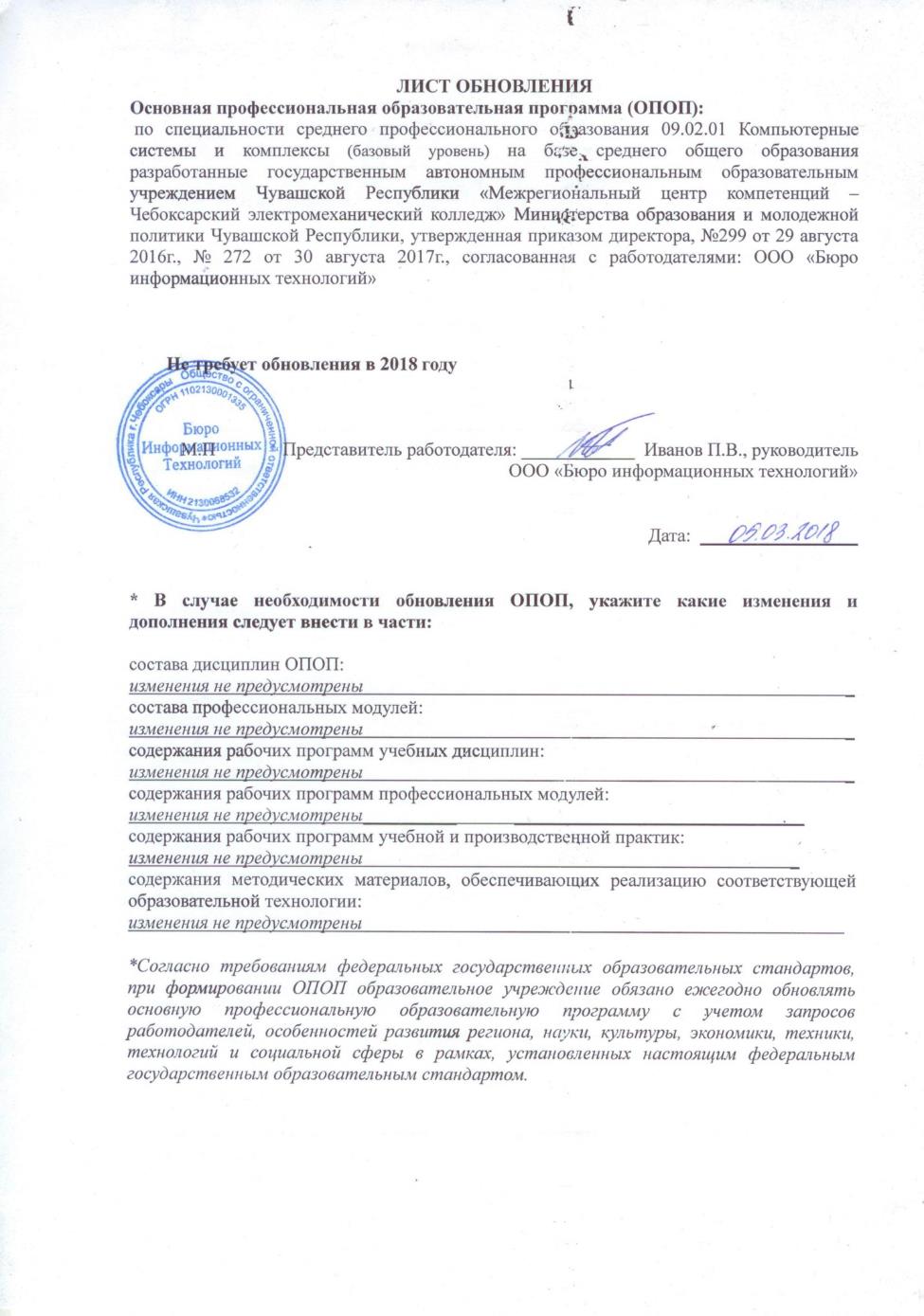 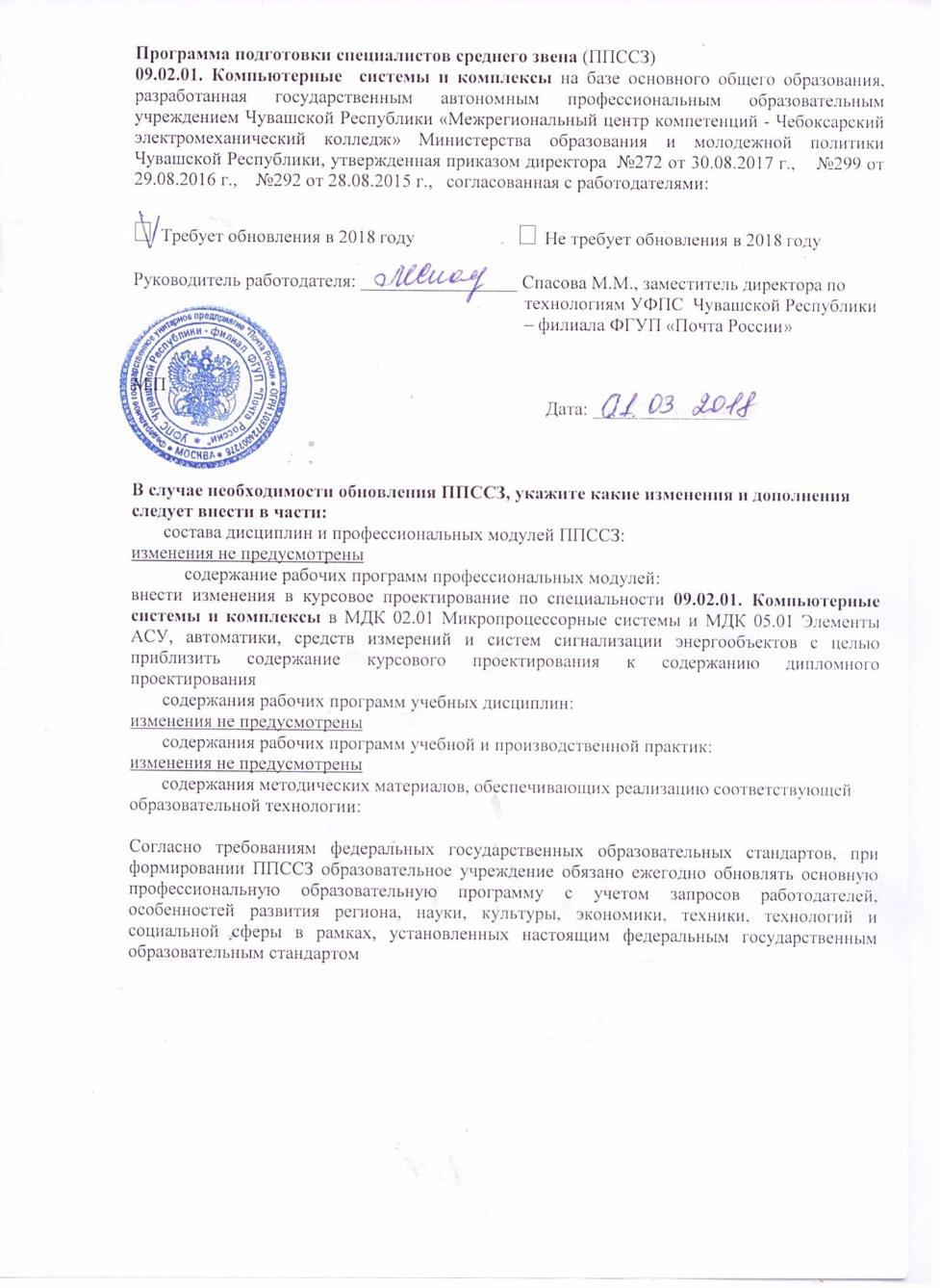 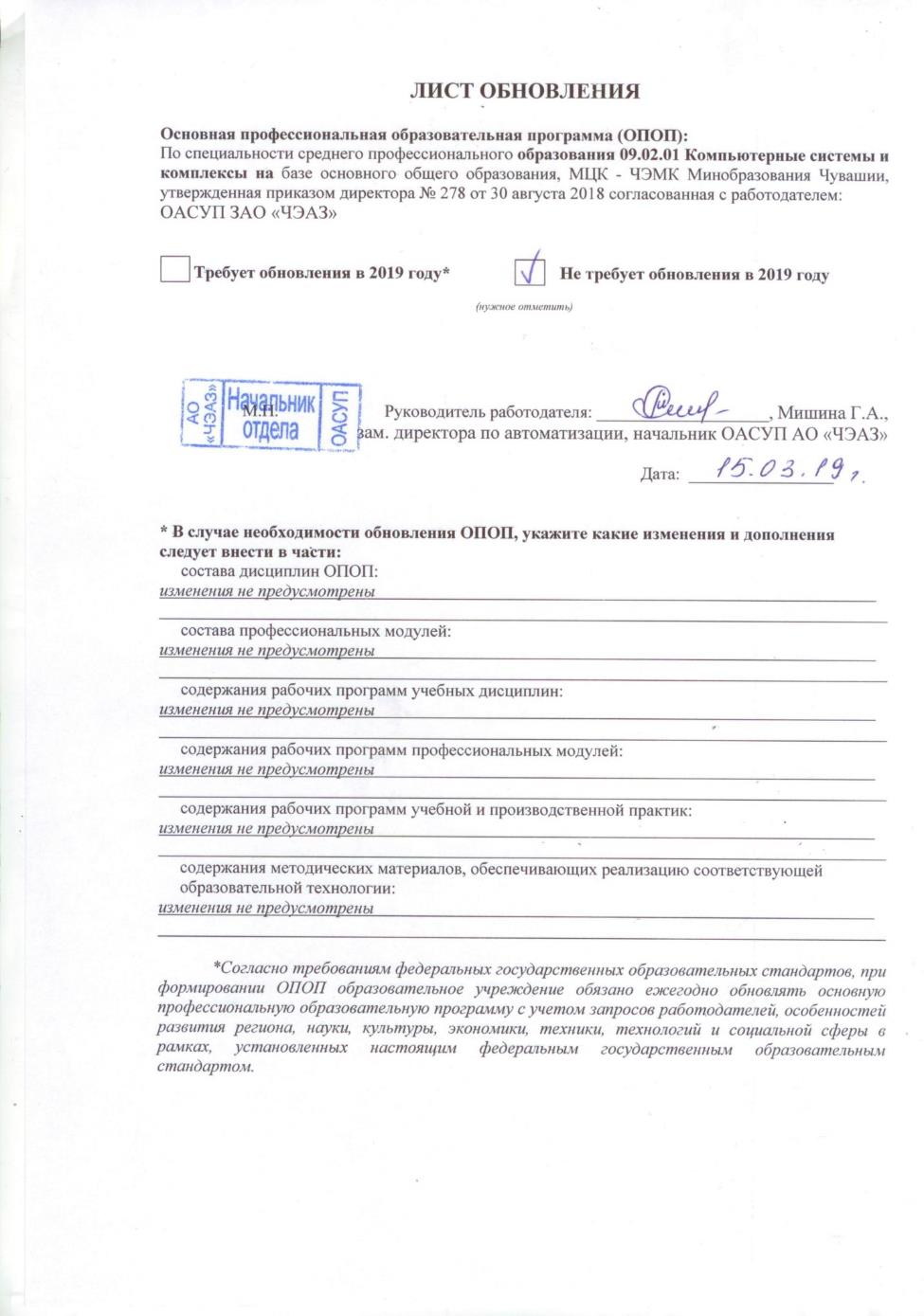 ъ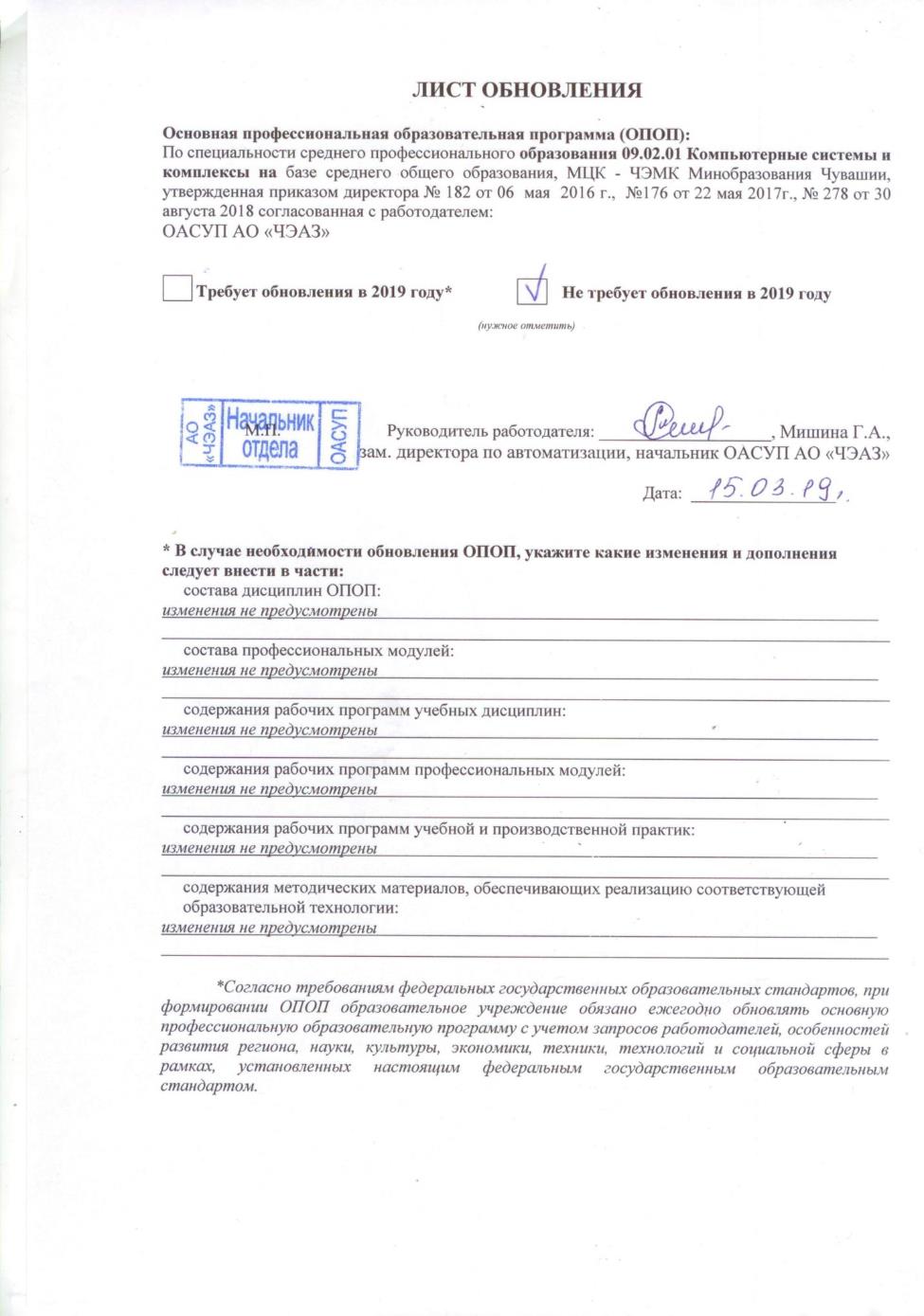 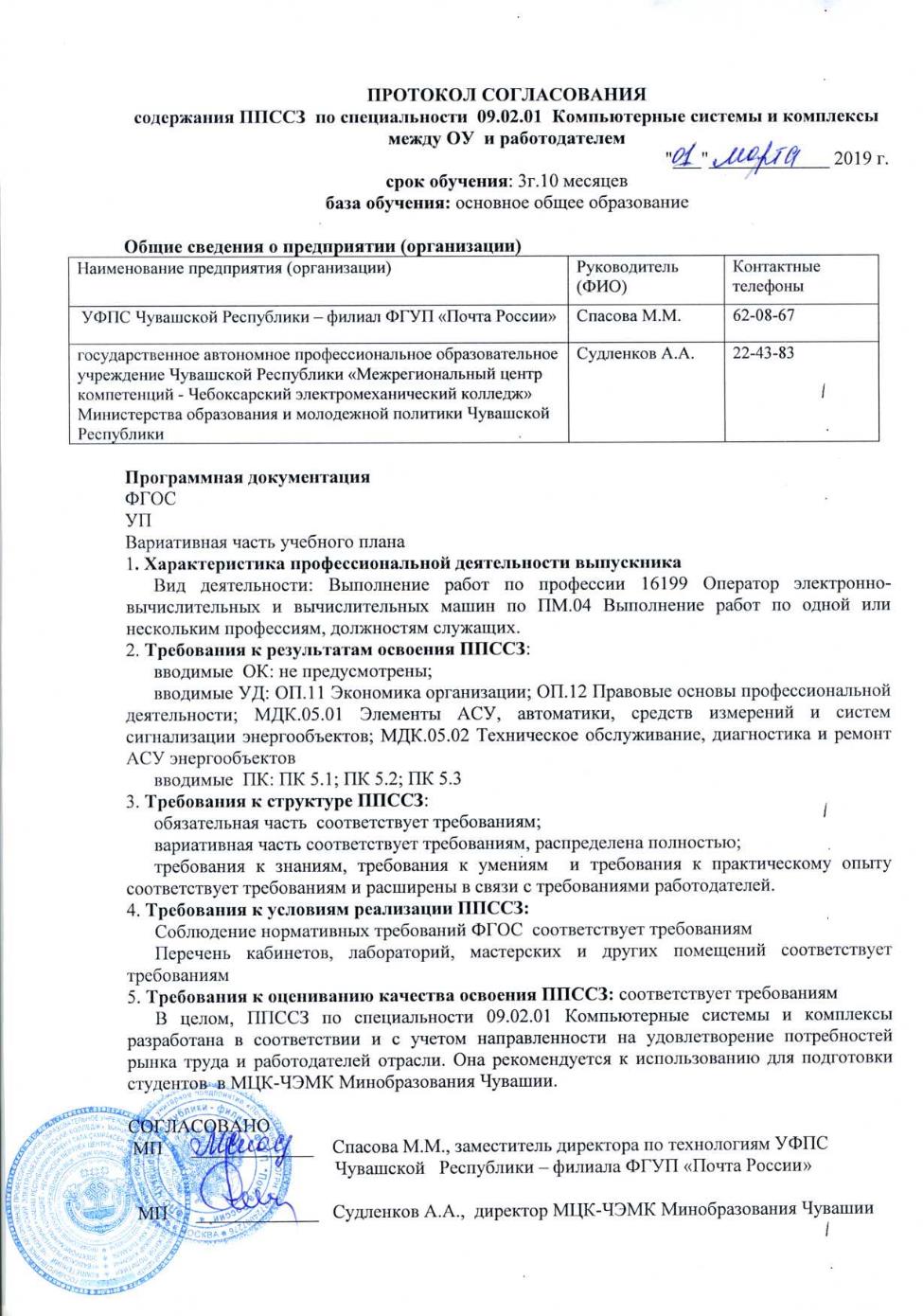 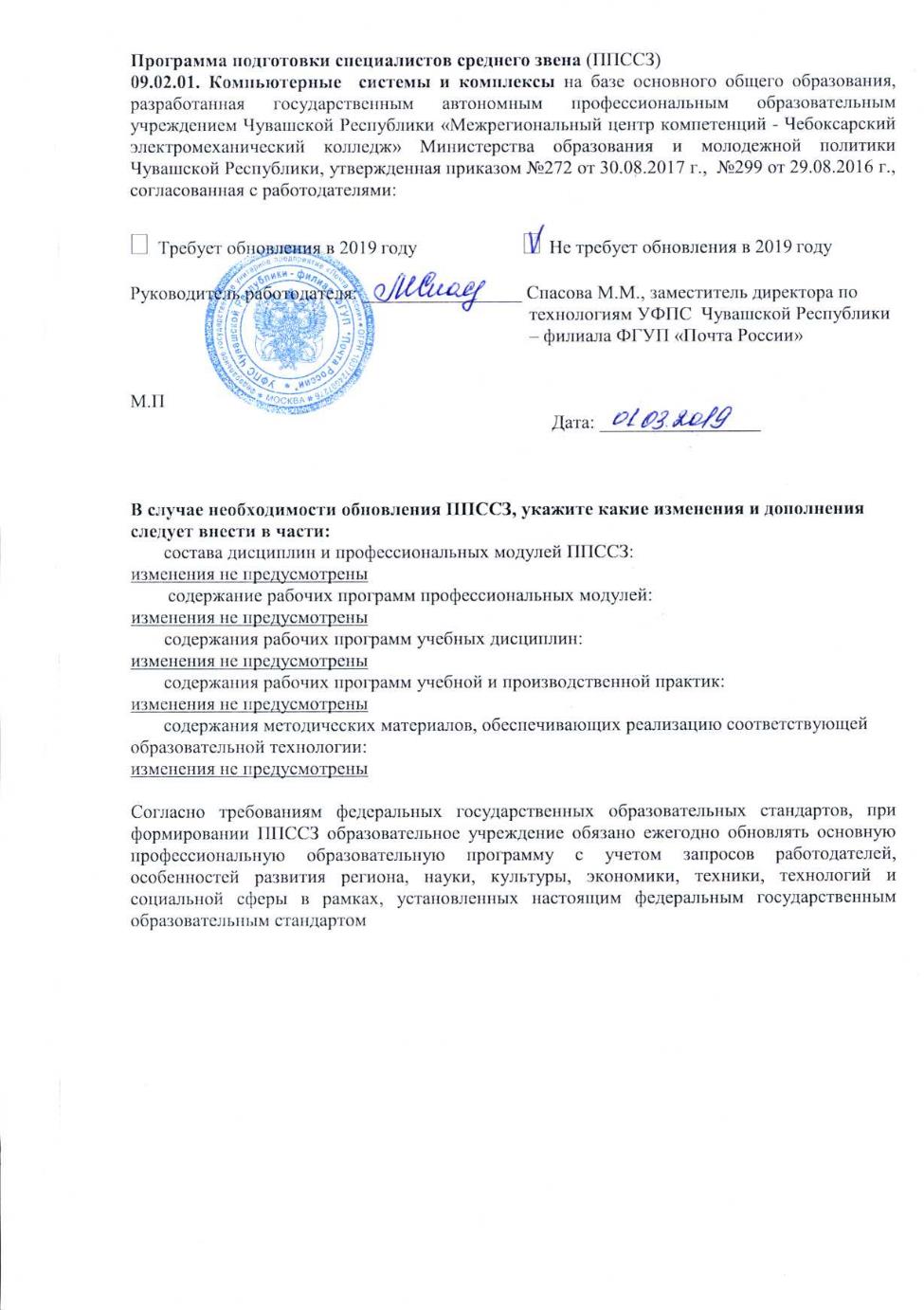 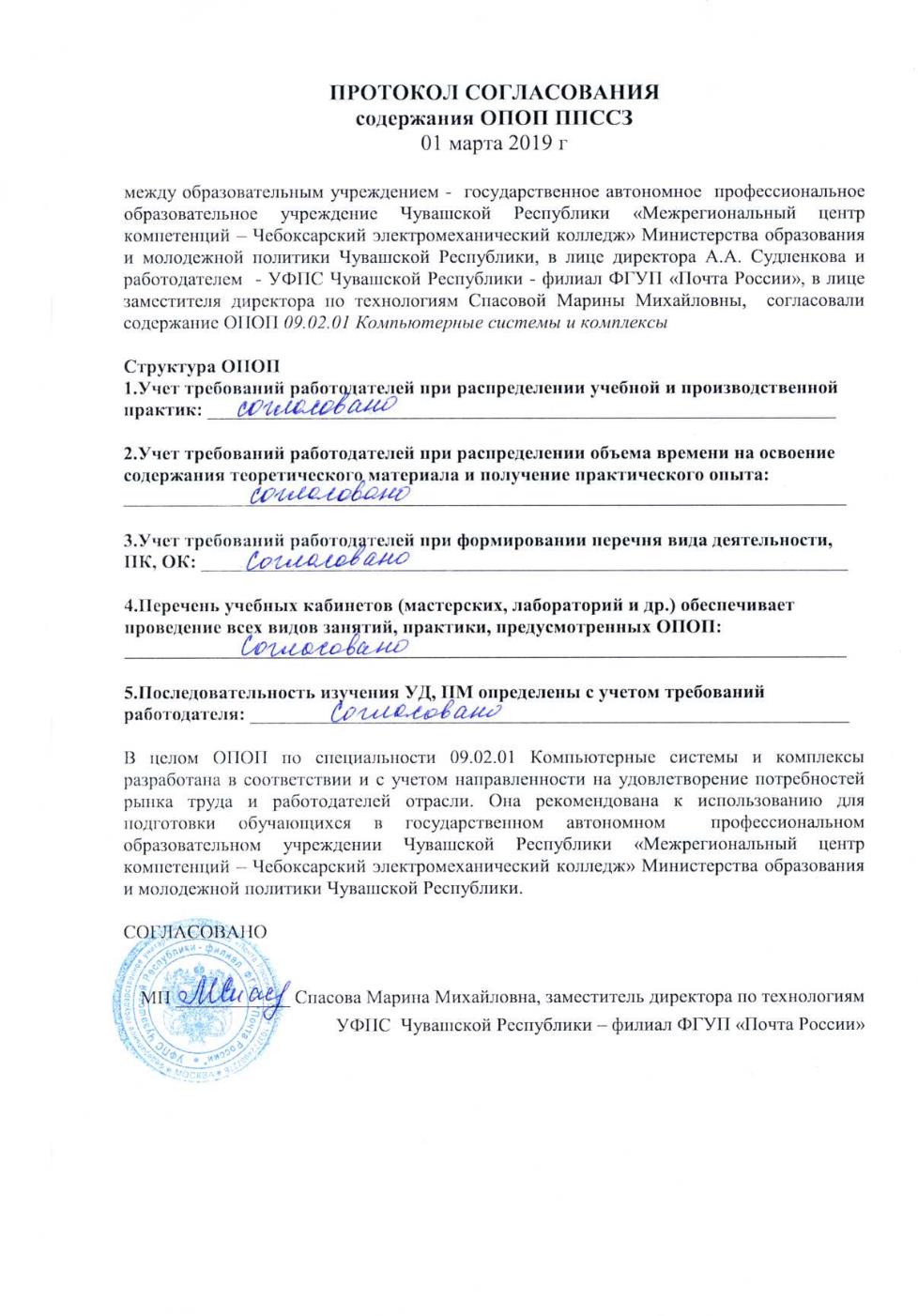 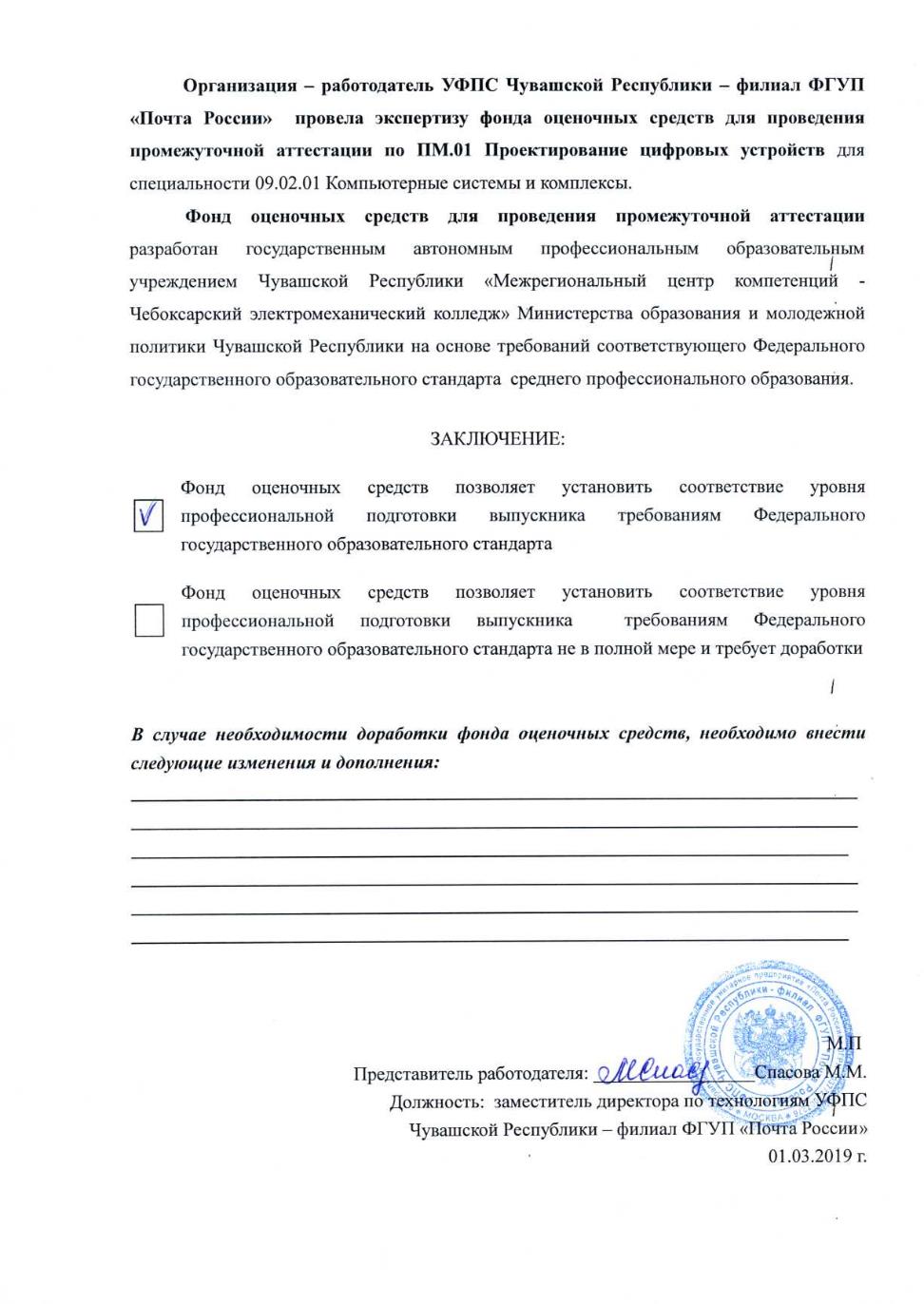 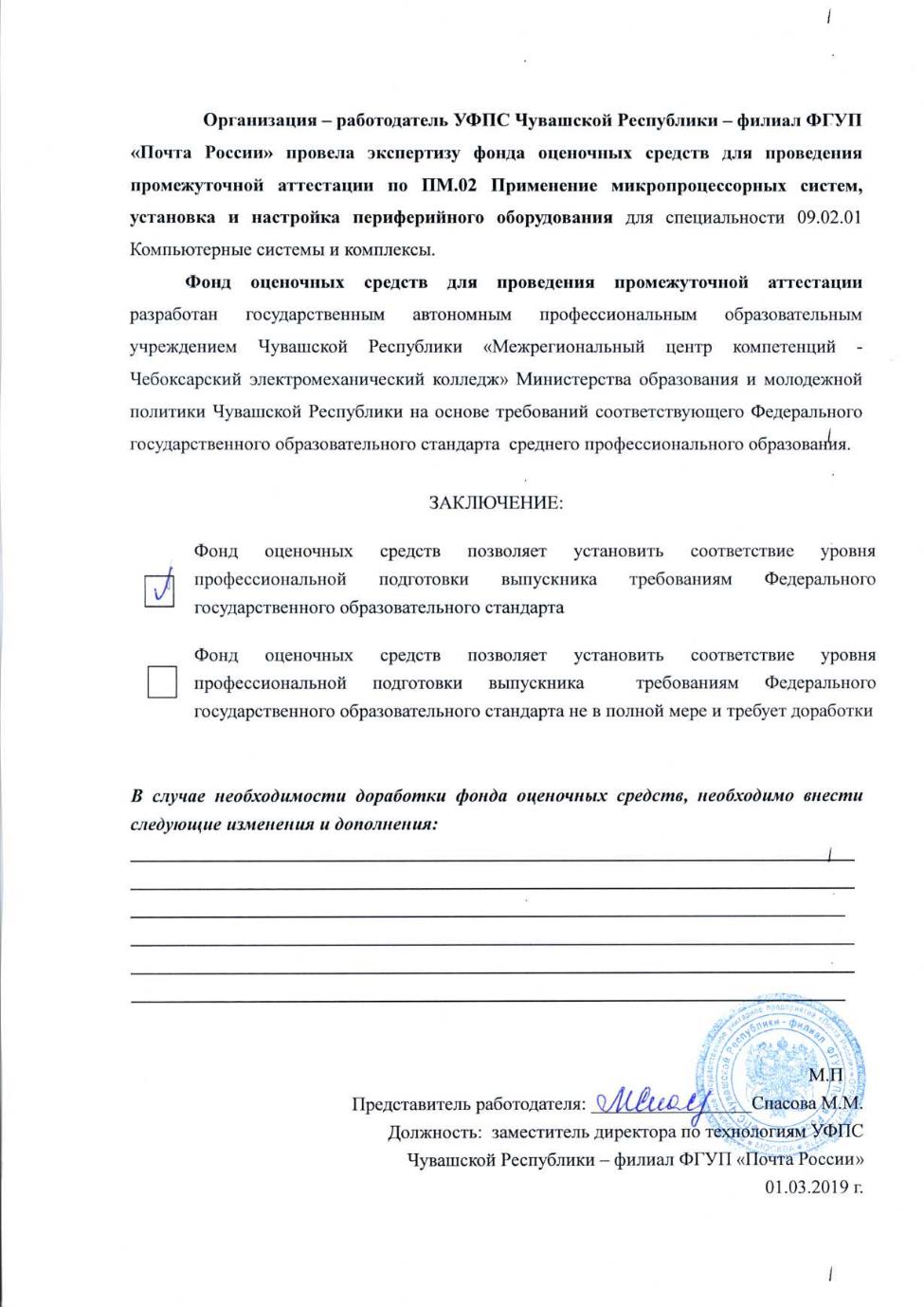 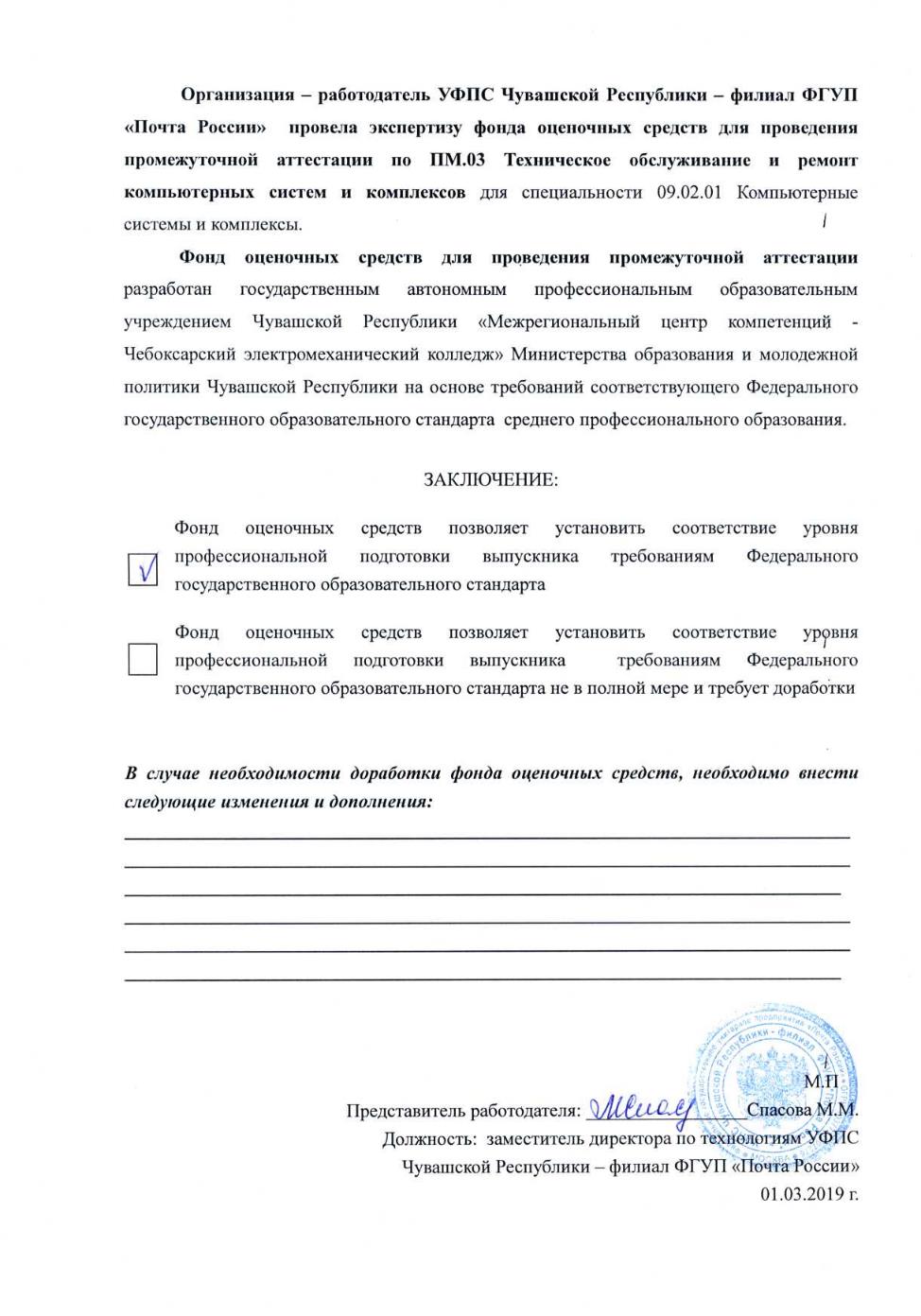 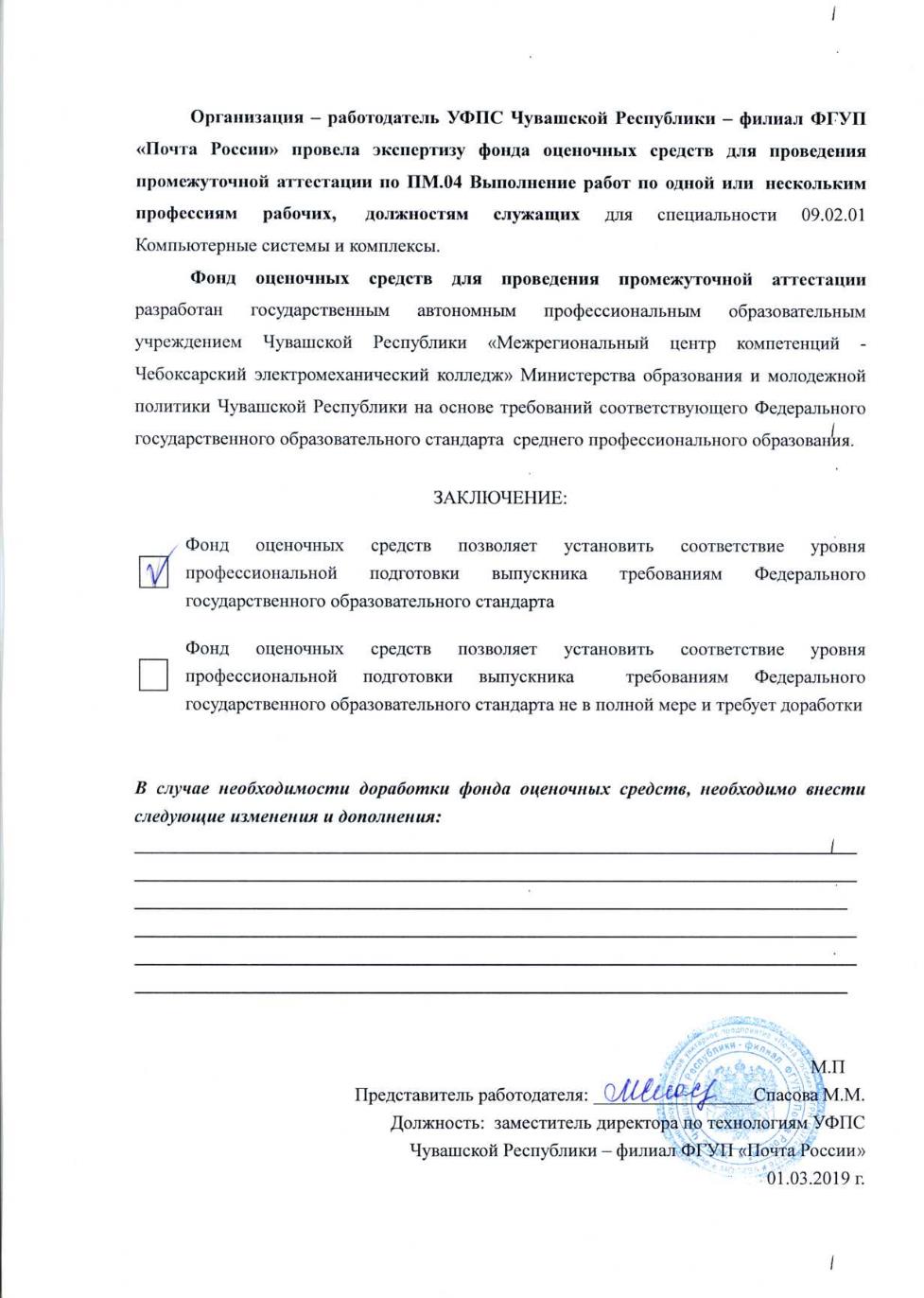 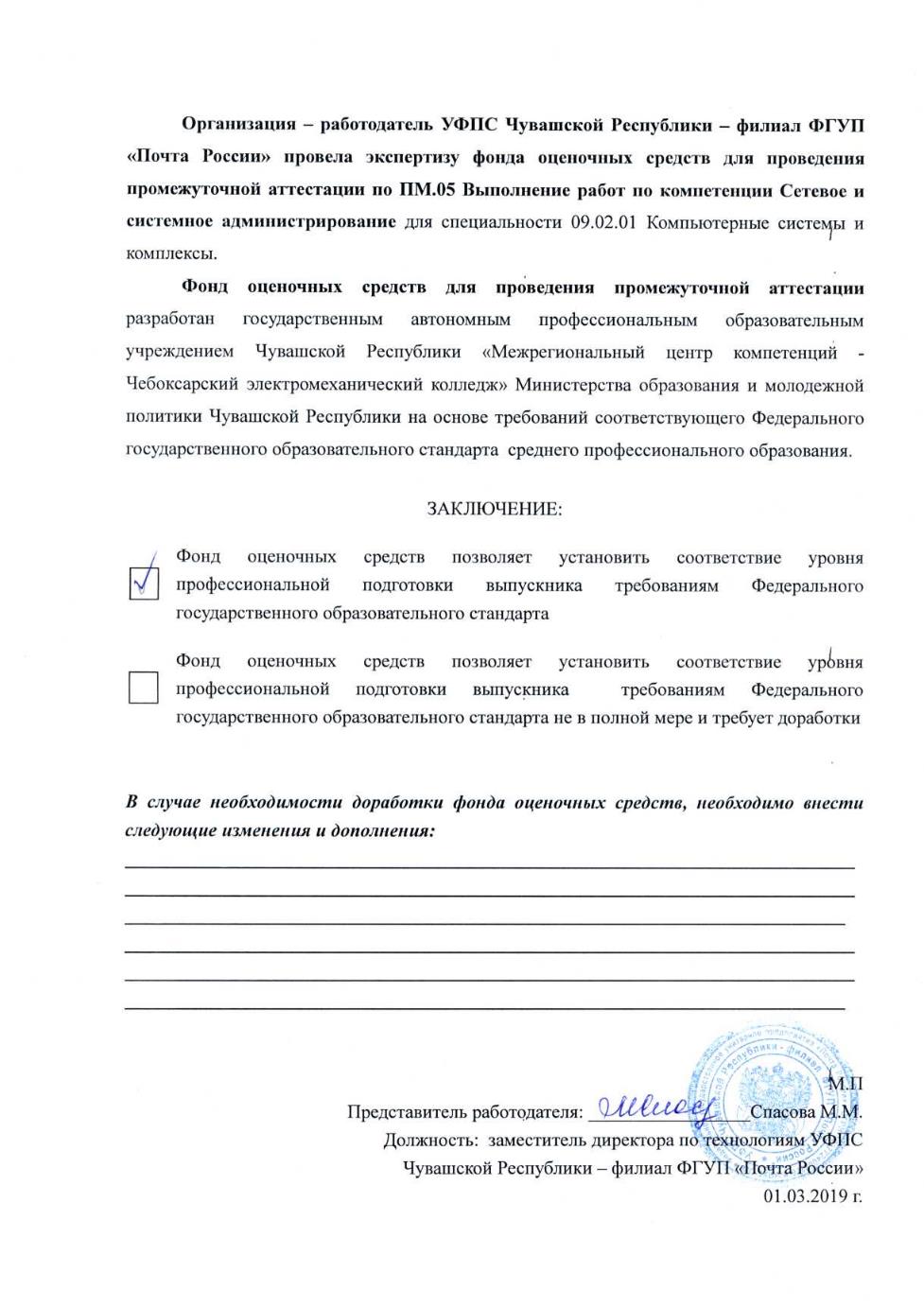 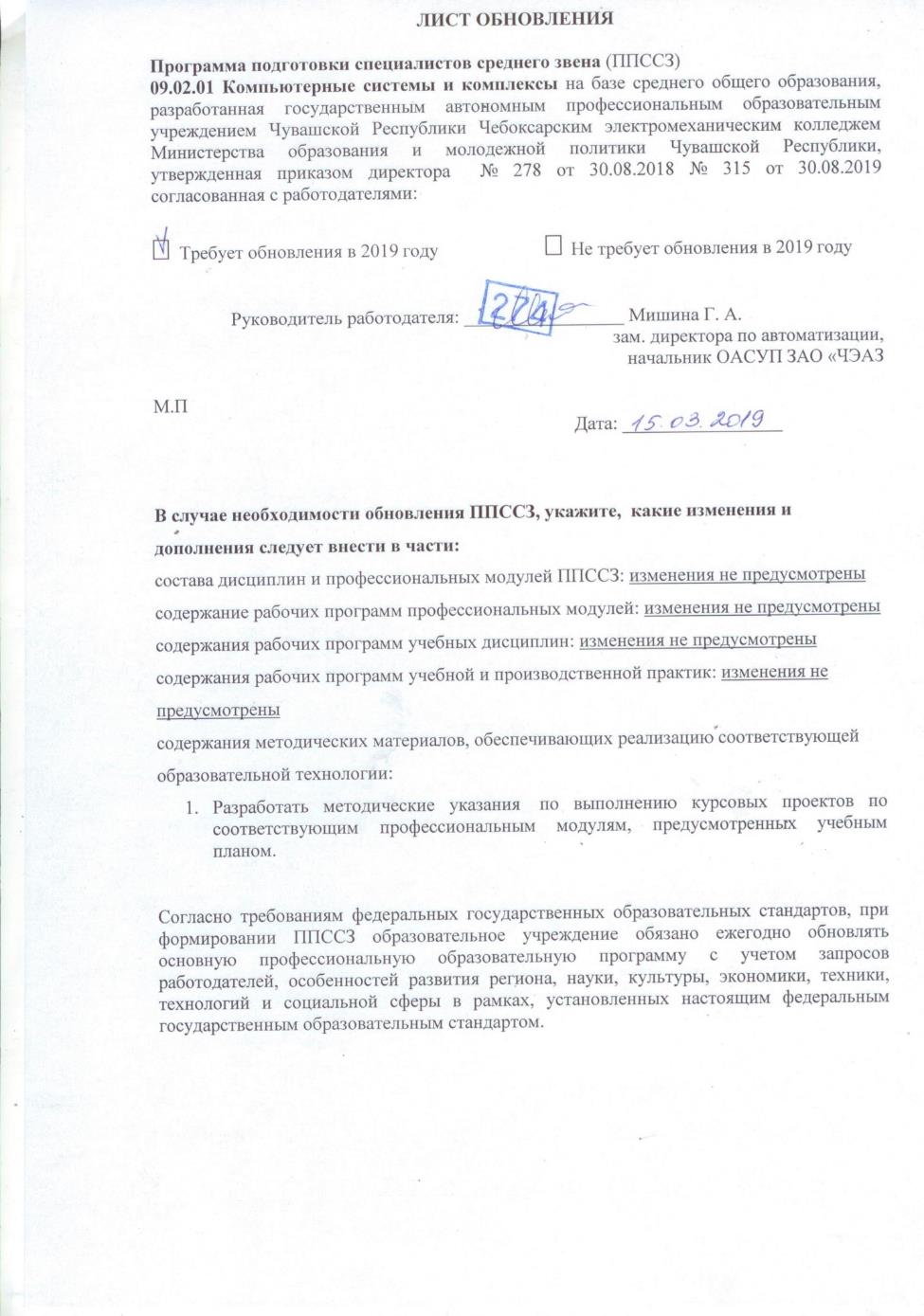 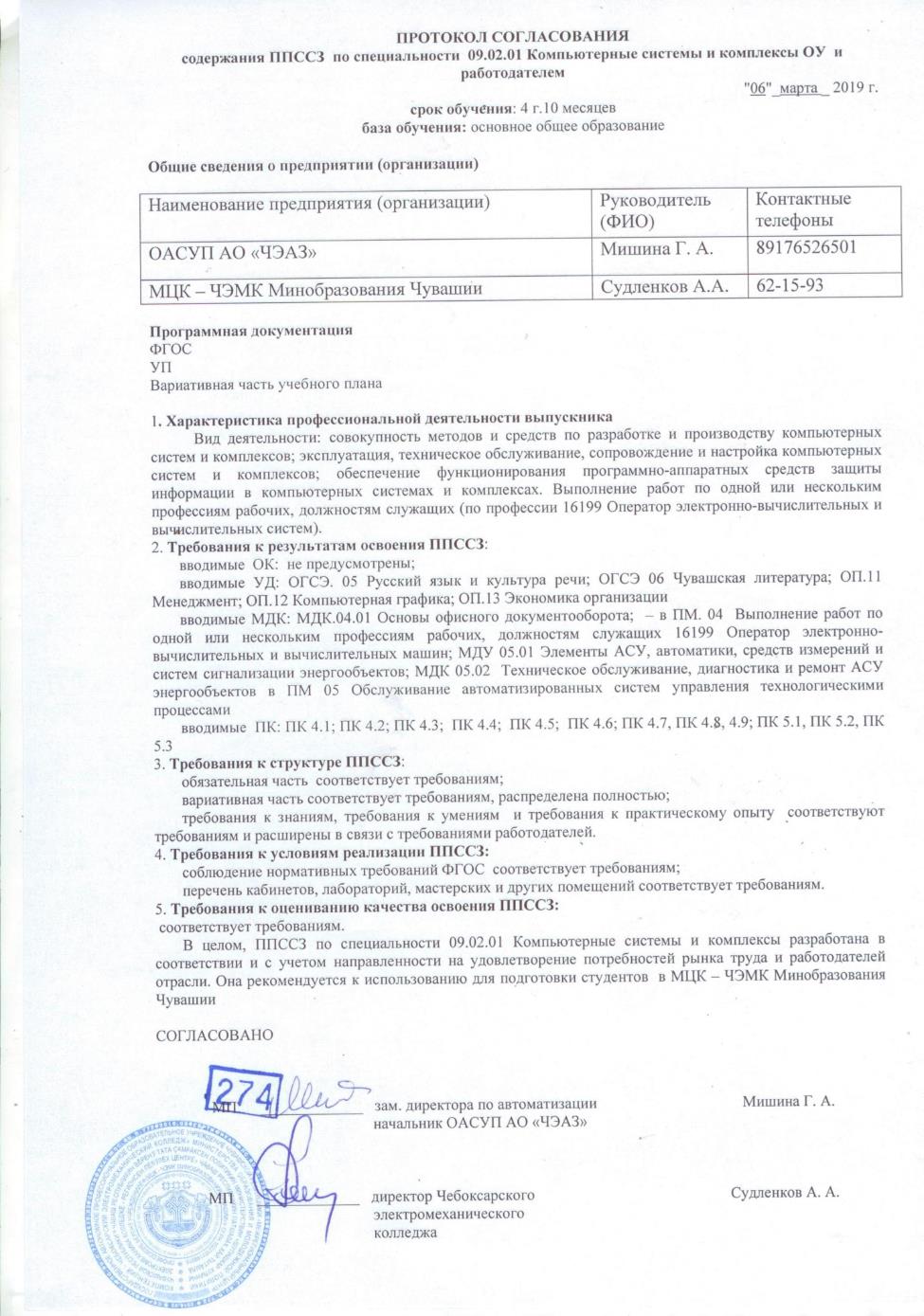 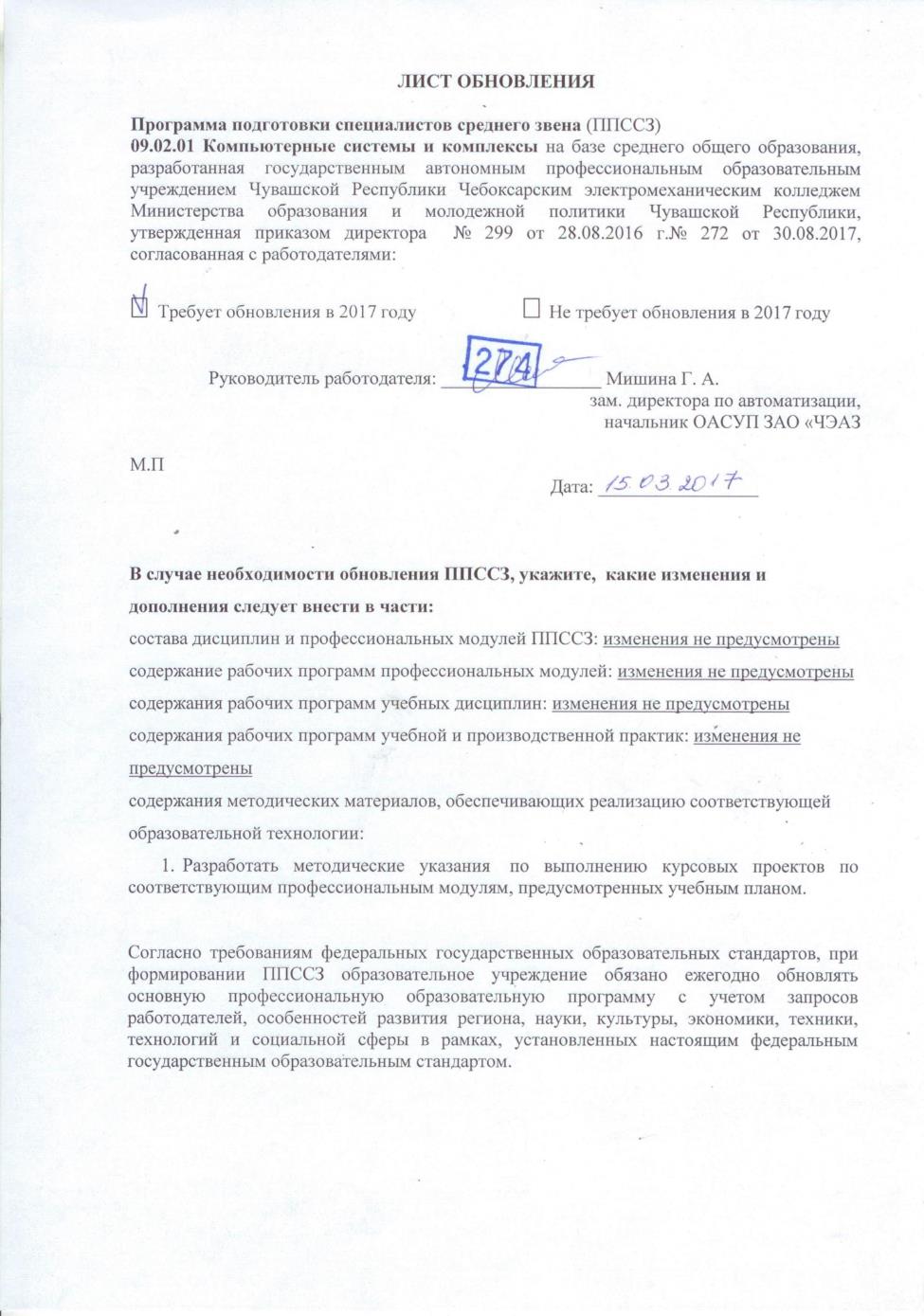 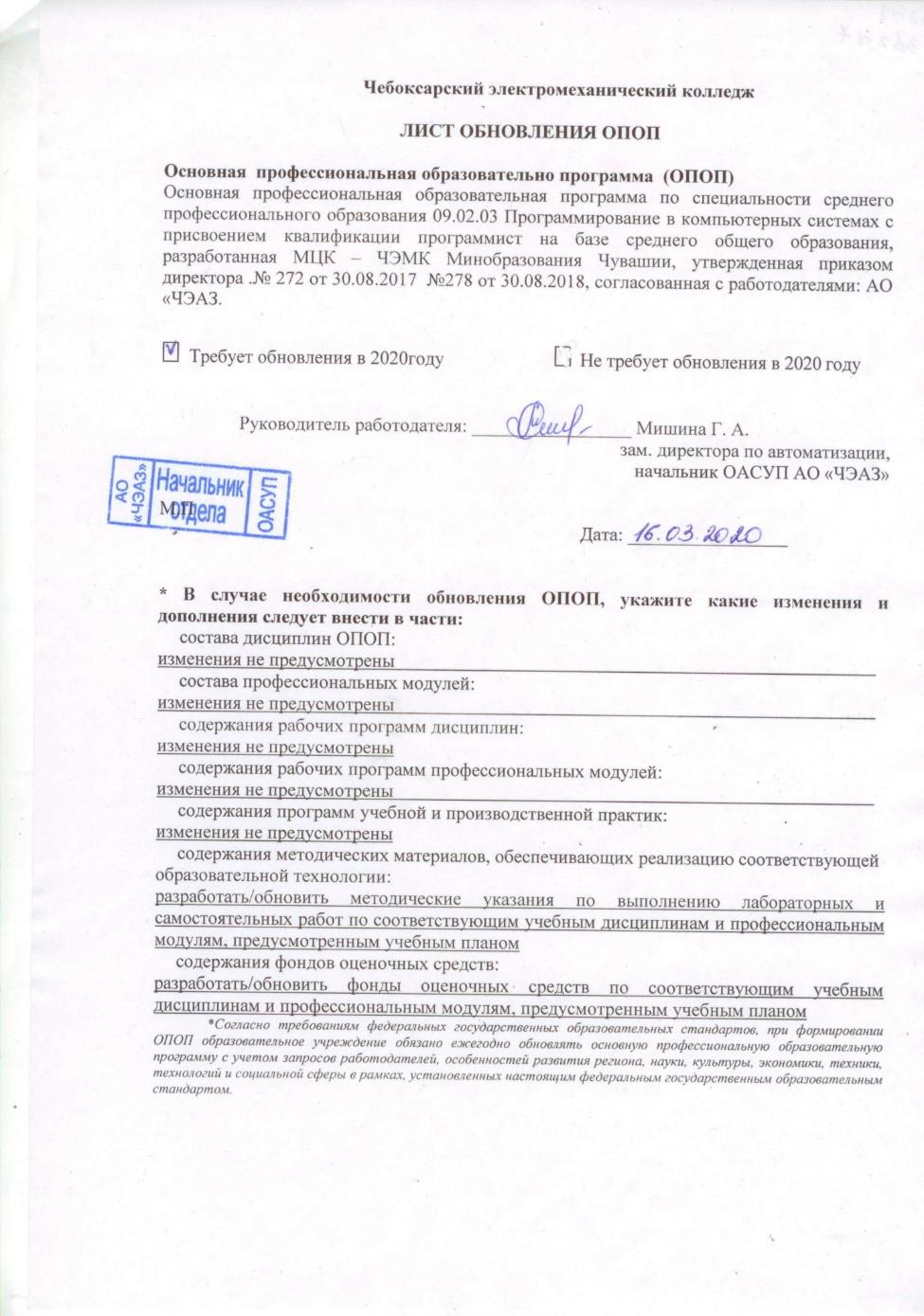 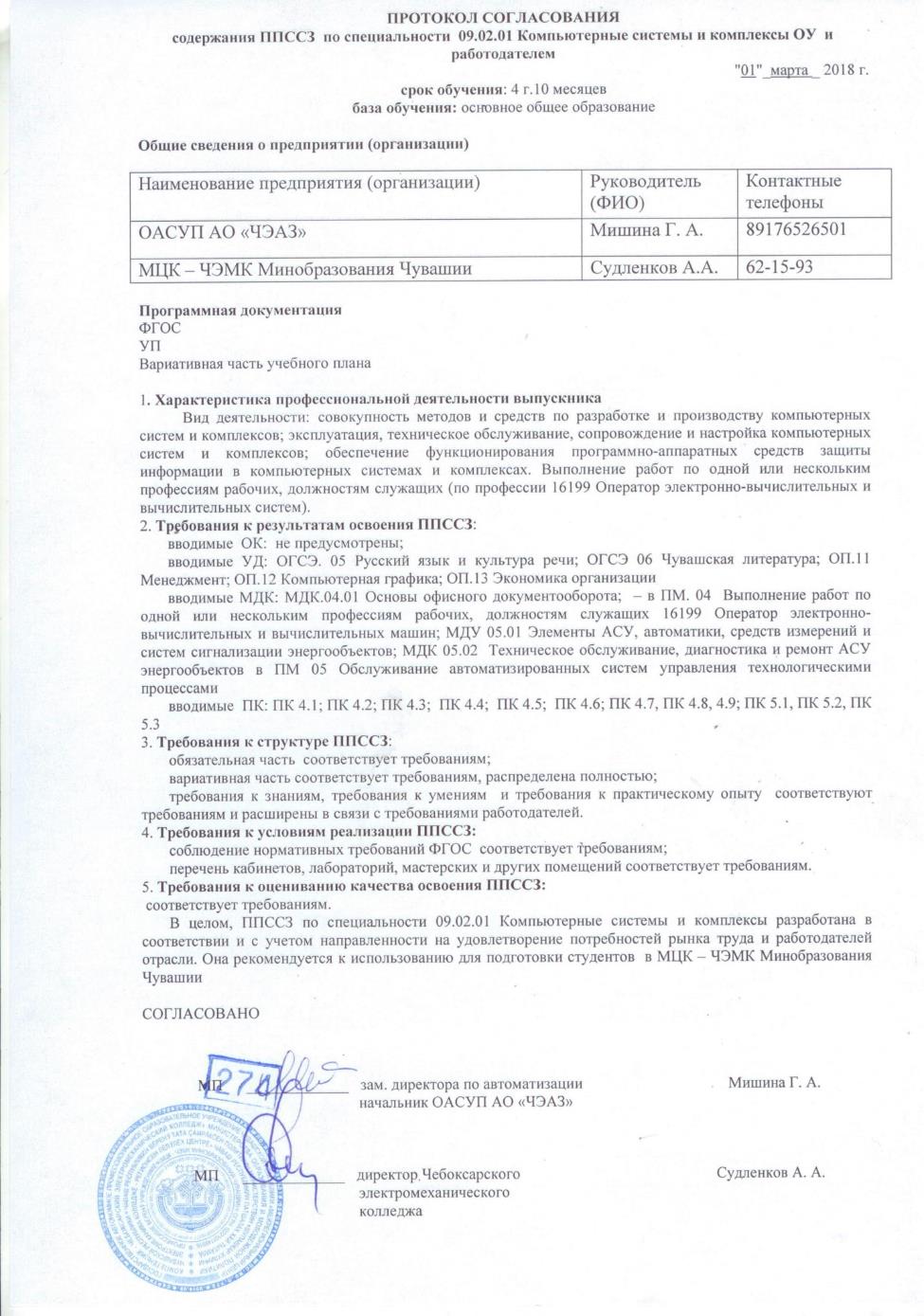 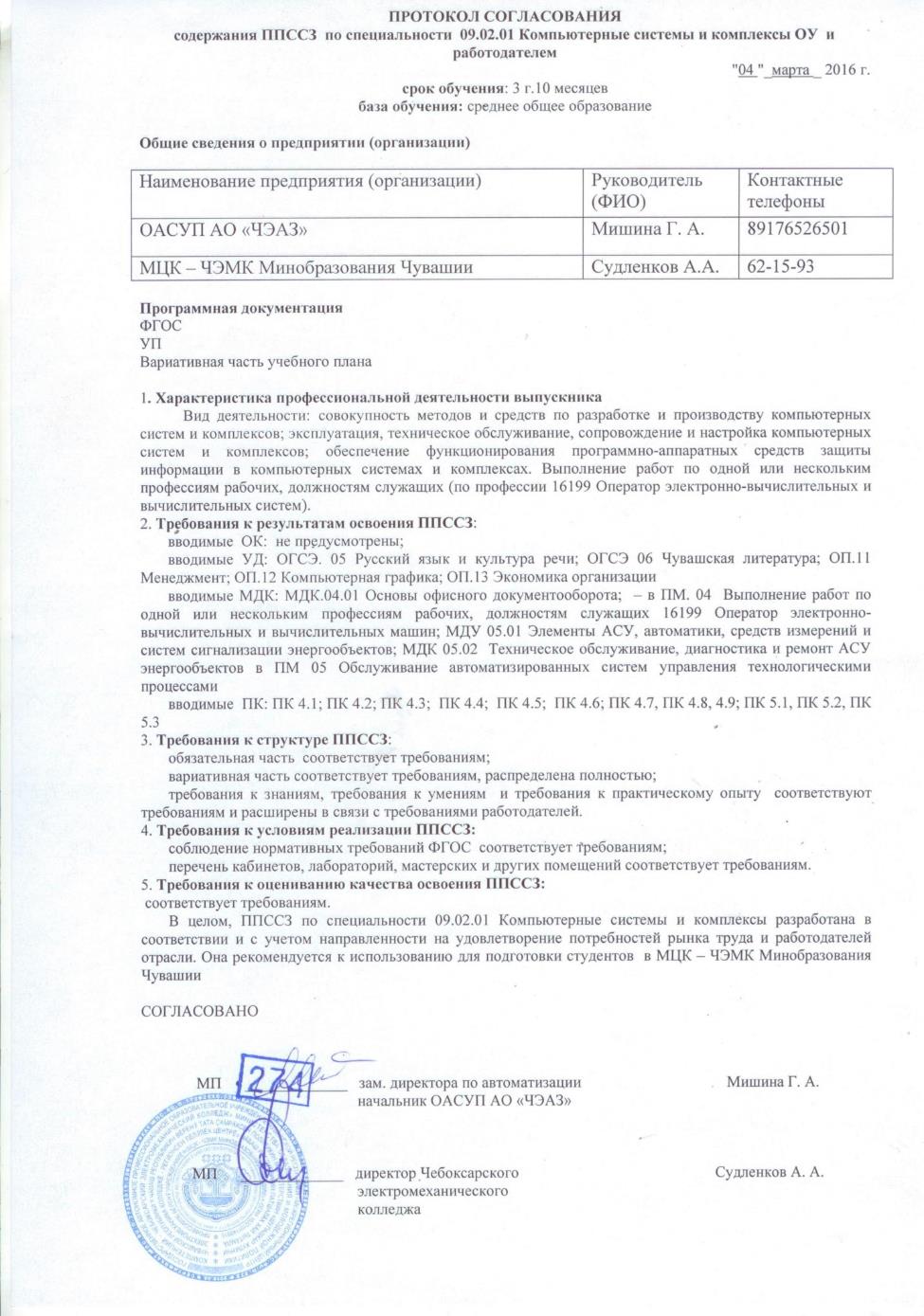 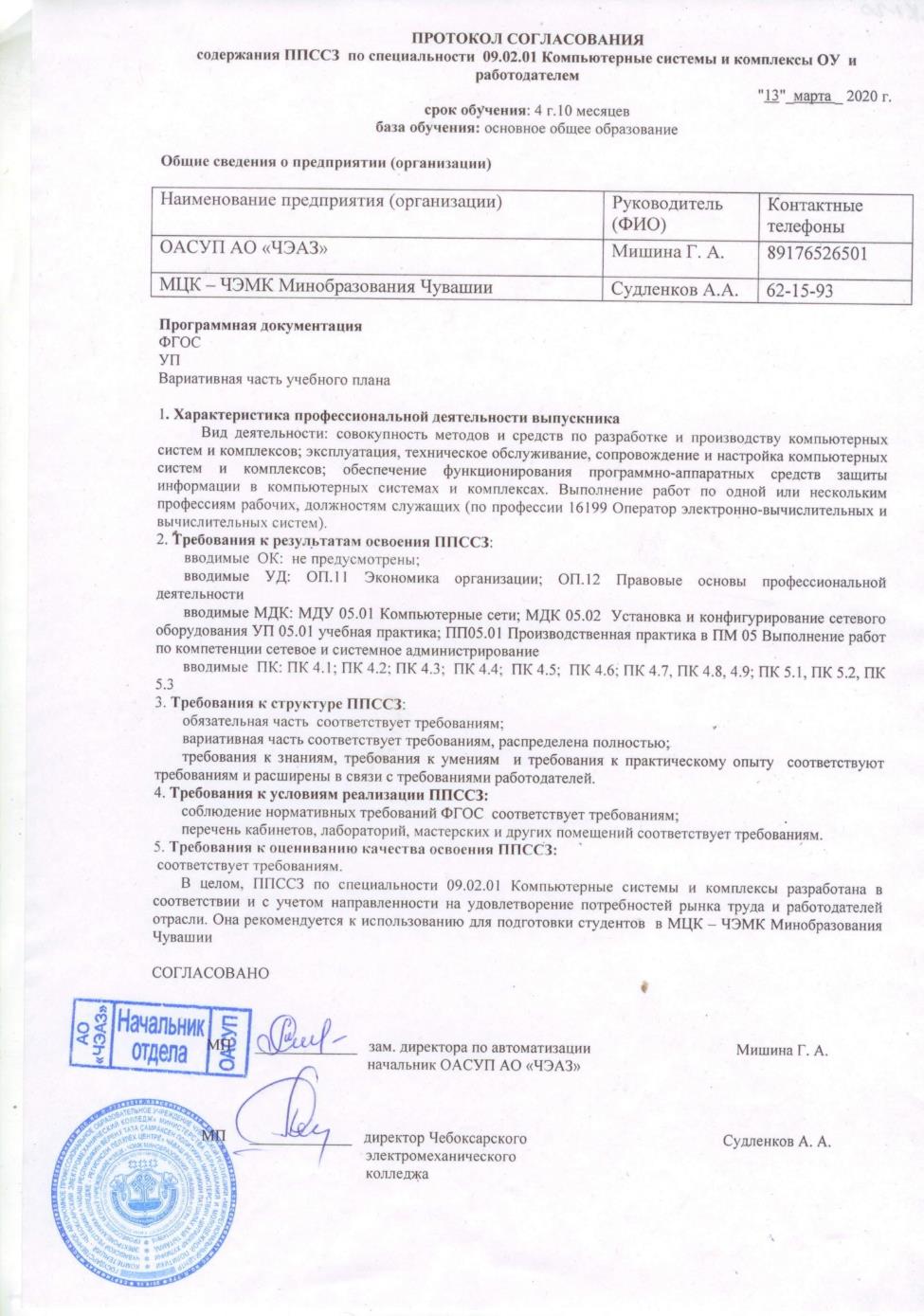 ВПД 1Проектирование цифровых устройствПК 1.1Выполнять требования технического задания на проектирование цифровых устройств.ПК 1.2Разрабатывать схемы цифровых устройств на основе интегральных схем разной степени интеграции.ПК 1.3Использовать средства и методы автоматизированного проектирования при разработке цифровых устройств.ПК 1.4Проводить измерения параметров проектируемых устройств и определять показатели надежности.ПК 1.5Выполнять требования нормативно-технической документации.ВПД 2Применение микропроцессорных систем, установка и настройка периферийного оборудованияПК 2.1Создавать программы на языке ассемблера для микропроцессорных систем.ПК 2.2Производить тестирование, определение параметров и отладку микропроцессорных систем.ПК 2.3Осуществлять установку и конфигурирование персональных компьютеров и подключение периферийных устройств.ПК 2.4Выявлять причины неисправности периферийного оборудования.ВПД 3Техническое обслуживание и ремонт компьютерных систем и комплексовПК 3.1Проводить контроль параметров, диагностику и восстановление работоспособности компьютерных систем и комплексов.ПК 3.2Проводить системотехническое обслуживание компьютерных систем и комплексов.ПК 3.3Принимать участие в отладке и технических испытаниях компьютерных систем и комплексов; инсталляции, конфигурировании программного обеспечения.ВПД 4Выполнение работ по одной или нескольким профессиям рабочих, должностям служащихОК 1Понимать сущность и социальную значимость своей будущей профессии, проявлять к ней устойчивый интерес.ОК 2Организовывать собственную деятельность, выбирать типовые методы и способы выполнения профессиональных задач, оценивать их эффективность и качество.ОК 3Принимать решения в стандартных и нестандартных ситуациях и нести за них ответственность.ОК 4Осуществлять поиск и использование информации, необходимой для эффективного выполнения профессиональных задач, профессионального и личностного развития.ОК 5Использовать информационно-коммуникационные технологии в профессиональной деятельности.ОК 6Работать в коллективе и команде, эффективно общаться с коллегами, руководством, потребителями.ОК 7Брать на себя ответственность за работу членов команды (подчиненных), результат выполнения заданий.ОК 8Самостоятельно определять задачи профессионального и личностного развития, заниматься самообразованием, осознанно планировать повышение квалификации.ОК 9Ориентироваться в условиях частой смены технологий в профессиональной деятельностиВПД 1Проектирование цифровых устройствПК 1.1Выполнять требования технического задания на проектирование цифровых устройств.ПК 1.2Разрабатывать схемы цифровых устройств на основе интегральных схем разной степени интеграции.ПК 1.3Использовать средства и методы автоматизированного проектирования при разработке цифровых устройств.ПК 1.4Проводить измерения параметров проектируемых устройств и определять показатели надежности.ПК 1.5Выполнять требования нормативно-технической документации.ВПД 2Применение микропроцессорных систем, установка и настройка периферийного оборудованияПК 2.1Создавать программы на языке ассемблера для микропроцессорных систем.ПК 2.2Производить тестирование, определение параметров и отладку микропроцессорных систем.ПК 2.3Осуществлять установку и конфигурирование персональных компьютеров и подключение периферийных устройств.ПК 2.4Выявлять причины неисправности периферийного оборудования.ВПД 3Техническое обслуживание и ремонт компьютерных систем и комплексовПК 3.1Проводить контроль параметров, диагностику и восстановление работоспособности компьютерных систем и комплексов.ПК 3.2Проводить системотехническое обслуживание компьютерных систем и комплексов.ПК 3.3Принимать участие в отладке и технических испытаниях компьютерных систем и комплексов; инсталляции, конфигурировании программного обеспечения.ВПД 4Выполнение работ по одной или нескольким профессиям рабочих, должностям служащихПК 4.1Подготавливать  к  работе,  настраивать  и  обслуживать аппаратное  обеспечение  и  операционную  систему  персонального компьютера.ПК 4.2Осуществлять  ввод  и обмен  данными  между персональным компьютером,  периферийными устройствами, ресурсами локальных сетей и сервисов интернета.ПК 4.3Создавать  и  обрабатывать на  персональном компьютере текстовые документы таблицы, презентации, цифровые изображения и объекты мультимедиа.  ОК 1Понимать сущность и социальную значимость своей будущей профессии, проявлять к ней устойчивый интерес.ОК 2Организовывать собственную деятельность, выбирать типовые методы и способы выполнения профессиональных задач, оценивать их эффективность и качество.ОК 3Принимать решения в стандартных и нестандартных ситуациях и нести за них ответственность.ОК 4Осуществлять поиск и использование информации, необходимой для эффективного выполнения профессиональных задач, профессионального и личностного развития.ОК 5Использовать информационно-коммуникационные технологии в профессиональной деятельности.ОК 6Работать в коллективе и команде, эффективно общаться с коллегами, руководством, потребителями.ОК 7Брать на себя ответственность за работу членов команды (подчиненных), результат выполнения заданий.ОК 8Самостоятельно определять задачи профессионального и личностного развития, заниматься самообразованием, осознанно планировать повышение квалификации.ОК 9Ориентироваться в условиях частой смены технологий в профессиональной деятельности